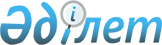 О внесении изменения в постановление Правительства Республики Казахстан от 23 декабря 2008 года № 1217Постановление Правительства Республики Казахстан от 31 декабря 2009 года № 2337

      В соответствии со статьей 62 Бюджетного кодекса Республики Казахстан от 4 декабря 2008 года Правительство Республики Казахстан ПОСТАНОВЛЯЕТ:



      1. Внести в постановление Правительства Республики Казахстан от 23 декабря 2008 года № 1217 "О Стратегическом плане Министерства индустрии и торговли Республики Казахстан на 2009 - 2011 годы" следующее изменение:



      Стратегический план Министерства индустрии и торговли Республики Казахстан на 2009 - 2011 годы, утвержденный указанным постановлением, изложить в новой редакции согласно приложению к настоящему постановлению.



      2. Настоящее постановление вводится в действие со дня подписания и подлежит официальному опубликованию.      Премьер-Министр

      Республики Казахстан                       К. Масимов

Приложение          

к постановлению Правительства

Республики Казахстан     

от 31 декабря 2009 года № 2337

Утвержден           

постановлением Правительства 

Республики Казахстан     

от 23 декабря 2008 года № 1217 

Стратегический план

Министерства индустрии и торговли Республики Казахстан

на 2009 - 2011 годыАстана 

Содержание

1. Миссия и видение



2. Анализ текущей ситуации



3. Стратегические направления, цели и задачи



4. Функциональные возможности Министерства и возможные риски



5. Нормативные правовые акты



6. Бюджетные программы 

Миссия и видение

      Миссия: обеспечение конкурентоспособности отечественных товаров на внутреннем и внешнем рынках через форсированную индустриально-инновационную политику и защита отечественного потребителя от некачественной продукции.

      Видение: эффективная диверсификация экономики, характеризуемая существенным увеличением востребованной отечественным и зарубежным потребителем казахстанской продукции обрабатывающих отраслей промышленности. 

2. Анализ текущей ситуации 

1. Индустриальное развитие 

Инвестиционное обеспечение 

Привлечение инвестиций и мониторинг инвестиционных проектов

      За период с 1993 по 2008 годы в экономику страны привлечено более 69 млрд. долл. США прямых иностранных инвестиций1. Основные страны-инвесторы: США - (23,2 % от общего объема валового притока прямых иностранных инвестиций в Казахстан), Нидерланды - (15,8 %), Великобритания - (8,6 %). Италия - (5,2 %), Франция - (4,7 %). В отраслевой структуре ПИИ за указанный период преобладают инвестиции в горнодобывающую промышленность (56,3 %) и геологическую разведку и изыскания (22,7 %). Прямые иностранные инвестиции в несырьевой сектор экономики составили 13,6 млрд. долл. США (19,8 %), в том числе в обрабатывающую промышленность 6,6 млрд. долл. США (9,5 %).



      В 2007 году объем вложенных в Казахстан инвестиций увеличился по сравнению с 2006 годом на 10,5 % и достиг 27 млрд. долл. США. В отраслевой структуре прямых иностранных инвестиций, привлеченных в 2007 году, наибольшая доля приходится на деятельность по проведению геологической разведки и изысканий - 6,6 млрд. долл. или 36 %, в горнодобывающую промышленность - 5,4 млрд. долл. или 29,2 %. В несырьевой сектор привлечено 3 млрд. долл. или 16,2 % от общего объема иностранных инвестиций, в том числе в обрабатывающую промышленность 1,06 млрд. долл. или 5,8 % всех прямых иностранных инвестиций, привлеченных в 2007 году.



      По итогам 2007 года валовой приток прямых иностранных инвестиций в Казахстан составил 17,5 млрд. долл. США, увеличившись по сравнению с 2006 годом на 60,5 %.



      Инвестиции в основные средства технологических отраслей составили единицы и доли процентов от инвестиций в сырьевые отрасли, что вызвало сырьевой перекос экономики и еще более усугубило состояние несырьевых отраслей. Основной причиной падения технологических производств явилась низкая конкурентоспособность производимой продукции, основанной на устаревших технологиях, оборудовании, низкая квалификация кадров, неудовлетворяющая требованиям рынка.



      Реализация долгосрочных программных документов возможна посредством создания на территории Казахстана производств с высокой добавленной стоимостью. При создании новых производств приоритет отдается проектам, связанным с развитием и созданием в Казахстане конкурентоспособных предприятий и инфраструктуры в несырьевых отраслях экономики, в том числе способствующих экспорту казахстанских товаров, работ, услуг и капитала.

-----------------------------



1 Здесь и далее в контексте привлечения иностранных инвестиций несырьевой сектор принимается без учета финансовой деятельности и операций с недвижимым имуществом, аренды и услуг предприятиям 

Государственная поддержка инвестиций в приоритетных отраслях

экономики Казахстана

      Государственная поддержка инвестиций, направляемых в приоритетные сектора экономики, предусмотрена Законом Республики Казахстан "Об инвестициях" и осуществляется посредством предоставления инвестиционных преференций.



      В рамках мер государственной поддержки инвестиций всего заключено 425 контрактов на осуществление инвестиции, предусматривающих инвестиционные преференции, на общую сумму заявленных инвестиций 2984,4 млрд. тенге. В 2006 году - 99 контрактов на общую сумму заявленных инвестиций 163 млрд. тенге. В 2007 году - 102 контракта на общую сумму заявленных инвестиций 245,0 млрд. тенге, в 2008 году - 107 контрактов на общую сумму заявленных инвестиций 2283,5 млрд. тенге.



      Объемы фактически вложенных инвестиций в результате реализации проектов, по которым оказаны меры государственной поддержки инвестиций, составили всего 4437,1 млн. долларов США, в том числе по годам:



      в 2006 году - 1166,5 млн. долларов США;



      в 2007 году - 1093,2 млн. долларов США;



      в 2008 году - 2177,4 млн. долларов США.



      Основной проблемой в сфере государственной поддержки инвестиций является снижение роли института инвестиционных преференций в вопросе  привлечения инвестиций. В большинстве случаев инвестиционные преференции не носят стимулирующего воздействия на принятие решения об осуществлении инвестиций, а применяются инвесторами как дополнительный способ снижения затрат при реализации инвестиционного проекта. 

Распространение использования финансовых инструментов в

финансировании проектов

      Одним из важных факторов повышения конкурентоспособности казахстанской экономики является конкурентоспособность финансового сектора. Использование широкого спектра финансовых инструментов существенно расширяет возможности финансирования проектов. Несмотря на значительные изменения в области регулирования инвестиций, в том числе и иностранных, следует отметить, прежде всего, непроработанность проблемы выбора и обоснования применения финансовых инструментов (венчурное финансирование, инвестиционное кредитование, стратегическое партнерство, финансовый лизинг и др.) для привлечения инвестиций, а также в целях улучшения инвестиционной инфраструктуры. 

Основные проблемы в сфере инвестиций

      Недостаточная инвестиционная привлекательность несырьевого сектора экономики (административные барьеры, неразвитая транспортная и коммуникационная инфраструктура, недостаток квалифицированной рабочей силы, низкая емкость казахстанского рынка);



      недостаточная развитость механизма поддержки и защиты отечественных производителей;



      отсутствие достаточной информации о потенциальных рынках вложения инвестиций и способах выхода на эти рынки для иностранных компаний. 

Координация региональных индустриальных проектов

      В соответствии со Стратегией индустриально-инновационного развития Казахстана на 2003 - 2015 годы и Стратегии территориального развития Республики Казахстан до 2015 года в 2006 - 2008 годах созданы 7 социально-предпринимательских корпораций (СПК) в семи макрорегионах страны: Сарыаркинский - АО "НК СПК "Сарырака", Жетысуйский - АО "НК СПК "Жетісу", Иртышский - АО "НК СПК "Ертіс", Северный - АО "НК СПК "Тобол", Каспийский - АО "НК СПК "Каспий", Южный - АО "НК СПК "Оңтүстік", Уральский - АО "НК СПК "Батыс".



      Сформирована необходимая на первоначальном этапе нормативно-правовая база функционирования СПК, в том числе Концепция создания региональных СПК, Меморандумы об основных принципах деятельности СПК и др., которыми определена миссия СПК, задачи и функции. Согласно данным документам миссия СПК заключается в содействии экономическому развитию регионов путем консолидации государственного и частного секторов, создание единого экономического рынка на основе кластерного подхода. СПК - это региональные институты развития, управляющие переданными государственными активами, включая участки неосвоенных земель и месторождения и исполняющие роль генератора проектов, привлекающего инвестиции на их реализацию. Координация деятельности СПК (утверждение стратегических планов, мониторинг деятельности и др.) ведется за счет единой системы корпоративного управления с привлечением к работе специальной организации, которая занимается учетом, обработкой данных по всем проектам СПК для развития малого и среднего предпринимательства в промышленности.



      В целях осуществления своей миссии СПК были переданы государственные активы: земля, недра, госсобственность, денежные средства. СПК должны стать проводниками индустриальной программы через подготовку и реализацию согласованных инвестиционных проектов, а также эффективным региональным финансовым инструментом развития МСБ в рамках государственно-частного партнерства, на основе экономических и коммерчески обоснованных способов, с высоким уровнем социальной ответственности.



      Стратегическую задачу перехода к сбалансированной экономической структуре, обеспечивающей устойчивый экономический рост и конкурентоспособность страны, можно решить только путем активной структурной перестройки промышленности и придания нового качества индустриальному развитию. Поэтому государство сконцентрировало свои усилия на создании условий для дальнейшей диверсификации экономики и гармоничной интеграции в мирохозяйственную систему. Основным инструментом данной политики является Стратегия индустриально-инновационного развития на 2003 - 2015 годы (далее - Стратегия), направленная на опережающее развитие обрабатывающего сектора и на этой основе постепенного преодоления однобокой сырьевой ориентации.



      Опорными показателями реализации Стратегии были избраны повышение производительности труда в обрабатывающей промышленности к 2015 году не менее, чем в 3 раза по сравнению с 2000 годом и снижение энергоемкости ВВП в 2 раза. Проведенный анализ показывает, что эти цели достижимы и на текущий момент наблюдается опережение прогнозных показателей.



      На 1-м этапе Стратегии (2003 - 2005 годы) решены системные вопросы дальнейшего технологического развития. Проведенный анализ характеризует исполнение намеченных планов и прогнозных количественных показателей программного документа:



      подготовлена законодательная и нормативная правовая база (около 30 законов), сформированы основные программы развития отраслей (более 30 программ) и решены системные вопросы развития факторов производства;



      сформирована новая институциональная основа (институты развития, СПК, холдинги, Фонд науки и другие);



      начата реализация пилотных проектов и строительство обеспечивающей инфраструктуры (кластеры, технопарки, СЭЗ, индустриальные зоны).



      2-й этап реализации Стратегии (2006 - 2010 годы) или "фаза активной реализации" ставит конкретную задачу по реализации проектов по модернизации промышленности и диверсификации экономики. Поэтому ключевым направлением текущей деятельности является создание обрабатывающих технологичных производств в приоритетных отраслях.



      Как свидетельствует мировой опыт, одним из наиболее эффективных стимулирующих механизмов является организация специальных экономических зон - территорий, на которых создаются благоприятные условия для развития бизнеса, в частности, предоставляются налоговые льготы и таможенные преференции. В этой связи создание СЭЗ со специальным налоговым и таможенным режимом и обеспечение необходимыми инфраструктурными ресурсами является перспективным с позиции углубления передела товаров отечественного экспорта, развития производств с высокой добавленной стоимостью и транспортного потенциала Казахстана.



      Особенно привлекательным является создание специальных экономических зон в приграничных регионах, так как в этом случае в пределах зоны можно также успешно решить практически все специфические проблемы трансграничных территорий.



      Для достижения целей, предусмотренных Стратегией индустриально-инновационного развития, повышения эффективности и ускоренного продвижения инвестиционных и инновационных проектов, необходима координация работы по поддержке проектов, рассматриваемых институтами развития для создания новых активов в промышленности, внедрения новых технологий и инноваций, а также увеличения доли малых и средних предприятий в промышленности.



      В настоящее время на территории Казахстана функционируют 6 специальных экономических зон.



      СЭЗ "Морпорт Актау" и "Астана - Новый город" успешно функционируют. СЭЗ "Парк информационных технологий" и "Оңтүстік" - находятся в процессе становления. Для обеспечения деятельности СЭЗ "Национальный индустриальный нефтехимический технопарк" и "Бурабай" формируются необходимые условия, такие как администрация СЭЗ, территориальные подразделения таможенного и налогового органов.



      Перед данными СЭЗ поставлены масштабные и конкретные задачи. Их решение будет способствовать реализации экономического потенциала регионов, улучшению инвестиционного и бизнес-климата. Также предполагается создание 2 новых СЭЗ: Хоргос - Восточные ворота, Достык.



      Проведенный анализ характеризуют положительную эффективность функционирования этих зон. К примеру, за счет предоставления налоговых и таможенных льгот и обеспечения инфраструктурой:



      в СЭЗ "Астана - новый город" на текущий момент привлечено 857 млрд. тенге (6,8 млрд. долларов США), причем 60 % из них - частные инвестиции, 136 объектов введены в эксплуатацию;



      в СЭЗ "Парк информационных технологий" уже действует 29 компания, а общий объем производимой продукции составляет около 1 млрд. тенге;



      в СЭЗ "Морпорт Актау" построены три завода на сумму 348 млн. долларов США, создано 1163 рабочих места, также реализуются 10 инвестиционных проектов;



      в СЭЗ "Оңтүстік" начата реализация 5 инвестиционных проектов на территории СЭЗ: ТОО "Хлопкопром-целлюлоза", ТОО "Ютекс-KZ", ТОО "Оху Textile", TOO "Есенжол-Назар", ТОО "Орта Азия Текстиль Санаи".



      Вместе с тем, в части эффективного функционирования СЭЗ имеются проблемы связанные с отсутствием четкой государственной политики в сфере создания и функционирования СЭЗ и несовершенства налогового законодательства в части предоставления налоговых льгот на территории СЭЗ. 

Развитие обрабатывающих отраслей экономики

      В 2007 году объем отечественной промышленной продукции возрос по сравнению с 2006 годом на 4,5 % и достиг около 64 млрд. долл. США.



      В обрабатывающей промышленности второй год подряд (2006 - 2007 годы) темпы роста в обрабатывающей промышленности были значительно выше, чем в горнодобывающей промышленности. В 2007 году объем производства в обрабатывающей промышленности увеличился на 6,7 %, тогда как в горнодобывающей промышленности - только на 2,6 %.



      В стройиндустрии и производстве строительных материалов:



      Рост производства строительных материалов за 2007 год по сравнению с аналогичным периодом 2006 года составил в среднем 26,7 %, в денежном выражении предприятия строительной индустрии произвели продукции на сумму 321,4 млрд. тенге.



      Следует отметить, что отечественные производители стройматериалов не в полной мере удовлетворяют потребности строительной отрасли по объему, номенклатуре продукции. Объем потребности в строительных материалах 2007 году составил - 565 млрд. тенге. При этом доля отечественного производства составила 57 %. В 2007 году импортировано строительных материалов на сумму 2,2 млрд. долл. США.



      В легкой и деревообрабатывающей промышленности.



      В 2007 году по сравнению с аналогичным периодом 2006 года наблюдался рост в производстве продукции в производстве кожи, изделий из кожи и производстве обуви - на 47,6 %, обработке древесины и производстве изделий из дерева - на 12,3 %, в целлюлозно-бумажной промышленности и издательском деле - на 4,5 %, в прочих отраслях промышленности, куда входит производство мебели - на 18,4 %. Спад производства произошел только в текстильной и швейной промышленности - на 15,3 %.



      В 2008 году в по сравнению с аналогичным периодом 2007 года наблюдался рост в производстве продукции в текстильной и швейной промышленности - на 13,6 %; обработке древесины и производстве изделий из дерева - на 10,2 %, производстве кожи, изделий из кожи и производстве обуви - на 63,7 %. Спад производства произошел только в целлюлозно-бумажной промышленности и издательском деле - на 4,4 %. 

Проблемы в сфере индустриального развития

      Низкая конкурентоспособность продукции обрабатывающего сектора;



      низкий технологический уровень предприятий, физический износ и моральное устаревание оборудования;



      нехватка оборотных средств и недоступность длинных кредитов с низкой процентной ставкой;



      низкий уровень инновационной активности отечественных предприятий;



      слабые стимулы для развития обрабатывающих производств в налоговом, таможенном законодательствах. 

2. Инновационное развитие 

Формирование национальной инновационной системы

      Определяющим фактором успеха в повышении производительности и конкурентоспособности отечественной промышленности является инновационная деятельность, использование отечественного и зарубежного научно-технического и технологического потенциала и создание на его основе конкурентоспособного производства.



      Основной задачей государственной политики в области инновационного развития является формирование и развитие ключевых элементов национальной инновационной системы: научного потенциала, инновационной инфраструктуры, финансовой инфраструктуры, инновационного предпринимательства. Министерство, как уполномоченный орган в области инновационного развития, предпринимает меры по своевременной переориентации приоритетов государства, частного бизнеса и гражданского общества на активизацию инновационной деятельности и повышение технологического уровня страны, в условиях нынешних перемен в мировой экономике.



      В рамках совершенствования законодательной базы осуществляется внесение изменений и дополнений в Закон "О государственной поддержке инновационной деятельности". Законопроектом предусматриваются нормы, которые расширяют интересы различных юридических лиц, основная деятельность которых направлена на развитие инновационной сферы. В частности, это затрагивает такие институты развития, как АО "Центр инжиниринга и трансферта технологий", АО "Фонд науки" и АО "КазАгроИнновация". Еще одной характерной особенностью законопроекта является осуществление государственной поддержки инновационной деятельности посредством формирования Комплекса мер инновационного развития, который будет утверждаться постановлением Правительства Республики Казахстан и финансироваться из средств республиканского бюджета. Комплекс мер инновационного развития будет формироваться уполномоченным органом в области инновационной деятельности и реализовываться институтами инновационного развития.



      Реализация запланированных задач и разработанных нормативно-правовых актов, при тесном сотрудничестве представителей органов законодательной и исполнительной власти с заинтересованными представителями бизнес- и научной среды, повысит инновационную активность в реальном секторе экономики, что позволит вывести экономику страны на новый путь инновационного развития.



      На 1-ом этапе формирования основных элементов национальной инновационной системы (2005 - 2007 годы) создана финансовая и инновационная инфраструктура, включающая в себя Национальный инновационный фонд, Фонд науки, Центр инжиниринга и трансферта технологий, 8 региональных технопарков, 11 отечественных и зарубежных венчурных фондов.



      АО "Центр инжиниринга и трансферта технологий".



      АО "ЦИТТ" в национальной инновационной системе отведена роль координатора по формированию и развитию инновационной инфраструктуры. В связи с этим, АО "ЦИТТ" проводится целенаправленная работа по созданию единой национальной инновационной инфраструктуры, включающей в себя технопарки, как элементы подготовки результатов НИС и НИОКР к внедрению, так и элементы практического создания инновационных производств на основе специальных экономических зон, индустриальных зон и социально-предпринимательских корпораций.



      На сегодняшний день создано 3 региональных технопарка в гг. Алматы, Караганды и Уральске. Региональные технопарки оказывают услуги лабораторного комплекса, образовательного центра, услуги по трансферту технологий, инжинирингу и др., которые недостаточно развиты в регионах. В настоящий момент разработано ТЭО и начата работа по созданию четырех региональных технопарков в Северо-Казахстанской, Южно-Казахстанской, Восточно-Казахстанской областях и г. Астане.



      Кроме того, переданные АО "ЦИТТ" активы СЭЗ "Парк информационных технологий" и Технопарка КАЗНТУ расширило потенциальные возможности института по развитию инновационной инфраструктуры в республике.



      АО "ЦИТТ" создана Казахстанская сеть трансферта технологий (КСТТ) с целью расширения информационного обмена и осуществления трансферта прорывных технологий. В настоящее время КСТТ является сертифицированным членом Российской и Белорусской сетей трансферта технологий и имеет возможность размещать на их сайтах разработки своих клиентов. Предполагается, что в дальнейшем КСТТ войдет в Европейскую систему трансферта технологий. Создаваемый Банк инноваций и патентов позволит расширить потенциальные возможности КСТТ.



      Финансовые институты развития.



      АО "Национальный инновационный фонд" создан в 2003 году в рамках реализации Стратегии, основной целью которого является содействие повышению инновационной активности в стране и развитию высокотехнологичных и наукоемких производств.



      В целях развития высокотехнологичных и наукоемких производств Фондом осуществляется деятельность по формированию и развитию венчурной индустрии страны, которая направлена на решение следующих задач:



      привлечение коммерческих инвестиций в инновационный сектор экономики и обеспечение адекватного контроля;



      освоение новых производственных мощностей, создание новых рабочих мест;



      коммерциализация отечественных разработок и, как следствие, повышение конкурентоспособности отечественного рынка инновационной продукции.



      По состоянию на 30 ноября 2008 года, всего в Фонд поступило 502 проекта, в том числе: 147 инвестиционных проектов, 351 научно-исследовательских и опытно-конструкторских разработок, 4 проекта победителей ежегодного конкурса NIF$50K. По состоянию на 30 ноября 2008 года завершены 29 научно-исследовательских и опытно-конструкторских разработок и 5 инвестиционных проектов в таких отраслях, как горнодобывающая, нефтегазовая, химическая и медицинская промышленность, машиностроение, сельское и лесное хозяйство, сфера информационных технологий, строительство, металлургия.



      За время своей деятельности Фондом создано 6 казахстанских венчурных фондов:



      1. АО "ВФ Адвант" - фармацевтика и биотехнологии;



      2. АО "АИФРИ "Сентрас" - различные сферы;



      3. АО "ФВТ Арекет" - инвестиции в старт-ап компании;



      4. АО "Glotur Technology Fund" - информационные технологии;



      5. АО "Almaty Venture Capital" - строительные материалы и технологии;



      6. АО "LogyCom" - информационные технологии.



      По состоянию на 30 ноября 2008 года местными венчурными фондами финансируются 16 проектов на общую сумму 9,0 млрд. тенге, доля Фонда составляет 3,7 млрд. тенге.



      Для оценки эффективности работы отечественных венчурных фондов разработаны, согласованы и утверждены Ключевые показатели эффективности по количеству привлеченных проектов и прироста инвестиций за период.



      Для развития и внедрения современных технологий в отечественные производства Фонд стал акционером 5 зарубежных венчурных фондов.



      Кроме того, для реализации программы по развитию казахстанской венчурной инфраструктуры с привлечением отечественных и иностранных инвесторов планируется создание 2 венчурных фондов в течение 2010 года со сроком жизни 10 лет совместно с отечественными и иностранными инвесторами, с географией инвестирования, не ограничивающейся территорией РК.



      Вместе с тем, часть средств от планируемых выходов из существующих проектов и чистой прибыли будет направлена на финансирование новых инновационных проектов. Всего с 2010 по 2014 годы планируется профинансировать 15 новых проектов на сумму 7 500 млн. тенге, в среднем по 3 новых инновационных проекта в год.



      Результатом реализации данных проектов будет создание новых рабочих мест, развитие новых услуг и производств.



      В настоящее время уровень инновационной активности предприятий в Казахстане колеблется на уровне чуть более 3 %, что значительно ниже, чем в странах ЕС. Кроме того, проблемным вопросом является объем финансирования науки. Так, по имеющимся данным ежегодные расходы государств на научные исследования и разработки составляют в среднем (от ВВП): в США и Японии - 3 %, в Германии и во Франции 2 - 2,5 %, в Швеции - 4,0 %. Следует отметить, что Евросоюз рекомендует всем своим членам довести уровень вложений в науку до 2,5 % от ВВП.



      Для сравнения - в Казахстане валовые затраты на научные исследования и разработки в 2007 году составили 0,26 % от ВВП. 

Проблемы в инновационной сфере

      Низкий коэффициент изобретательности в Казахстане (В Республике Казахстан в 1,6 раз ниже показатель, чем России, в 5 - 6 раз ниже, чем в США и Германии, и в 30 раз ниже по сравнению с Японией)2.



      низкая изобретательная активность по мере приближения к завершению научно-технологической цепочки (В течение анализируемого периода в Казахстане действовало 5 249 охранных документов на промышленную собственность, из них: на изобретения - 4 744 (90,4 %), на полезные модели - 109 (2,1 %), на промышленные образцы - 396 (7,7 %)3.

      низкий технологический уровень предприятий, физический износ и моральное устаревание оборудования4.



      В этой связи предстоит решить вопросы системного характера связанные с:



      дезинтеграцией национальной инновационной системы,

      сохраняющимся разрывом между наукой и производством,

      совершенствованием государственного механизма финансирования науки и инноваций и пересмотр приоритетов научной деятельности.---------------------



2 Количество поданных резидентами заявок на изобретения на 1 млн. человек. По анализу последних лет данный коэффициент составил в Казахстане 100,5 (для сравнения в России 165, в США - 599,6, в Германии - 652,7 в Японии - 3141,8).



3 В Германии, (3-е место по патентной активности после США и Японии) структура выглядит следующим образом: охранные документы на изобретения - 21 %, на полезные модели - 21 %, промышленные образцы - 58 %.



4 Степень износа оборудования в отраслях, не связанных с добычей нефти и производством металлов, в последние 3 года составляет от 45 % до 62 %. Удельный вес полностью изношенных машин, оборудования и транспортных средств на предприятиях обрабатывающей промышленности достиг 12 %. 

3. Развитие торговли 

Внутренняя торговля

      Внутренняя торговля, как одна из важнейших сфер жизнеобеспечения населения, за период рыночных преобразований в республике претерпела коренные изменения.



      Как ни в одной другой отрасли экономики, в торговле сформировалась высокая предпринимательская активность, что не замедлило сказаться на развитии потребительского рынка.



      В 2007 году объем розничного товарооборота, который включает объемы оборота на торговых рынках, составил 1,8 трлн. тенге, или около 15 млрд. долл. США и по сравнению с 2006 годом увеличился на 10 %. В январе-октябре 2008 года объем розничного товарооборота составил 2,0 трлн. тенге и увеличился по сравнению с соответствующим периодом прошлого года (в постоянных ценах) на 3,3 %.



      Следует отметить, что доля торговли в ВВП республики в 2007 году составила 11,8 %, в январе-сентябре 2008 года 11,7 %, при этом рост ВВП не обеспечивает адекватный рост розничного товарооборота, что свидетельствует о наличии системных проблем в розничной торговле.



      Доля оборота на торговых рынках в общем объеме розничного товарооборота в 2007 году составила 23 % или 420 млрд. тенге, что по сравнению с 2006 годом меньше на 8,8 %. Снижение объема оборота на торговых рынках стала следствием двух основных причин.



      Первое, снижение объемов торгового финансирования банками второго уровня (из-за повышения процентных ставок на пополнение оборотных средств). Так, на конец 2007 года объем торгового финансирования банками второго уровня составил 1,5 трлн. тенге или 20 % от общего объема кредитования, в январе-сентябре 2008 года - 22,1 %, а в 2005 году объем торгового финансирования превышал 25 %.



      Второе, снижение потребительской активности населения вследствие повышения цен на продовольственные товары.



      В настоящее время численность занятого населения в сфере торговли, согласно данным официальной статистики составляет более 1 млн. человек, что составляет 15 % от трудоспособного населения. Из указанной численности: около 75 % составляют люди предпенсионного возраста, женщины и молодежь, а количество занятых, имеющих высшее образование - 48 %.



      Вместе с тем, реальная ситуация показывает, что число занятых в торговой сфере примерно в 2 раза превышает указанную цифру, что составляет 27 % от трудоспособного населения страны.



      В связи с чем следует полагать, что отрасль торговли является трудоизбыточной и социально уязвимой.



      Позитивные тенденции развития внутренней торговли сопровождаются рядом негативных проявлений.



      Во внутренней торговле, главным образом, на торговых рынках сосредоточен значительный объем теневого оборота, что включает в себя: непрозрачное налогообложение как торгующих предпринимателей, так и самих рынков; высокий уровень реализации контрабандной и контрафактной продукции; активная деятельность перекупщиков; широкое использование поддельных сертификатов качества на реализуемые товары; поборы со стороны контролирующих органов.



      В Казахстане остается проблема нехватки торговых площадей, что во многом приводит к антиконкурентным действиям владельцев рынка и дороговизне арендной платы, что отражается на стоимости реализуемого товара.



      Согласно данным Агентства Республики Казахстан по статистике, средняя обеспеченность населения торговыми площадями, в том числе и на торговых рынках, по республике составляет 111,7 кв. м на одну тысячу человек. Наименьшая обеспеченность торговыми площадями наблюдается в Кызылординской (48,8 кв. м), Южно-Казахстанской (40 кв. м) и Жамбылской областях (59,3 кв. м), а наибольшая в Северо-Казахстанской области (186,6 кв. м), г. Астана (198,7 кв. м) и г. Алматы (260 кв. м).



      Для сравнения, во Франции на 1 тыс. жителей приходится 450 кв. м современных торговых площадей, в Польше - 350 кв. м, в Чехии - 200 кв. м. Кроме того, во многих странах мира принят норматив по обеспеченности торговыми площадями. Так, например, в Белоруссии он составляет 260 кв. м на 1 тыс. человек, а в России для городской местности этот норматив установлен в 230 кв.м. В Казахстане такой норматив отсутствует. 

Внешняя торговля

      В 2007 году объем внешнеторгового оборота составил 80,5 млрд. долл. США и по сравнению с 2006 годом увеличился на 30 %, в том числе экспорт - 47,8 млрд. долл. США, увеличился на 24,8 %, импорт - 32,8 млрд. долл. США, увеличился на 38,3 %.



      В январе-октябре 2008 года товарооборот Казахстана составил 93,7 млрд. долл. США и по сравнению с аналогичным периодом 2007 года увеличился на 44,7 %, в т.ч. экспорт - на 64,6 % и составил 62,4 млрд. долл. США, импорт - на 16,7 % и составил 31,3 млрд. долл. США.



      Наибольший удельный вес в общем объеме товарооборота Республики Казахстан занимает объем экспорта казахстанской продукции в страны ближнего и дальнего зарубежья - 66,5 %. При этом объем импорта составляет 33,5 % от общего объема товарооборота.



      География внешней торговли. По состоянию на 2007 год Казахстан осуществляет экспортно-импортные операции со 188 странами мира, в т.ч. экспортные операции со 119 странами мира, импортные операции со 178 странами мира.



      Большая часть (84,4 %) экспорта казахстанских товаров приходится на страны дальнего зарубежья (52,6 млрд. долл. США), в страны СНГ в январе-октябре 2008 году вывезено казахстанских товаров на сумму 9,7 млрд. долл. США (15,6 %).



      Основными покупателями казахстанской продукции являются: Италия (17,2 % в общем объеме экспорта), Швейцария (16,0 %), Китай (10,3 %), Российская Федерация (8,9 %), Франция (7,5 %), Нидерланды (6,4 %), Израиль (3,2 %), Иран (2,9 %).



      В 2007 году из стран дальнего зарубежья завезено товаров на сумму 18,2 млрд. долл. США (55,4 %), из стран СНГ - 14,6 млрд. США (44,6 %). В январе-октябре 2008 года соответственно на сумму 16,7 млрд. долл. США (53,5 %), в т.ч. из стран СНГ - 14,6 млрд. долл. США (46,5 %).



      Основными поставщиками импортной продукции являются: Российская Федерация (31,7 % от общего объема импорта), Китай (11,1 %), Германия (6,9 %), США (5,0 %), Украина (5,0 %), Италия (3,4 %), Великобритания (1,8 %).



      Структура внешней торговли. Основную долю в экспорте 2007 года занимают сырьевые товары - 86,8 % (в январе-декабре 2006 года - 88 %), в том числе минеральные продукты - 69,7 % (71,9 %), неблагородные металлы и изделия из них 17,1 % (16,1 %).



      В общем объеме импорта 2007 года инвестиционные товары составили 14,9 млрд. долл. США или 45,4 % (в 2006 году - 11,0 млрд. долл. США или 46,5 %).



      В структуре экспорта наибольшую долю занимают следующие виды товаров: минеральные продукты - 33276,1 млн. долларов США, металлы и изделия из них - 8176,2 млн. долларов США, продукция химической и связанных с ней отраслей промышленности - 1839,4 млн. долларов США.



      В структуре импорта наибольшую долю занимают следующие виды товаров: машины, оборудование, транспортные средства - 8807,7 млн. долларов США, металлы и изделия из них - 4354,4 млн. долларов, минеральные продукты - 4275,6 млн. долларов США, продукты химической и связанных с ней отраслей промышленности - 2129,8 млн. долларов США.



      Приведенные показатели отражают складывающуюся на сегодня тенденцию сырьевой направленности казахстанского экспорта и зависимость экономики от импорта товаров с высокой степенью переработки. 

Развитие внешнеторговых отношений

      В настоящее время Казахстан осуществляет внешнеторговые отношения со 191 страной мира. Торгово-экономические соглашения заключены порядка с 50 странами, с большинством из которых торговля осуществляется на основе режима наибольшего благоприятствования. Со странами СНГ установлен режим свободной торговли, продолжается работа по углублению региональных интеграционных процессов.



      В целях успешной интеграции казахстанской экономики в мировую торговую систему Правительством продолжается работа по завершению переговорного процесса по вступлению Казахстана в ВТО на экономически выгодных условиях.



      На сегодня завершены двусторонние переговоры по доступу на рынки товаров и услуг с 21 странами-членами Рабочей группы по вступлению Казахстана в ВТО, в том числе в 2007 году - с Израилем, Бразилией и Малайзией, в 2008 году - с Канадой и Австралией. Продолжается работа по приведению казахстанского законодательства в полное соответствие с положениями обязательных соглашений ВТО, информированию делового сообщества об инструментах ВТО.



      Присоединение к ВТО позволит Казахстану, в качестве полноправного члена мировой торговой системы, использовать международно-признанные механизмы регулирования торговли и преимущества системы ВТО, в том числе механизм разрешения торговых споров.



      Одним из основных приоритетов внешнеторговой политики Казахстана является участие в работе Евразийского экономического сообщества. В рамках ЕврАзЭС ведется активная работа по формированию Республикой Беларусь, Республикой Казахстан и Российской Федерацией Таможенного союза с последующим присоединением других государств-членов ЕврАзЭС по мере их готовности.



      Таможенный союз предполагает создание единой таможенной территории, на которой будут устранены таможенные границы между сторонами, унифицированы торговые режимы по отношению к третьим странам, гармонизировано законодательство в сфере регулирования оборота товаров.



      В настоящее время в соответствии с Планом действий по формированию таможенного союза до 2010 года завершается работа по формированию договорно-правовой базы таможенного союза, при этом в период с 2007 по 2008 годы принято 27 документов.



      Для Казахстана функционирование Таможенного союза ЕврАзЭС послужит площадкой для последующего этапа интеграции - построения Единого экономического пространства в рамках ЕврАзЭС. В перспективе Казахстан рассматривает ЕврАзЭС, как одну их ступеней в поступательном развитии интеграционных процессов на пути к Евразийскому экономическому союзу государств, инициатором которого является Президент Республики Казахстан Н.А. Назарбаев. 

Экспортный контроль и лицензирование

      Важнейшей составляющей защиты интересов отечественных производителей является обеспечение законодательного регулирования их деятельности, экспорта и импорта товаров и лицензирования. В целом в реализацию нового Закона Республики Казахстан "О лицензировании" от 11 января 2007 года приняты семь новых постановлений по лицензируемым видам деятельности.



      С 2002 года внедрена автоматизированная система экспортного контроля (АСЭК). АСЭК функционирует на уровне Министерства индустрии и торговли с ведением централизованной базы данных по выдаче лицензий, распечаткой лицензий на защищенных бланках установленного образца и формированием справок статистического характера.



      В целях упрощения порядка выдачи лицензий на бланках установленного образца со степенью защиты, формирования справок статистического характера, удовлетворяющих запросам государственных органов и организаций, ведение единой базы данных по выданным, приостановленным, отозванным лицензиям и др. необходимо также автоматизировать выдачу лицензий на виды деятельности. 

Проблемы в сфере торговли

      Слабое законодательное обеспечение в сфере регулирования торговой деятельности (по вопросам регулирования экспорта);



      недостаточная информированность отечественных производителей о возможности защиты от возросшего, демпингового и субсидированного импорта товаров;



      слабое техническое обеспечение системы экспортного контроля и лицензирования;



      низкий уровень развития инфраструктуры внутренней торговли (нехватка торговых площадей, отсутствие современных торгово-логистических центров);



      высокий уровень теневого оборота на торговых рынках;



      недостаточный уровень сервисной поддержки экспорта несырьевых товаров (неразвитость сети торговых представительств Казахстана за рубежом);



      слабая информированность о требованиях международных рынков;



      отсутствие действующих инструментов государственной поддержки сбыта экспорта;



      слабая диверсификация структуры экспорта;



      несовершенство государственной политики в сфере развития экспорта;



      слабый уровень ведения экспортной деятельности у предприятий, а также современных методов маркетинга и продвижения товаров на экспорт. 

4. Развитие системы технического регулирования и метрологии

      С начала 2007 года в соответствии с Планом по разработке технических регламентов на 2007 - 2009 годы, утвержденным постановлением Правительства Республики Казахстан от 4 мая 2007 года № 361, в республике впервые начаты работы по разработке технических регламентов. Объектами государственного контроля и надзора за соблюдением требований, установленных техническими регламентами, являются продукция, процессы ее жизненного цикла, органы по подтверждению соответствия и испытательные лаборатории, на которые распространяется действие технического регламента.



      В соответствии с вышеупомянутым Планом по разработке технических регламентов на 2007 - 2009 годы предусматривается разработка 97 технических регламентов, из которых на сегодня уже приняты Правительством 49 технических регламентов.



      В условиях перехода на новую систему технического регулирования основной целью стандартизации становится формирование доказательной базы к техническим регламентам в виде государственных стандартов, гармонизированных с международными требованиями.



      Ежегодно формируется и реализуется План работ по государственной стандартизации, который включает разработку государственных стандартов по приоритетным отраслям экономики (текстильная промышленность, пищевая, нефтегазовая, машиностроение и др.), а также с целью внедрения государственных стандартов в отраслях экономики проводится работа по разработке отраслевых планов стандартизации, предусматривающих внедрение принятых стандартов.



      За последние 3 года увеличились темпы обновления государственных стандартов, так на начало 2006 года процент гармонизации составлял 53 %, в 2007 году 60,8 %, в 2008 году 62,7 %.



      При этом наибольший уровень по показателю гармонизации с международными стандартами приходится на такие отрасли как производство дорожно-транспортной и железнодорожной техники, пищевая промышленность, нефть и газ и в отрасли строительных материалов и строительства, и наименьший - в отраслях энергетики и электротехники, машиностроения.



      В настоящее время для разработки стандартов с учетом международной практики в республике функционируют 49 технических комитетов, в состав которых входят государственные органы, производители, потребители и др., а также 2 межгосударственных технических комитета по стандартизации.



      Проведена процедура по вступлению в РГ 4 "Терминология" ИСО/ТК 193 "Природный газ" технических комитетов по стандартизации в нефтегазовой отрасли. Проводится работа по активизации участия казахстанских технических комитетов в деятельности международных и межгосударственных технических комитетов, так как это дает возможность учесть интересы казахстанских товаропроизводителей на стадии разработки международных стандартов.



      Казахстан, как член международных организаций по стандартизации (ИСО и МЭК) является полноправным членом 17 технических комитетов ИСО и членом-наблюдателем 4-х ИСО/ТК в качестве ассоциированных членов и принимает участие в их разработке.



      В рамках взаимодействия с международными техническими комитетами рассматриваются проекты международных стандартов, проводится процедура голосования с участием заинтересованных лиц республики.



      Для информирования заинтересованных стран-членов ВТО о стандартах действующих в Республике Казахстан в 2005 году Правительством создан Информационный центр по техническим барьерам в торговле, санитарным и фитосанитарным мерам с территориальными подразделениями в регионах и подцентрами при министерствах сельского хозяйства и здравоохранения.



      Уведомления по вопросам ТБТ и СФС, поступающие из Секретариата ВТО, стран членов ВТО обрабатываются в Информационном центре и размещаются на сайте www.memst.kz, филиалами и подцентрами на сайтах органов местного управления и акиматов в регионах.



      За последние 3 года в рамках Соглашений Всемирной торговой организации по техническим барьерам в торговле и санитарным и фитосанитарным мерам от Секретариата ВТО и стран-членов ВТО получены и обработаны 3 977 уведомлений по техническим барьерам в торговле, по санитарным и фитосанитарным мерам - 3 761 уведомление.



      В соответствии с Законом Республики Казахстан "О техническом регулировании" сформирован и функционирует Государственный фонд технических регламентов и стандартов, общее количество нормативных документов которого составляет более 51 645 наименований, в том числе 2 382 государственных стандартов, 19 527 межгосударственных стандартов; более 19 000 тысяч международных стандартов и т.д.



      Количество предприятий страны разработавших, внедривших и сертифицировавших системы менеджмента изменяется следующим образом: 2005 год - 470 предприятий страны разработали, внедрили и сертифицировали системы менеджмента, еще 160 предприятий на стадии внедрения и сертификации; 2006 год - 700 (263); 2007 год - 1132 (337).



      С целью стимулирования отечественных предприятий на производство конкурентоспособной продукции в Республике на ежегодной основе проводятся конкурсы на соискание премии Президента Республики Казахстан "За достижения в области качества" и республиканский конкурс-выставка "Алтын сапа".



      Также в целях создания условий для повышения конкурентоспособности казахстанской продукции на внутреннем и внешнем рынках проводятся прикладные научно-исследовательские работы в области технического регулирования и систем менеджмента.



      В рамках переподготовки и повышения квалификации специалистов в области технического регулирования и систем менеджмента в 2008 году осуществлено обучение 416 человек.



      В целях совершенствования процедур обучения разрабатывается комплекс мер по внедрению дистанционного обучения и электронного тестирования (изучение теоретического опыта внедрения дистанционного обучения, разработка тестов для создания базы данных электронного тестирования, создание проекта электронного учебника). Кроме того, прорабатывается вопрос создания единого центра по подготовке и повышению квалификации кадров.



      Основной целью метрологической деятельности является защита прав граждан и интересов экономики страны от последствий недостоверных результатов измерений, которая осуществляется в соответствии с Законом Республики Казахстан "Об обеспечении единства измерений".



      С развитием экономики существенно возрастает потребность страны в средствах измерений и повышении их точности.



      В настоящее время, эталонная база республики состоит из 98 единиц эталонов и эталонного оборудования, в том числе 50 единиц государственных эталонов, 27 единиц рабочих эталонов и 21 единиц эталонного оборудования. 

Проблемные вопросы

в области технического регулирования и метрологии

      Внедрение технических регламентов и стандартов в базовых отраслях промышленности (нефтегазовый сектор, строительство, горнометаллургический комплекс, промышленная и пожарная безопасность, сельское хозяйство);



      недостаточность уровня гармонизации нормативных документов в области стандартизации с международными требованиями (стандарты Казахстана - 2382 единиц, уровень гармонизации - 62,7 %, ГОСТы - 19527 единиц, уровень гармонизации - более 12 %, вновь ежегодно принятых ГОСТ уровень гармонизации составляет более 50 %);



      недостаточный уровень внедрения систем менеджмента качества на предприятиях республики;



      низкая заинтересованность предпринимательства во внедрении международных стандартов систем менеджмента (на сегодняшний день по данным статистики в республике зарегистрировано 247 930 юридических лиц, из них 2 065 предприятий внедрили и сертифицировали стандарты ИСО-9000, 14000, 18000, 22000, SA 8000);



      недостаточная метрологическая обеспеченность средств измерений в республике и неравномерное размещение сети испытательных лабораторий в регионах. 

3. Стратегические направления, цели и задачи

      1. Индустриальное развитие



      2. Инновационное развитие



      3. Развитие торговли



      4. Развитие системы технического регулирования и метрологии

5 Показатели представлены в сравнении с предыдущим годом



6 Прогноз экспорта РК по обработанной продукции выполнен на основе тенденций, сложившихся в течение последних 4 лет (в сравнении с предыдущим годом) (обработанная продукция в соответствии с классификацией ШЭК, включает металлы и изделия из них)



7 Приведенные показатели соответствуют Среднесрочному плану социально-экономического развития Республики Казахстан на 2008-2010 годы



8 во Франции на 1 тыс. жителей приходится 450 кв. м современных торговых площадей, в Польше - 350 кв. м, в Чехии - 200 кв. м. 

4. Функциональные возможности Министерства и возможные риски

      В настоящее время принята новая организационная структура Министерства.



      В ее основу были заложены следующие посылки:



      разделение функций на стратегические, регулятивные, реализационные и контрольные в рамках реализации Конституционного закона Республики Казахстан "О Правительстве Республики Казахстан" и перераспределение их между комитетами Министерства и центральным аппаратом;



      четкое разделение между структурными подразделениями функций Министерства и персонализация отраслевой ответственности руководителей подразделений;



      оптимизация отраслевой нагрузки на каждое из структурных подразделений путем перераспределения численности;



      исключение дублирования функциональных обязанностей между структурными подразделениями.



      В связи с мировым кризисом поставлены конкретные задачи по поддержке отечественного производства, по недопущению спада экономики и повышения уровня безработицы. Динамичное изменение законодательных актов влечет необходимость разработки и внесения значительного количества проектов подзаконных нормативных правовых актов в сжатые сроки. Ограниченное время не позволяет разработчику провести всесторонний и глубокий анализ при разработке проектов, что в свою очередь порождает пробелы в законодательстве, не достаточную проработку рассматриваемых проблем.



      В этой связи Министерству в данном направлении необходимо обеспечить:



      более качественное проведение анализа, систематизации, мониторинга и своевременную актуализацию действующего законодательства по направлениям деятельности Министерства;



      разработку проектов нормативных правовых актов на основании глубокого анализа предполагаемых последствий их принятия с учетом международного опыта;



      повышение квалификации сотрудников Министерства к вопросам нормотворчества посредством проведения семинаров, круглых столов с привлечением представителей юстиции, ученых-правоведов и т.д., направлением на курсы повышения квалификации по линии государственной службы.

                  Межсекторальное взаимодействие

      Успешность достижения целей по выбранным стратегическим целям Министерства во многом зависит от степени слаженности и взаимодействия с другими заинтересованными сторонами:

      В зависимости от типа и источника риска для их управления будут реализовываться стандартные и ситуативные специальные меры. Ниже следует перечень основных рисков. 

Положения предвыборной платформы НДП "Hуp Отан", учитываемые

в Стратегическом плане Министерства

      В проекте Стратегического плана Министерства нашли отражение ряд положений предвыборной платформы "Hуp Отан", работа по выполнению которых будет осуществляться следующим образом:



      1) развитие конкурентоспособной экономики, основанной на знаниях развития несырьевого сектора производства и ускоренной диверсификации экономики, обеспечения среднегодовых темпов роста обрабатывающей промышленности на уровне не менее 8 %.



      Реализация данной цели будет проводиться в рамках Стратегического направления 1. Индустриальное развитие (Цель 1.3. Развитие обрабатывающих отраслей экономики).



      Улучшения инвестиционного климата для индустриально-инновационного развития Казахстана.



      Достижение данной цели будет проводиться в рамках Стратегического направления 4. Развитие инвестиционного сотрудничества (Цель 1.1. инвестиционное обеспечение) и 5. Развитие инвестиционного сотрудничества (Цель 1.5. Привлечение прямых иностранных инвестиций в несырьевой сектор экономики);



      Эффективное использование ресурсов отечественных финансовых институтов в интересах реального сектора экономики.



      Данный вопрос находится в ведении АО "ФНБ "Самрук-Казына";



      2) развитая наука - основа конкурентоспособной экономики, внедрения на казахстанских предприятиях разработок отечественных ученых и инженеров.



      Работа по достижению результатов по данному тезису будет проводиться в рамках Стратегического направления 2. Инновационное развитие (Цель 2.1. Обеспечение инновационного развития реального сектора экономики).



      3) укрепление позиций Казахстана в регионе и мире.



      создание благоприятных условий для свободного передвижения товаров, услуг и рабочей силы между Казахстаном и Россией, странами Центральной Азии.



      Данная задача будет реализовываться в рамках Стратегического направления 3. Развитие торговли (Цель 3.1. Интеграция в мировую торговую систему и продвижение несырьевого экспорта);



      расширению сферы двустороннего экономического взаимодействия с Россией в инновационных секторах.



      Работа по достижению результатов по данному тезису будет проводиться в рамках Стратегического направления 2. Инновационное развитие (Цель 2.1. Обеспечение инновационного развития реального сектора экономики). 

5. Нормативные правовые акты

      1. Конституция Республики Казахстан;



      2. Конституционный закон от 18 декабря 1995 года "О Правительстве Республики Казахстан";



      3. Гражданский кодекс от 1 июля 1999 года;



      4. Таможенный кодекс от 5 апреля 2003 года;



      5. Трудовой кодекс от 15 мая 2007 года;



      6. Бюджетный кодекс от 4 декабря 2008 года;



      7. Закон Республики Казахстан от 24 марта 1998 года "О нормативных правовых актах";



      8. Закон Республики Казахстан от 28 декабря 1998 года "О мерах защиты внутреннего рынка при импорте товаров";



      9. Закон Республики Казахстан от 13 июля 1999 года "Об антидемпинговых мерах";



      10. Закон Республики Казахстан от 16 июля 1999 года "О субсидиях и компенсационных мерах";



      11. Закон Республики Казахстан от 7 июня 2000 года "Об обеспечении единства измерений";



      12. 3акон Республики Казахстан от 27 ноября 2000 года "Об административных процедурах";



      13. Закон Республики Казахстан от 19 января 2001 года "О государственном оборонном заказе";



      14. Закон Республики Казахстан от 8 января 2003 года "Об инвестициях";



      15. Закон Республики Казахстан от 12 апреля 2004 года "О регулировании торговой деятельности";



      16. Закон Республики Казахстан от 9 ноября 2004 года "О техническом регулировании";



      17. 3акон Республики Казахстан от 30 мая 2005 года "О международных договорах";



      18. Закон Республики Казахстан от 23 марта 2006 года "О государственной поддержке инновационной деятельности";



      19. Закон Республики Казахстан от 6 июля 2007 года "О специальных экономических зонах в Республике Казахстан";



      20. Закон Республики Казахстан от 31 января 2006 года № 124 "О частном предпринимательстве";



      21. Закон Республики Казахстан от 22 апреля 2008 года № 26 "О ратификации Протокола о внесении изменений в Договор об учреждении Евразийского экономического сообщества от 10 октября 2000 года";



      22. 3акон Республики Казахстан от 24 июня 2008 год № 44 "О ратификации Договора о создании единой таможенной территории и формировании таможенного союза";



      23. Закон Республики Казахстан от 24 июня 2008 года № 45 "О ратификации Договора о Комиссии таможенного союза";



      24. 3акон Республики Казахстан от 18 ноября 2008 года № 81 "О ратификации Соглашения о едином таможенно-тарифном регулировании";



      25. Закон Республики Казахстан от 18 ноября 2008 года № 82 "О ратификации Соглашения о единых мерах нетарифного регулирования в отношении третьих стран";



      26. Закон Республики Казахстан от 18 ноября 2008 года № 83 "О ратификации Соглашения о вывозных таможенных пошлинах в отношении третьих стран";



      27. 3акон Республики Казахстан от 5 июля 2008 года "Об аккредитации в области оценки соответствия". 

6. Бюджетные программы                                                          тыс. тенге
					© 2012. РГП на ПХВ «Институт законодательства и правовой информации Республики Казахстан» Министерства юстиции Республики Казахстан
				НаименованиеЕд.

изм.Отчетный периодОтчетный периодПлановый периодПлановый периодПлановый периодНаименованиеЕд.

изм.2007

(отчет)2008

(оценка)200920102011Направление 1. Индустриальное развитиеНаправление 1. Индустриальное развитиеНаправление 1. Индустриальное развитиеНаправление 1. Индустриальное развитиеНаправление 1. Индустриальное развитиеНаправление 1. Индустриальное развитиеНаправление 1. Индустриальное развитиеЦель 1.1. Инвестиционное обеспечениеЦель 1.1. Инвестиционное обеспечениеЦель 1.1. Инвестиционное обеспечениеЦель 1.1. Инвестиционное обеспечениеЦель 1.1. Инвестиционное обеспечениеЦель 1.1. Инвестиционное обеспечениеЦель 1.1. Инвестиционное обеспечениеЦелевые индикаторыЦелевые индикаторыЦелевые индикаторыЦелевые индикаторыЦелевые индикаторыЦелевые индикаторыЦелевые индикаторыТемпы роста инвестиций в

обрабатывающую промышленность%2,72,93,133,383,65Объемы прямых иностранных

инвестиций в несырьевые сектора

экономикиМлрд.

долл.

США2,91,81,51,82,0Задача 1.1.1. Развитие международной договорно-правовой базыЗадача 1.1.1. Развитие международной договорно-правовой базыЗадача 1.1.1. Развитие международной договорно-правовой базыЗадача 1.1.1. Развитие международной договорно-правовой базыЗадача 1.1.1. Развитие международной договорно-правовой базыЗадача 1.1.1. Развитие международной договорно-правовой базыЗадача 1.1.1. Развитие международной договорно-правовой базыЗаключенные соглашения с

иностранными государствами о

поощрении и взаимной защите

инвестицийЕд.22122Заключенные с иностранными

инвесторами документы по

привлечению инвестиций (соглашения,

меморандумы, договора и т.д.)Ед.1010181518Задача 1.1.2. Продвижение положительного имиджа и инвестиционных возможностей

Республики КазахстанЗадача 1.1.2. Продвижение положительного имиджа и инвестиционных возможностей

Республики КазахстанЗадача 1.1.2. Продвижение положительного имиджа и инвестиционных возможностей

Республики КазахстанЗадача 1.1.2. Продвижение положительного имиджа и инвестиционных возможностей

Республики КазахстанЗадача 1.1.2. Продвижение положительного имиджа и инвестиционных возможностей

Республики КазахстанЗадача 1.1.2. Продвижение положительного имиджа и инвестиционных возможностей

Республики КазахстанЗадача 1.1.2. Продвижение положительного имиджа и инвестиционных возможностей

Республики КазахстанКоличество информационно-

презентационных мероприятий по

продвижению инвестиционных

возможностей КазахстанаЕд.916161414Разработка и печать аналитической

информации по инвестиционным

возможностям Республики Казахстан

в т.ч.:Выпуск информационного справочника

«Путеводитель инвестора»Ед.20002000200020002000Изготовление буклетовЕд.00070007000Задача 1.1.3. Координация региональных индустриальных проектовЗадача 1.1.3. Координация региональных индустриальных проектовЗадача 1.1.3. Координация региональных индустриальных проектовЗадача 1.1.3. Координация региональных индустриальных проектовЗадача 1.1.3. Координация региональных индустриальных проектовЗадача 1.1.3. Координация региональных индустриальных проектовЗадача 1.1.3. Координация региональных индустриальных проектовОбъем привлеченных средств на

1 тенге СПКТенге-2223Уменьшение риска снижения текущего уровня по показателям Глобального индекса

конкурентоспособности:

«Влияние правил, регулирующих прямые иностранные инвестиции на бизнес» (101 место);

«Прямые иностранные инвестиции и технологии» (104 место).Уменьшение риска снижения текущего уровня по показателям Глобального индекса

конкурентоспособности:

«Влияние правил, регулирующих прямые иностранные инвестиции на бизнес» (101 место);

«Прямые иностранные инвестиции и технологии» (104 место).Уменьшение риска снижения текущего уровня по показателям Глобального индекса

конкурентоспособности:

«Влияние правил, регулирующих прямые иностранные инвестиции на бизнес» (101 место);

«Прямые иностранные инвестиции и технологии» (104 место).Уменьшение риска снижения текущего уровня по показателям Глобального индекса

конкурентоспособности:

«Влияние правил, регулирующих прямые иностранные инвестиции на бизнес» (101 место);

«Прямые иностранные инвестиции и технологии» (104 место).Уменьшение риска снижения текущего уровня по показателям Глобального индекса

конкурентоспособности:

«Влияние правил, регулирующих прямые иностранные инвестиции на бизнес» (101 место);

«Прямые иностранные инвестиции и технологии» (104 место).Уменьшение риска снижения текущего уровня по показателям Глобального индекса

конкурентоспособности:

«Влияние правил, регулирующих прямые иностранные инвестиции на бизнес» (101 место);

«Прямые иностранные инвестиции и технологии» (104 место).Уменьшение риска снижения текущего уровня по показателям Глобального индекса

конкурентоспособности:

«Влияние правил, регулирующих прямые иностранные инвестиции на бизнес» (101 место);

«Прямые иностранные инвестиции и технологии» (104 место).Цель 1.2. Развитие индустриальной инфраструктуры Цель 1.2. Развитие индустриальной инфраструктуры Цель 1.2. Развитие индустриальной инфраструктуры Цель 1.2. Развитие индустриальной инфраструктуры Цель 1.2. Развитие индустриальной инфраструктуры Цель 1.2. Развитие индустриальной инфраструктуры Цель 1.2. Развитие индустриальной инфраструктуры Целевые индикаторыЦелевые индикаторыЦелевые индикаторыЦелевые индикаторыЦелевые индикаторыЦелевые индикаторыЦелевые индикаторыКоличество специальных

экономических зон (с нарастающим

итогом)Ед.46668в том числе активно функционирующих

(с нарастающим итогом)Ед.33445Создание индустриальных зон

(с нарастающим итогом)Ед.22222в том числе активно функционирующих

(с нарастающим итогом)Ед.11112Задача 1.2.1 Создание благоприятных условий для реализации инвестиционных проектов на

территории специальных экономических зонЗадача 1.2.1 Создание благоприятных условий для реализации инвестиционных проектов на

территории специальных экономических зонЗадача 1.2.1 Создание благоприятных условий для реализации инвестиционных проектов на

территории специальных экономических зонЗадача 1.2.1 Создание благоприятных условий для реализации инвестиционных проектов на

территории специальных экономических зонЗадача 1.2.1 Создание благоприятных условий для реализации инвестиционных проектов на

территории специальных экономических зонЗадача 1.2.1 Создание благоприятных условий для реализации инвестиционных проектов на

территории специальных экономических зонЗадача 1.2.1 Создание благоприятных условий для реализации инвестиционных проектов на

территории специальных экономических зонКоличество одобренных

инвестиционных проектов СЭЗ

(с нарастающим итогом):Ед.3042536573в том числе реализуемых

(с нарастающим итогом)Ед.-20141921Задача 1.2.2. Создание благоприятных условий для реализации инвестиционных проектов

на территории индустриальных зонЗадача 1.2.2. Создание благоприятных условий для реализации инвестиционных проектов

на территории индустриальных зонЗадача 1.2.2. Создание благоприятных условий для реализации инвестиционных проектов

на территории индустриальных зонЗадача 1.2.2. Создание благоприятных условий для реализации инвестиционных проектов

на территории индустриальных зонЗадача 1.2.2. Создание благоприятных условий для реализации инвестиционных проектов

на территории индустриальных зонЗадача 1.2.2. Создание благоприятных условий для реализации инвестиционных проектов

на территории индустриальных зонЗадача 1.2.2. Создание благоприятных условий для реализации инвестиционных проектов

на территории индустриальных зонКоличество одобренных

инвестиционных проектов ИЗ:Ед.1029333438в том числе реализованных

(с нарастающим итогом)Ед.-031217Цель 1.3. Развитие обрабатывающих отраслей экономикиЦель 1.3. Развитие обрабатывающих отраслей экономикиЦель 1.3. Развитие обрабатывающих отраслей экономикиЦель 1.3. Развитие обрабатывающих отраслей экономикиЦель 1.3. Развитие обрабатывающих отраслей экономикиЦель 1.3. Развитие обрабатывающих отраслей экономикиЦель 1.3. Развитие обрабатывающих отраслей экономикиЦелевые индикаторыЦелевые индикаторыЦелевые индикаторыЦелевые индикаторыЦелевые индикаторыЦелевые индикаторыЦелевые индикаторыПрирост физического объема

обрабатывающей промышленности%6,7-2,6-8.32.13,2Количество вновь созданных

производств в обрабатывающей

промышленности (ежегодно)Ед.120130140150150Уменьшение риска снижения текущего уровня по показателю Глобального индекса

конкурентоспособности: «Кластерное развитие» (80 место)Уменьшение риска снижения текущего уровня по показателю Глобального индекса

конкурентоспособности: «Кластерное развитие» (80 место)Уменьшение риска снижения текущего уровня по показателю Глобального индекса

конкурентоспособности: «Кластерное развитие» (80 место)Уменьшение риска снижения текущего уровня по показателю Глобального индекса

конкурентоспособности: «Кластерное развитие» (80 место)Уменьшение риска снижения текущего уровня по показателю Глобального индекса

конкурентоспособности: «Кластерное развитие» (80 место)Уменьшение риска снижения текущего уровня по показателю Глобального индекса

конкурентоспособности: «Кластерное развитие» (80 место)Уменьшение риска снижения текущего уровня по показателю Глобального индекса

конкурентоспособности: «Кластерное развитие» (80 место)Задача 1.3.1. Развитие горно-металлургического комплексаЗадача 1.3.1. Развитие горно-металлургического комплексаЗадача 1.3.1. Развитие горно-металлургического комплексаЗадача 1.3.1. Развитие горно-металлургического комплексаЗадача 1.3.1. Развитие горно-металлургического комплексаЗадача 1.3.1. Развитие горно-металлургического комплексаЗадача 1.3.1. Развитие горно-металлургического комплексаПроизводство готовых металлических

продуктовМлн. тенге1 306 183123 75989 449128 966148 724Задача 1.3.2. Развитие химической и фармацевтической промышленностиЗадача 1.3.2. Развитие химической и фармацевтической промышленностиЗадача 1.3.2. Развитие химической и фармацевтической промышленностиЗадача 1.3.2. Развитие химической и фармацевтической промышленностиЗадача 1.3.2. Развитие химической и фармацевтической промышленностиЗадача 1.3.2. Развитие химической и фармацевтической промышленностиЗадача 1.3.2. Развитие химической и фармацевтической промышленностиДоля объема фармацевтической

продукции отечественного

производства в общем объеме

потребления%1031,13033,535Доля продукции химической отрасли

в общем объеме производства

промышленной продукции%0,91,091,11,21,3Задача 1.3.3. Развитие стройиндустрии и строительных материаловЗадача 1.3.3. Развитие стройиндустрии и строительных материаловЗадача 1.3.3. Развитие стройиндустрии и строительных материаловЗадача 1.3.3. Развитие стройиндустрии и строительных материаловЗадача 1.3.3. Развитие стройиндустрии и строительных материаловЗадача 1.3.3. Развитие стройиндустрии и строительных материаловЗадача 1.3.3. Развитие стройиндустрии и строительных материаловДоля строительных материалов

отечественного производства в

общем объеме потребления%5759647075Задача 1.3.4. Развитие машиностроительной отрасли Казахстана, включая

сельхозмашиностроениеЗадача 1.3.4. Развитие машиностроительной отрасли Казахстана, включая

сельхозмашиностроениеЗадача 1.3.4. Развитие машиностроительной отрасли Казахстана, включая

сельхозмашиностроениеЗадача 1.3.4. Развитие машиностроительной отрасли Казахстана, включая

сельхозмашиностроениеЗадача 1.3.4. Развитие машиностроительной отрасли Казахстана, включая

сельхозмашиностроениеЗадача 1.3.4. Развитие машиностроительной отрасли Казахстана, включая

сельхозмашиностроениеЗадача 1.3.4. Развитие машиностроительной отрасли Казахстана, включая

сельхозмашиностроениеДоля продукции отрасли в общем

объеме производства промышленной

продукции%3,62,933,23,4Задача 1.3.5. Развитие легкой и деревообрабатывающей промышленностиЗадача 1.3.5. Развитие легкой и деревообрабатывающей промышленностиЗадача 1.3.5. Развитие легкой и деревообрабатывающей промышленностиЗадача 1.3.5. Развитие легкой и деревообрабатывающей промышленностиЗадача 1.3.5. Развитие легкой и деревообрабатывающей промышленностиЗадача 1.3.5. Развитие легкой и деревообрабатывающей промышленностиЗадача 1.3.5. Развитие легкой и деревообрабатывающей промышленностиДоля продукции в структуре

обрабатывающей промышленности

по объему производства%4,43,62,52,02,0Цель 1.4. Развитие местного содержанияЦель 1.4. Развитие местного содержанияЦель 1.4. Развитие местного содержанияЦель 1.4. Развитие местного содержанияЦель 1.4. Развитие местного содержанияЦель 1.4. Развитие местного содержанияЦель 1.4. Развитие местного содержанияЦелевые индикаторыЦелевые индикаторыЦелевые индикаторыЦелевые индикаторыЦелевые индикаторыЦелевые индикаторыЦелевые индикаторыУвеличение доли казахстанского

содержания в общем объеме закупок

товаров, работ и услуг

системообразующих предприятий%--606570Задача 1.4.1. Совершенствование правового поля в сфере развития казахстанского

содержанияЗадача 1.4.1. Совершенствование правового поля в сфере развития казахстанского

содержанияЗадача 1.4.1. Совершенствование правового поля в сфере развития казахстанского

содержанияЗадача 1.4.1. Совершенствование правового поля в сфере развития казахстанского

содержанияЗадача 1.4.1. Совершенствование правового поля в сфере развития казахстанского

содержанияЗадача 1.4.1. Совершенствование правового поля в сфере развития казахстанского

содержанияЗадача 1.4.1. Совершенствование правового поля в сфере развития казахстанского

содержанияСовершенствование нормативных

правовых актов в сфере развития

казахстанского содержания

(ежегодно)Ед.--1033Задача 1.4.2. Проведение семинаров, конференций, выставок по вопросам развития

казахстанского содержанияЗадача 1.4.2. Проведение семинаров, конференций, выставок по вопросам развития

казахстанского содержанияЗадача 1.4.2. Проведение семинаров, конференций, выставок по вопросам развития

казахстанского содержанияЗадача 1.4.2. Проведение семинаров, конференций, выставок по вопросам развития

казахстанского содержанияЗадача 1.4.2. Проведение семинаров, конференций, выставок по вопросам развития

казахстанского содержанияЗадача 1.4.2. Проведение семинаров, конференций, выставок по вопросам развития

казахстанского содержанияЗадача 1.4.2. Проведение семинаров, конференций, выставок по вопросам развития

казахстанского содержанияПроведение семинаров, конференций

о механизмах развития

казахстанского содержанияЕд.--111Проведение выставки «Госзаказ-2010»

для организации встречи отечествен-

ных товаропроизводителей с потенци-

альными потребителями казахстанских

товаров, работ и услуг с целью

заключения конкретных договоровЕд.--111Задача 1.4.3. Создание и ведение информационной системы «Единый реестр товаров, работ

и услуг, производимых казахстанскими производителями»Задача 1.4.3. Создание и ведение информационной системы «Единый реестр товаров, работ

и услуг, производимых казахстанскими производителями»Задача 1.4.3. Создание и ведение информационной системы «Единый реестр товаров, работ

и услуг, производимых казахстанскими производителями»Задача 1.4.3. Создание и ведение информационной системы «Единый реестр товаров, работ

и услуг, производимых казахстанскими производителями»Задача 1.4.3. Создание и ведение информационной системы «Единый реестр товаров, работ

и услуг, производимых казахстанскими производителями»Задача 1.4.3. Создание и ведение информационной системы «Единый реестр товаров, работ

и услуг, производимых казахстанскими производителями»Задача 1.4.3. Создание и ведение информационной системы «Единый реестр товаров, работ

и услуг, производимых казахстанскими производителями»Формирование и ведение

информационной системы «Единый

реестр товаров, работ и услуг,

производимых казахстанскими

производителями»Ед.-050020003000НаименованиеЕд. изм.Отчетный периодОтчетный периодПлановый периодПлановый периодПлановый периодНаименованиеЕд. изм.2007 (отчет)2008 (оценка)200920102011Направление 2. Инновационное развитиеНаправление 2. Инновационное развитиеНаправление 2. Инновационное развитиеНаправление 2. Инновационное развитиеНаправление 2. Инновационное развитиеНаправление 2. Инновационное развитиеНаправление 2. Инновационное развитиеЦель 2.1. Обеспечение инновационного развития реального сектора экономикиЦель 2.1. Обеспечение инновационного развития реального сектора экономикиЦель 2.1. Обеспечение инновационного развития реального сектора экономикиЦель 2.1. Обеспечение инновационного развития реального сектора экономикиЦель 2.1. Обеспечение инновационного развития реального сектора экономикиЦель 2.1. Обеспечение инновационного развития реального сектора экономикиЦель 2.1. Обеспечение инновационного развития реального сектора экономикиЦелевые индикаторыЦелевые индикаторыЦелевые индикаторыЦелевые индикаторыЦелевые индикаторыЦелевые индикаторыЦелевые индикаторыУровень инновационно - активных

предприятий в Республике Казахстан%54,04,24,54,8Выпуск инновационной продукции и

услуг инновационного характера в

общем объеме выпускаемой продукции

в РК%2.62,83,03,23,5Количество инновационных проектов,

профинансированных институтами

развития с нарастающим итогомЕд.---715Мультипликативный эффект (сколько

тенге частных инвестиций привлечено

на 1 тенге Фонда)Тенге---1,041,22Задача 2.1.1. Развитие инновационной инфраструктурыЗадача 2.1.1. Развитие инновационной инфраструктурыЗадача 2.1.1. Развитие инновационной инфраструктурыЗадача 2.1.1. Развитие инновационной инфраструктурыЗадача 2.1.1. Развитие инновационной инфраструктурыЗадача 2.1.1. Развитие инновационной инфраструктурыЗадача 2.1.1. Развитие инновационной инфраструктурыКоличество созданных объектов

инновационной инфраструктуры в т.ч.:технопарки (4 технопарка созданы

до 2007 года)Ед.5--13опытно-конструкторские бюро (ОКБ)Ед.--23-инжиниринговая организацияЕд.-1Количество подготовленных проектов

со сдачей «под ключ»Ед.3233Уменьшение риска снижения текущего уровня по показателям Глобального индекса

конкурентоспособности:

«Условия для развития продукта» (52 место)Уменьшение риска снижения текущего уровня по показателям Глобального индекса

конкурентоспособности:

«Условия для развития продукта» (52 место)Уменьшение риска снижения текущего уровня по показателям Глобального индекса

конкурентоспособности:

«Условия для развития продукта» (52 место)Уменьшение риска снижения текущего уровня по показателям Глобального индекса

конкурентоспособности:

«Условия для развития продукта» (52 место)Уменьшение риска снижения текущего уровня по показателям Глобального индекса

конкурентоспособности:

«Условия для развития продукта» (52 место)Уменьшение риска снижения текущего уровня по показателям Глобального индекса

конкурентоспособности:

«Условия для развития продукта» (52 место)Уменьшение риска снижения текущего уровня по показателям Глобального индекса

конкурентоспособности:

«Условия для развития продукта» (52 место)Задача 2.1.2. Развитие трансферта технологийЗадача 2.1.2. Развитие трансферта технологийЗадача 2.1.2. Развитие трансферта технологийЗадача 2.1.2. Развитие трансферта технологийЗадача 2.1.2. Развитие трансферта технологийЗадача 2.1.2. Развитие трансферта технологийЗадача 2.1.2. Развитие трансферта технологийКоличество договоров на

коммерциализацию инновационной

продукцииЕд.--223Количество привлеченных в Казахстан

передовых зарубежных технологийЕд.--258Количество приобретенной

конструкторско-технологической

документации, лицензий и патентов

на инновационные технологииЕд.--52050Количество предприятий, внедривших

современные управленческие

технологии за счет бюджетных

средствЕд.--101827Уменьшение риска снижения текущего уровня по показателям Глобального индекса

конкурентоспособности:

«Длина цепочки добавленной стоимости» (104 место);

«Доступность последних технологий» (93 место);Уменьшение риска снижения текущего уровня по показателям Глобального индекса

конкурентоспособности:

«Длина цепочки добавленной стоимости» (104 место);

«Доступность последних технологий» (93 место);Уменьшение риска снижения текущего уровня по показателям Глобального индекса

конкурентоспособности:

«Длина цепочки добавленной стоимости» (104 место);

«Доступность последних технологий» (93 место);Уменьшение риска снижения текущего уровня по показателям Глобального индекса

конкурентоспособности:

«Длина цепочки добавленной стоимости» (104 место);

«Доступность последних технологий» (93 место);Уменьшение риска снижения текущего уровня по показателям Глобального индекса

конкурентоспособности:

«Длина цепочки добавленной стоимости» (104 место);

«Доступность последних технологий» (93 место);Уменьшение риска снижения текущего уровня по показателям Глобального индекса

конкурентоспособности:

«Длина цепочки добавленной стоимости» (104 место);

«Доступность последних технологий» (93 место);Уменьшение риска снижения текущего уровня по показателям Глобального индекса

конкурентоспособности:

«Длина цепочки добавленной стоимости» (104 место);

«Доступность последних технологий» (93 место);Задача 2.1.3. Развитие рисковой инвестиционной среды: финансирование инфраструктуры

казахстанского венчурного финансированияЗадача 2.1.3. Развитие рисковой инвестиционной среды: финансирование инфраструктуры

казахстанского венчурного финансированияЗадача 2.1.3. Развитие рисковой инвестиционной среды: финансирование инфраструктуры

казахстанского венчурного финансированияЗадача 2.1.3. Развитие рисковой инвестиционной среды: финансирование инфраструктуры

казахстанского венчурного финансированияЗадача 2.1.3. Развитие рисковой инвестиционной среды: финансирование инфраструктуры

казахстанского венчурного финансированияЗадача 2.1.3. Развитие рисковой инвестиционной среды: финансирование инфраструктуры

казахстанского венчурного финансированияЗадача 2.1.3. Развитие рисковой инвестиционной среды: финансирование инфраструктуры

казахстанского венчурного финансированияКоличество созданных венчурных

фондов (ежегодно)Ед.61-2-Уменьшение риска снижения текущего уровня по показателям Глобального индекса

конкурентоспособности:

«Доступность венчурного капитала» (55 место).Уменьшение риска снижения текущего уровня по показателям Глобального индекса

конкурентоспособности:

«Доступность венчурного капитала» (55 место).Уменьшение риска снижения текущего уровня по показателям Глобального индекса

конкурентоспособности:

«Доступность венчурного капитала» (55 место).Уменьшение риска снижения текущего уровня по показателям Глобального индекса

конкурентоспособности:

«Доступность венчурного капитала» (55 место).Уменьшение риска снижения текущего уровня по показателям Глобального индекса

конкурентоспособности:

«Доступность венчурного капитала» (55 место).Уменьшение риска снижения текущего уровня по показателям Глобального индекса

конкурентоспособности:

«Доступность венчурного капитала» (55 место).Уменьшение риска снижения текущего уровня по показателям Глобального индекса

конкурентоспособности:

«Доступность венчурного капитала» (55 место).Задача 2.1.4. Развитие инновационного предпринимательстваЗадача 2.1.4. Развитие инновационного предпринимательстваЗадача 2.1.4. Развитие инновационного предпринимательстваЗадача 2.1.4. Развитие инновационного предпринимательстваЗадача 2.1.4. Развитие инновационного предпринимательстваЗадача 2.1.4. Развитие инновационного предпринимательстваЗадача 2.1.4. Развитие инновационного предпринимательстваКоличество субъектов

предпринимательства, размещенных

на территории СЭЗ «ПИТ» (налоговые

и таможенные льготы)Ед.2127323945Объем инновационной продукции,

выпускаемой на территории СЭЗ «ПИТ»Млн.

тенге1 269, 51 450,01 632,21 934, 52 357, 6Уменьшение риска снижения текущего уровня по показателю Глобального индекса

конкурентоспособности:

«Доступность венчурного капитала» (55 место)Уменьшение риска снижения текущего уровня по показателю Глобального индекса

конкурентоспособности:

«Доступность венчурного капитала» (55 место)Уменьшение риска снижения текущего уровня по показателю Глобального индекса

конкурентоспособности:

«Доступность венчурного капитала» (55 место)Уменьшение риска снижения текущего уровня по показателю Глобального индекса

конкурентоспособности:

«Доступность венчурного капитала» (55 место)Уменьшение риска снижения текущего уровня по показателю Глобального индекса

конкурентоспособности:

«Доступность венчурного капитала» (55 место)Уменьшение риска снижения текущего уровня по показателю Глобального индекса

конкурентоспособности:

«Доступность венчурного капитала» (55 место)Уменьшение риска снижения текущего уровня по показателю Глобального индекса

конкурентоспособности:

«Доступность венчурного капитала» (55 место)НаименованиеЕд.

изм.Отчетный периодОтчетный периодПлановый периодПлановый периодПлановый периодНаименованиеЕд.

изм.2007

(отчет)2008

(оценка)200920102011Направление 3. Развитие торговлиНаправление 3. Развитие торговлиНаправление 3. Развитие торговлиНаправление 3. Развитие торговлиНаправление 3. Развитие торговлиНаправление 3. Развитие торговлиНаправление 3. Развитие торговлиЦель 3.1. Интеграция в мировую торговую систему и продвижение несырьевого экспортаЦель 3.1. Интеграция в мировую торговую систему и продвижение несырьевого экспортаЦель 3.1. Интеграция в мировую торговую систему и продвижение несырьевого экспортаЦель 3.1. Интеграция в мировую торговую систему и продвижение несырьевого экспортаЦель 3.1. Интеграция в мировую торговую систему и продвижение несырьевого экспортаЦель 3.1. Интеграция в мировую торговую систему и продвижение несырьевого экспортаЦель 3.1. Интеграция в мировую торговую систему и продвижение несырьевого экспортаЦелевые индикаторыЦелевые индикаторыЦелевые индикаторыЦелевые индикаторыЦелевые индикаторыЦелевые индикаторыЦелевые индикаторыТемп роста внешнеторгового оборота5%130,1135,573107,7112,3Увеличение доли несырьевых товаров

в общем объеме экспорта

(общий объем экспорта - 100 %)%3128334138Уменьшение риска снижения текущего уровня по показателям Глобального индекса

конкурентоспособности:

«Уровень средневзвешенного тарифа» (стат. данные) (47 место);

«Импорт в % к ВВП» (74 место);

«Экспорт в % к ВВП» (55 место).Уменьшение риска снижения текущего уровня по показателям Глобального индекса

конкурентоспособности:

«Уровень средневзвешенного тарифа» (стат. данные) (47 место);

«Импорт в % к ВВП» (74 место);

«Экспорт в % к ВВП» (55 место).Уменьшение риска снижения текущего уровня по показателям Глобального индекса

конкурентоспособности:

«Уровень средневзвешенного тарифа» (стат. данные) (47 место);

«Импорт в % к ВВП» (74 место);

«Экспорт в % к ВВП» (55 место).Уменьшение риска снижения текущего уровня по показателям Глобального индекса

конкурентоспособности:

«Уровень средневзвешенного тарифа» (стат. данные) (47 место);

«Импорт в % к ВВП» (74 место);

«Экспорт в % к ВВП» (55 место).Уменьшение риска снижения текущего уровня по показателям Глобального индекса

конкурентоспособности:

«Уровень средневзвешенного тарифа» (стат. данные) (47 место);

«Импорт в % к ВВП» (74 место);

«Экспорт в % к ВВП» (55 место).Уменьшение риска снижения текущего уровня по показателям Глобального индекса

конкурентоспособности:

«Уровень средневзвешенного тарифа» (стат. данные) (47 место);

«Импорт в % к ВВП» (74 место);

«Экспорт в % к ВВП» (55 место).Уменьшение риска снижения текущего уровня по показателям Глобального индекса

конкурентоспособности:

«Уровень средневзвешенного тарифа» (стат. данные) (47 место);

«Импорт в % к ВВП» (74 место);

«Экспорт в % к ВВП» (55 место).Задача 3.1.1. Завершение переговорного процесса по вступлению Казахстана в ВТОЗадача 3.1.1. Завершение переговорного процесса по вступлению Казахстана в ВТОЗадача 3.1.1. Завершение переговорного процесса по вступлению Казахстана в ВТОЗадача 3.1.1. Завершение переговорного процесса по вступлению Казахстана в ВТОЗадача 3.1.1. Завершение переговорного процесса по вступлению Казахстана в ВТОЗадача 3.1.1. Завершение переговорного процесса по вступлению Казахстана в ВТОЗадача 3.1.1. Завершение переговорного процесса по вступлению Казахстана в ВТОКоличество подписанных протоколов

о завершении двусторонних

переговоров по вступлению

Казахстана в ВТО со странами-

членами Рабочей группы по

вступлению Казахстана в ВТО,

продолжающими переговорный процесс

(США, ЕС, Индия, Монголия)Ед.324подписание

дополнительного

количества

протоколов в

случае

инициирования

двусторонних

переговоров

«спящей» страной или страной-

новым членом

Рабочей группы

по вступлению

Казахстана в ВТОподписание

дополнительного

количества

протоколов в

случае

инициирования

двусторонних

переговоров

«спящей» страной или страной-

новым членом

Рабочей группы

по вступлению

Казахстана в ВТОДоклад Рабочей группы по вступлению

Казахстана в ВТОЕд.1Задача 3.1.2. Формирование Республикой Беларусь, Республикой Казахстан и Российской

Федерацией таможенного союза и правовой базы единого экономического пространства в

рамках ЕврАзЭСЗадача 3.1.2. Формирование Республикой Беларусь, Республикой Казахстан и Российской

Федерацией таможенного союза и правовой базы единого экономического пространства в

рамках ЕврАзЭСЗадача 3.1.2. Формирование Республикой Беларусь, Республикой Казахстан и Российской

Федерацией таможенного союза и правовой базы единого экономического пространства в

рамках ЕврАзЭСЗадача 3.1.2. Формирование Республикой Беларусь, Республикой Казахстан и Российской

Федерацией таможенного союза и правовой базы единого экономического пространства в

рамках ЕврАзЭСЗадача 3.1.2. Формирование Республикой Беларусь, Республикой Казахстан и Российской

Федерацией таможенного союза и правовой базы единого экономического пространства в

рамках ЕврАзЭСЗадача 3.1.2. Формирование Республикой Беларусь, Республикой Казахстан и Российской

Федерацией таможенного союза и правовой базы единого экономического пространства в

рамках ЕврАзЭСЗадача 3.1.2. Формирование Республикой Беларусь, Республикой Казахстан и Российской

Федерацией таможенного союза и правовой базы единого экономического пространства в

рамках ЕврАзЭСКоличество подписанных соглашений

в рамках формирования правовой базы

таможенного союзаЕд.323134-Унификация ставок импортных

таможенных пошлин стран-членов

таможенного союза (Республики

Беларусь, Республики Казахстан,

Российской Федерации)%45,545,5608090Уменьшение риска снижения текущего уровня по показателю Глобального индекса

конкурентоспособности:

«Распространенность торговых ограничений» (123 место).Уменьшение риска снижения текущего уровня по показателю Глобального индекса

конкурентоспособности:

«Распространенность торговых ограничений» (123 место).Уменьшение риска снижения текущего уровня по показателю Глобального индекса

конкурентоспособности:

«Распространенность торговых ограничений» (123 место).Уменьшение риска снижения текущего уровня по показателю Глобального индекса

конкурентоспособности:

«Распространенность торговых ограничений» (123 место).Уменьшение риска снижения текущего уровня по показателю Глобального индекса

конкурентоспособности:

«Распространенность торговых ограничений» (123 место).Уменьшение риска снижения текущего уровня по показателю Глобального индекса

конкурентоспособности:

«Распространенность торговых ограничений» (123 место).Уменьшение риска снижения текущего уровня по показателю Глобального индекса

конкурентоспособности:

«Распространенность торговых ограничений» (123 место).Задача 3.1.3. Укрепление двусторонних торгово-экономических отношений Казахстана с

зарубежными странами и обеспечение защиты интересов отечественных экспортеровЗадача 3.1.3. Укрепление двусторонних торгово-экономических отношений Казахстана с

зарубежными странами и обеспечение защиты интересов отечественных экспортеровЗадача 3.1.3. Укрепление двусторонних торгово-экономических отношений Казахстана с

зарубежными странами и обеспечение защиты интересов отечественных экспортеровЗадача 3.1.3. Укрепление двусторонних торгово-экономических отношений Казахстана с

зарубежными странами и обеспечение защиты интересов отечественных экспортеровЗадача 3.1.3. Укрепление двусторонних торгово-экономических отношений Казахстана с

зарубежными странами и обеспечение защиты интересов отечественных экспортеровЗадача 3.1.3. Укрепление двусторонних торгово-экономических отношений Казахстана с

зарубежными странами и обеспечение защиты интересов отечественных экспортеровЗадача 3.1.3. Укрепление двусторонних торгово-экономических отношений Казахстана с

зарубежными странами и обеспечение защиты интересов отечественных экспортеровКоличество подписанных и

разрабатываемых двусторонних

соглашений о торгово-экономическом

сотрудничествеЕд.2233Количество проведенных совместных

межправительственных комиссий

(комитетов, советов) и их

подкомиссий (подкомитетов, рабочих

групп) по торгово-экономическому

сотрудничеству с зарубежными

странами, сопредседателем которых

является МИТ РКЕд.12676Учреждение торговых

представительств Республики

Казахстан за рубежомЕд.---2

отделе-

ние Тор-

гового

предста-

витель-

ства РК

в РФ

(Татарс-

тан,

ФРГ)2

(Турец-

кая

респуб-

лика,

Респуб-

лика

Узбекис-

тан)Уменьшение риска снижения текущего уровня по показателю Глобального индекса

конкурентоспособности:

«Степень региональных продаж» (79 место)Уменьшение риска снижения текущего уровня по показателю Глобального индекса

конкурентоспособности:

«Степень региональных продаж» (79 место)Уменьшение риска снижения текущего уровня по показателю Глобального индекса

конкурентоспособности:

«Степень региональных продаж» (79 место)Уменьшение риска снижения текущего уровня по показателю Глобального индекса

конкурентоспособности:

«Степень региональных продаж» (79 место)Уменьшение риска снижения текущего уровня по показателю Глобального индекса

конкурентоспособности:

«Степень региональных продаж» (79 место)Уменьшение риска снижения текущего уровня по показателю Глобального индекса

конкурентоспособности:

«Степень региональных продаж» (79 место)Уменьшение риска снижения текущего уровня по показателю Глобального индекса

конкурентоспособности:

«Степень региональных продаж» (79 место)Задача 3.1.4. Продвижение экспорта готовой продукции с высокой добавленной стоимостью

на внешние рынки (в рамках проводимых мероприятий по экспортопродвижению)Задача 3.1.4. Продвижение экспорта готовой продукции с высокой добавленной стоимостью

на внешние рынки (в рамках проводимых мероприятий по экспортопродвижению)Задача 3.1.4. Продвижение экспорта готовой продукции с высокой добавленной стоимостью

на внешние рынки (в рамках проводимых мероприятий по экспортопродвижению)Задача 3.1.4. Продвижение экспорта готовой продукции с высокой добавленной стоимостью

на внешние рынки (в рамках проводимых мероприятий по экспортопродвижению)Задача 3.1.4. Продвижение экспорта готовой продукции с высокой добавленной стоимостью

на внешние рынки (в рамках проводимых мероприятий по экспортопродвижению)Задача 3.1.4. Продвижение экспорта готовой продукции с высокой добавленной стоимостью

на внешние рынки (в рамках проводимых мероприятий по экспортопродвижению)Задача 3.1.4. Продвижение экспорта готовой продукции с высокой добавленной стоимостью

на внешние рынки (в рамках проводимых мероприятий по экспортопродвижению)Вывод экспортоориентированных

казахстанских предприятий на

зарубежные рынкиЕд.-0304050Обучение руководителей предприятий

на ведущих зарубежных предприятиях-

экспортерахЕд.-100505050Организация проведения торговых

миссийЕд.-0277Проведение ежегодных встреч

«Продавцы и Покупатели»Ед.--133Проведение конкурса «Лучший

экспортер готовой отечественной

продукции»Ед.11--1Включению отечественных

производителей в реестр глобальных

поставщиков гуманитарной помощиЕд.---35Создание учебных центров по

вопросам развития экспорта для

обучения специалистов предприятийЕд.---11Проведение анализа тенденции

мировой торговли и внешней торговли

Казахстана распространением

результатов анализа среди

отечественных экспортеровЕд.-0044Брендинг казахстанской продукцииЕд.-0035Подготовка и размещение информации

о содействии государства в области

развитии и продвижения экспорта в

республиканском и местном СМИЕд.-002025Подготовка и публикация брошюр о

содействии государства в области

развитии и продвижения экспортаЕд.-0010001000Выпуск журнала «Экспортер»Ед.-2544Уменьшение риска снижения текущего уровня по показателям Глобального индекса

конкурентоспособности:

«Широта международных рынков» (77 место);

«Объем внешнего рынка» (49 место);

«Контроль за международным распространением» (место 60).Уменьшение риска снижения текущего уровня по показателям Глобального индекса

конкурентоспособности:

«Широта международных рынков» (77 место);

«Объем внешнего рынка» (49 место);

«Контроль за международным распространением» (место 60).Уменьшение риска снижения текущего уровня по показателям Глобального индекса

конкурентоспособности:

«Широта международных рынков» (77 место);

«Объем внешнего рынка» (49 место);

«Контроль за международным распространением» (место 60).Уменьшение риска снижения текущего уровня по показателям Глобального индекса

конкурентоспособности:

«Широта международных рынков» (77 место);

«Объем внешнего рынка» (49 место);

«Контроль за международным распространением» (место 60).Уменьшение риска снижения текущего уровня по показателям Глобального индекса

конкурентоспособности:

«Широта международных рынков» (77 место);

«Объем внешнего рынка» (49 место);

«Контроль за международным распространением» (место 60).Уменьшение риска снижения текущего уровня по показателям Глобального индекса

конкурентоспособности:

«Широта международных рынков» (77 место);

«Объем внешнего рынка» (49 место);

«Контроль за международным распространением» (место 60).Уменьшение риска снижения текущего уровня по показателям Глобального индекса

конкурентоспособности:

«Широта международных рынков» (77 место);

«Объем внешнего рынка» (49 место);

«Контроль за международным распространением» (место 60).Задача 3.1.5. Позиционирование Республики Казахстан на внешних рынкахЗадача 3.1.5. Позиционирование Республики Казахстан на внешних рынкахЗадача 3.1.5. Позиционирование Республики Казахстан на внешних рынкахЗадача 3.1.5. Позиционирование Республики Казахстан на внешних рынкахЗадача 3.1.5. Позиционирование Республики Казахстан на внешних рынкахЗадача 3.1.5. Позиционирование Республики Казахстан на внешних рынкахЗадача 3.1.5. Позиционирование Республики Казахстан на внешних рынкахУчастие Республики Казахстан в

ежегодных международных выставкахЕд.32647Обеспечение проведения «Экспо-2017»

в городе АстанеЕд.---11Увеличение количества

пользователей-экспортеров

несырьевых товаров информационно-

маркетингового центра Республики

Казахстан по продвижению товаров

и услуг на международные рынкиЕд.--1003001000Цель 3.2. Институциональное и инфраструктурное развитие внутренней торговлиЦель 3.2. Институциональное и инфраструктурное развитие внутренней торговлиЦель 3.2. Институциональное и инфраструктурное развитие внутренней торговлиЦель 3.2. Институциональное и инфраструктурное развитие внутренней торговлиЦель 3.2. Институциональное и инфраструктурное развитие внутренней торговлиЦель 3.2. Институциональное и инфраструктурное развитие внутренней торговлиЦель 3.2. Институциональное и инфраструктурное развитие внутренней торговлиЦелевые индикаторыЦелевые индикаторыЦелевые индикаторыЦелевые индикаторыЦелевые индикаторыЦелевые индикаторыЦелевые индикаторыТемп роста розничного товарооборота

в % к предыдущему году7%110,0103,195,0101,2102,0Задача 3.2.1. Институциональное обеспечение развития внутренней торговлиЗадача 3.2.1. Институциональное обеспечение развития внутренней торговлиЗадача 3.2.1. Институциональное обеспечение развития внутренней торговлиЗадача 3.2.1. Институциональное обеспечение развития внутренней торговлиЗадача 3.2.1. Институциональное обеспечение развития внутренней торговлиЗадача 3.2.1. Институциональное обеспечение развития внутренней торговлиЗадача 3.2.1. Институциональное обеспечение развития внутренней торговлиРазработка нормативных правовых

актов в сфере регулирования

торговой деятельности на внутреннем

рынкеЕд.37532Задача 3.2.2. Развитие инфраструктуры внутренней торговлиЗадача 3.2.2. Развитие инфраструктуры внутренней торговлиЗадача 3.2.2. Развитие инфраструктуры внутренней торговлиЗадача 3.2.2. Развитие инфраструктуры внутренней торговлиЗадача 3.2.2. Развитие инфраструктуры внутренней торговлиЗадача 3.2.2. Развитие инфраструктуры внутренней торговлиЗадача 3.2.2. Развитие инфраструктуры внутренней торговлиУлучшение обеспеченности населения

торговыми площадями8М2 на

1000

чел.110115120135150Цель 3.3. Информирование отечественных предприятий (товаропроизводителей и поставщиков

услуг) о механизмах защиты внутреннего рынка, правилах международной торговли и

интеграции Казахстана в международную торговую систему, о развитии новых форм

организации торговли и торгового финансированияЦель 3.3. Информирование отечественных предприятий (товаропроизводителей и поставщиков

услуг) о механизмах защиты внутреннего рынка, правилах международной торговли и

интеграции Казахстана в международную торговую систему, о развитии новых форм

организации торговли и торгового финансированияЦель 3.3. Информирование отечественных предприятий (товаропроизводителей и поставщиков

услуг) о механизмах защиты внутреннего рынка, правилах международной торговли и

интеграции Казахстана в международную торговую систему, о развитии новых форм

организации торговли и торгового финансированияЦель 3.3. Информирование отечественных предприятий (товаропроизводителей и поставщиков

услуг) о механизмах защиты внутреннего рынка, правилах международной торговли и

интеграции Казахстана в международную торговую систему, о развитии новых форм

организации торговли и торгового финансированияЦель 3.3. Информирование отечественных предприятий (товаропроизводителей и поставщиков

услуг) о механизмах защиты внутреннего рынка, правилах международной торговли и

интеграции Казахстана в международную торговую систему, о развитии новых форм

организации торговли и торгового финансированияЦель 3.3. Информирование отечественных предприятий (товаропроизводителей и поставщиков

услуг) о механизмах защиты внутреннего рынка, правилах международной торговли и

интеграции Казахстана в международную торговую систему, о развитии новых форм

организации торговли и торгового финансированияЦель 3.3. Информирование отечественных предприятий (товаропроизводителей и поставщиков

услуг) о механизмах защиты внутреннего рынка, правилах международной торговли и

интеграции Казахстана в международную торговую систему, о развитии новых форм

организации торговли и торгового финансированияЦелевые индикаторыЦелевые индикаторыЦелевые индикаторыЦелевые индикаторыЦелевые индикаторыЦелевые индикаторыЦелевые индикаторыКоличество отечественных

товаропроизводителей и поставщиков

услуг, проинформированных о

механизмах защиты внутреннего

рынка, правилах международной

торговли и интеграции Казахстана

в международную торговую систему,

развитии новых форм организации

торговли и торгового финансированияЕд.

пред-

приятий20100200500500Задача 3.3.1. Проведение семинаров и конференций о механизмах защиты внутреннего рынка

от возросшего, демпингового и субсидированного импорта товаров, правилах международной

торговли и интеграции Казахстана в международную торговую системуЗадача 3.3.1. Проведение семинаров и конференций о механизмах защиты внутреннего рынка

от возросшего, демпингового и субсидированного импорта товаров, правилах международной

торговли и интеграции Казахстана в международную торговую системуЗадача 3.3.1. Проведение семинаров и конференций о механизмах защиты внутреннего рынка

от возросшего, демпингового и субсидированного импорта товаров, правилах международной

торговли и интеграции Казахстана в международную торговую системуЗадача 3.3.1. Проведение семинаров и конференций о механизмах защиты внутреннего рынка

от возросшего, демпингового и субсидированного импорта товаров, правилах международной

торговли и интеграции Казахстана в международную торговую системуЗадача 3.3.1. Проведение семинаров и конференций о механизмах защиты внутреннего рынка

от возросшего, демпингового и субсидированного импорта товаров, правилах международной

торговли и интеграции Казахстана в международную торговую системуЗадача 3.3.1. Проведение семинаров и конференций о механизмах защиты внутреннего рынка

от возросшего, демпингового и субсидированного импорта товаров, правилах международной

торговли и интеграции Казахстана в международную торговую системуЗадача 3.3.1. Проведение семинаров и конференций о механизмах защиты внутреннего рынка

от возросшего, демпингового и субсидированного импорта товаров, правилах международной

торговли и интеграции Казахстана в международную торговую системуКоличество семинаров и конференций

о механизмах защиты внутреннего

рынка от возросшего, демпингового

и субсидированного импорта товаров,

правилах международной торговли и

интеграции Казахстана в

международную торговую системуЕд.572300Задача 3.3.2. Проведение семинаров по развитию новых форм организации торговли и

торгового финансированияЗадача 3.3.2. Проведение семинаров по развитию новых форм организации торговли и

торгового финансированияЗадача 3.3.2. Проведение семинаров по развитию новых форм организации торговли и

торгового финансированияЗадача 3.3.2. Проведение семинаров по развитию новых форм организации торговли и

торгового финансированияЗадача 3.3.2. Проведение семинаров по развитию новых форм организации торговли и

торгового финансированияЗадача 3.3.2. Проведение семинаров по развитию новых форм организации торговли и

торгового финансированияЗадача 3.3.2. Проведение семинаров по развитию новых форм организации торговли и

торгового финансированияКоличество семинаров по развитию

новых форм организации торговли и

торгового финансированияЕд.-0068Количество семинаров и конференций

о деятельности товарных бирж и

развития торговой инфраструктурыЕд.---56Цель 3.4. Дальнейшее развитие автоматизированной системы экспортного контроляЦель 3.4. Дальнейшее развитие автоматизированной системы экспортного контроляЦель 3.4. Дальнейшее развитие автоматизированной системы экспортного контроляЦель 3.4. Дальнейшее развитие автоматизированной системы экспортного контроляЦель 3.4. Дальнейшее развитие автоматизированной системы экспортного контроляЦель 3.4. Дальнейшее развитие автоматизированной системы экспортного контроляЦель 3.4. Дальнейшее развитие автоматизированной системы экспортного контроляЦелевые индикаторыЦелевые индикаторыЦелевые индикаторыЦелевые индикаторыЦелевые индикаторыЦелевые индикаторыЦелевые индикаторыСокращение сроков выдачи лицензийДнейДо 303015-3015-3015-30Задача 3.4.1. Совершенствование системы экспортного контроля и лицензированияЗадача 3.4.1. Совершенствование системы экспортного контроля и лицензированияЗадача 3.4.1. Совершенствование системы экспортного контроля и лицензированияЗадача 3.4.1. Совершенствование системы экспортного контроля и лицензированияЗадача 3.4.1. Совершенствование системы экспортного контроля и лицензированияЗадача 3.4.1. Совершенствование системы экспортного контроля и лицензированияЗадача 3.4.1. Совершенствование системы экспортного контроля и лицензированияСокращение сроков согласования

государственными органами заявлений

на выдачу лицензий посредством

совершенствования и сопровождения

автоматизированной системы

экспортного контроляДнейДо 30До 15До 2-7До 2-7До 2-7Задача 3.4.2. Содействие организациям в создании внутрифирменных систем экспортного

контроля и оказание им необходимой информационно-методической поддержкиЗадача 3.4.2. Содействие организациям в создании внутрифирменных систем экспортного

контроля и оказание им необходимой информационно-методической поддержкиЗадача 3.4.2. Содействие организациям в создании внутрифирменных систем экспортного

контроля и оказание им необходимой информационно-методической поддержкиЗадача 3.4.2. Содействие организациям в создании внутрифирменных систем экспортного

контроля и оказание им необходимой информационно-методической поддержкиЗадача 3.4.2. Содействие организациям в создании внутрифирменных систем экспортного

контроля и оказание им необходимой информационно-методической поддержкиЗадача 3.4.2. Содействие организациям в создании внутрифирменных систем экспортного

контроля и оказание им необходимой информационно-методической поддержкиЗадача 3.4.2. Содействие организациям в создании внутрифирменных систем экспортного

контроля и оказание им необходимой информационно-методической поддержкиКоличество организаций, создавших

внутрифирменные системы внутреннего

контроляЕд.89101112Количество случаев отзыва выданных

лицензийЕд.21000Количество случаев приостановления

действия лицензийЕд.42100НаименованиеЕд.

изм.Отчетный периодОтчетный периодПлановый периодПлановый периодПлановый периодНаименованиеЕд.

изм.2007

(отчет)2008

(оценка)200920102011Направление 4. Развитие системы технического регулирования и метрологииНаправление 4. Развитие системы технического регулирования и метрологииНаправление 4. Развитие системы технического регулирования и метрологииНаправление 4. Развитие системы технического регулирования и метрологииНаправление 4. Развитие системы технического регулирования и метрологииНаправление 4. Развитие системы технического регулирования и метрологииНаправление 4. Развитие системы технического регулирования и метрологииЦель 4.1. Повышение безопасности продукции и процессов для жизни и здоровья человека

и окружающей среды, в том числе растительного и животного мираЦель 4.1. Повышение безопасности продукции и процессов для жизни и здоровья человека

и окружающей среды, в том числе растительного и животного мираЦель 4.1. Повышение безопасности продукции и процессов для жизни и здоровья человека

и окружающей среды, в том числе растительного и животного мираЦель 4.1. Повышение безопасности продукции и процессов для жизни и здоровья человека

и окружающей среды, в том числе растительного и животного мираЦель 4.1. Повышение безопасности продукции и процессов для жизни и здоровья человека

и окружающей среды, в том числе растительного и животного мираЦель 4.1. Повышение безопасности продукции и процессов для жизни и здоровья человека

и окружающей среды, в том числе растительного и животного мираЦель 4.1. Повышение безопасности продукции и процессов для жизни и здоровья человека

и окружающей среды, в том числе растительного и животного мираЦелевые индикаторыЦелевые индикаторыЦелевые индикаторыЦелевые индикаторыЦелевые индикаторыЦелевые индикаторыЦелевые индикаторыДоля выявленных нарушений, в общем

количестве проверок за продукцией

на стадии ее реализации на предмет

соответствия требованиям

технических регламентов%5353535048Уменьшение риска снижения текущего уровня по показателю Глобального индекса

конкурентоспособности:

«Присутствие обязательных стандартов» (69 место)Уменьшение риска снижения текущего уровня по показателю Глобального индекса

конкурентоспособности:

«Присутствие обязательных стандартов» (69 место)Уменьшение риска снижения текущего уровня по показателю Глобального индекса

конкурентоспособности:

«Присутствие обязательных стандартов» (69 место)Уменьшение риска снижения текущего уровня по показателю Глобального индекса

конкурентоспособности:

«Присутствие обязательных стандартов» (69 место)Уменьшение риска снижения текущего уровня по показателю Глобального индекса

конкурентоспособности:

«Присутствие обязательных стандартов» (69 место)Уменьшение риска снижения текущего уровня по показателю Глобального индекса

конкурентоспособности:

«Присутствие обязательных стандартов» (69 место)Уменьшение риска снижения текущего уровня по показателю Глобального индекса

конкурентоспособности:

«Присутствие обязательных стандартов» (69 место)Задача 4.1.1. Переход на новую модель технического регулирования, в том числе

разработка и принятие гармонизированных с международными нормами технических

регламентовЗадача 4.1.1. Переход на новую модель технического регулирования, в том числе

разработка и принятие гармонизированных с международными нормами технических

регламентовЗадача 4.1.1. Переход на новую модель технического регулирования, в том числе

разработка и принятие гармонизированных с международными нормами технических

регламентовЗадача 4.1.1. Переход на новую модель технического регулирования, в том числе

разработка и принятие гармонизированных с международными нормами технических

регламентовЗадача 4.1.1. Переход на новую модель технического регулирования, в том числе

разработка и принятие гармонизированных с международными нормами технических

регламентовЗадача 4.1.1. Переход на новую модель технического регулирования, в том числе

разработка и принятие гармонизированных с международными нормами технических

регламентовЗадача 4.1.1. Переход на новую модель технического регулирования, в том числе

разработка и принятие гармонизированных с международными нормами технических

регламентовКоличество разработанных

технических регламентов

предусмотренных Планами разработки

технических регламентовЕд.393424--Проведение работ по адаптации и

внедрению технических регламентов

с учетом опыта стран ЕС и СНГЕд.-393424-Задача 4.1.2. Переход на международную модель государственного контроля в области

технического регулирования и обеспечения единства измеренийЗадача 4.1.2. Переход на международную модель государственного контроля в области

технического регулирования и обеспечения единства измеренийЗадача 4.1.2. Переход на международную модель государственного контроля в области

технического регулирования и обеспечения единства измеренийЗадача 4.1.2. Переход на международную модель государственного контроля в области

технического регулирования и обеспечения единства измеренийЗадача 4.1.2. Переход на международную модель государственного контроля в области

технического регулирования и обеспечения единства измеренийЗадача 4.1.2. Переход на международную модель государственного контроля в области

технического регулирования и обеспечения единства измеренийЗадача 4.1.2. Переход на международную модель государственного контроля в области

технического регулирования и обеспечения единства измеренийОбновление законодательно-

нормативной базы государственного

контроля%1530405060Обеспечение прохождения обучения

и повышения квалификации

государственных инспекторов%1030507090Цель 4.2. Создание условий для повышения качества отечественной продукцииЦель 4.2. Создание условий для повышения качества отечественной продукцииЦель 4.2. Создание условий для повышения качества отечественной продукцииЦель 4.2. Создание условий для повышения качества отечественной продукцииЦель 4.2. Создание условий для повышения качества отечественной продукцииЦель 4.2. Создание условий для повышения качества отечественной продукцииЦель 4.2. Создание условий для повышения качества отечественной продукцииЦелевые индикаторыЦелевые индикаторыЦелевые индикаторыЦелевые индикаторыЦелевые индикаторыЦелевые индикаторыЦелевые индикаторыУровень гармонизации национальных

стандартов с международными

стандартами%60,862,7656870Признания результатов испытаний

и сертификатов на международном

уровнеЧленст-

во в

ILAC----ILACКоличество предприятий, внедривших

и сертифицировавших системы

менеджмента на соответствие

требованиям международных

стандартовЕд.11321400150018002000Метрологическая обеспеченность

исходных эталонов метрологических

службЕд.120253035Задача 4.2.1. Принятие государственных стандартов, соответствующих международным

требованиям и увеличение государственного фонда технических регламентов и стандартовЗадача 4.2.1. Принятие государственных стандартов, соответствующих международным

требованиям и увеличение государственного фонда технических регламентов и стандартовЗадача 4.2.1. Принятие государственных стандартов, соответствующих международным

требованиям и увеличение государственного фонда технических регламентов и стандартовЗадача 4.2.1. Принятие государственных стандартов, соответствующих международным

требованиям и увеличение государственного фонда технических регламентов и стандартовЗадача 4.2.1. Принятие государственных стандартов, соответствующих международным

требованиям и увеличение государственного фонда технических регламентов и стандартовЗадача 4.2.1. Принятие государственных стандартов, соответствующих международным

требованиям и увеличение государственного фонда технических регламентов и стандартовЗадача 4.2.1. Принятие государственных стандартов, соответствующих международным

требованиям и увеличение государственного фонда технических регламентов и стандартовПринятие государственных

гармонизированных стандартовЕд.150260350350350Количество нормативных документов

Государственного фонда технических

регламентов и стандартовЕд.5318954550559105727058630Задача 4.2.2. Переход на международную систему аккредитации в области оценки

соответствияЗадача 4.2.2. Переход на международную систему аккредитации в области оценки

соответствияЗадача 4.2.2. Переход на международную систему аккредитации в области оценки

соответствияЗадача 4.2.2. Переход на международную систему аккредитации в области оценки

соответствияЗадача 4.2.2. Переход на международную систему аккредитации в области оценки

соответствияЗадача 4.2.2. Переход на международную систему аккредитации в области оценки

соответствияЗадача 4.2.2. Переход на международную систему аккредитации в области оценки

соответствияСоздание органа по аккредитации,

соответствующего требованиям

международных организаций ILAC/IAF

(оценка экспертами ILAC/IAF органа

по аккредитации)Ед.1/ILAC1/ILAC1/IAF-Количество испытательных

лабораторий, и органов по

подтверждению соответствия,

аккредитованных на международном

уровнеЕд.616192225Проведение межлабораторных

сравнительных испытаний (МСИ):количество объектов сравненияЕд.14567количество участников-лабораторийЕд.2780100110120Задача 4.2.3. Развитие и совершенствование государственной эталонной базыЗадача 4.2.3. Развитие и совершенствование государственной эталонной базыЗадача 4.2.3. Развитие и совершенствование государственной эталонной базыЗадача 4.2.3. Развитие и совершенствование государственной эталонной базыЗадача 4.2.3. Развитие и совершенствование государственной эталонной базыЗадача 4.2.3. Развитие и совершенствование государственной эталонной базыЗадача 4.2.3. Развитие и совершенствование государственной эталонной базыКоличество эталонной базы единиц

физических величин9698101101101101Стратегическое

направление № 1Мероприятия, требующие межотраслевой координацииИндустриальное

развитиеМЭБП - законодательное обеспечение проведения политики стимулирования

развития несырьевого сектора (Налоговый, Таможенный кодексы, Закон о

государственных закупках и др.), планирование мероприятий, требующих

средства из республиканского бюджета;

МОН - обеспечение промышленности кадрами технических специальностей,

научно-техническое обеспечение строительной индустрии, развитие

человеческих ресурсов;

МФ - налоговое и таможенное администрирование, упрощение таможенных

процедур при пересечении границ;

МТК - строительство обеспечивающей инфраструктуры, работа по развитию

сферы транспортной логистики;

МЭМР - работа по энергосбережению, увеличению казахстанского

содержания в контрактах на недропользование, обеспечение

перерабатывающих отраслей промышленности необходимым сырьем (права на

недропользование), работа по энергосбережению, совместная работа по

развитию СЭЗ «Национальный индустриальный нефтехимический технопарк»,

обеспечение долгосрочных гарантий поставки и прогнозируемых тарифов на

энергоресурсы;

МСХ - совместное развитие сельскохозяйственного машиностроения,

пищевой промышленности;

МТСЗН - осуществление согласованной политики по транзиту иностранных

высококвалифицированных специалистов, в части реализации

инвестиционных проектов в сфере строительной индустрии;

МВД - обеспечение свободы транзита при осуществлении международных

перевозок грузов (импортное технологическое оборудование,

мини-заводов, сырья и материалов);

МИД, АО «ФНБ «Самрук-Казына» - разработка системы работы с

потенциальными инвесторами;

МИД - проведение имиджевых и информационно-презентационных

мероприятий, создание системы представления интересов казахстанских

инвесторов за рубежом;

МИД, МЭБП, МФ, МЮ, НБ - подготовка и заключение соглашений о поощрении

и взаимной защите инвестиций;

МФ, МЮ - снижение административных и бюрократических барьеров в сферах

таможенного регулирования и налогового администрирования,

лицензирования, при осуществлении процедур закрытия предприятия и др.;

МТК, АИС - развитие транспортной и коммуникационной инфраструктуры;

МЭБП, МФ, АУЗР, АО «ФНБ «Самрук-Казына» - оказание и совершенствование

мер государственной поддержки, таких как инвестиционные преференции,

налоговые льготы, СЭЗ, обеспечение инфраструктурой и земельными

участками, льготное кредитование, субсидирование расходов и др.;

МФ, ПС КНБ, МЗ - упрощение процедур прохождения товаров через границу;

МФ, МТК - повышение пропускной способности пунктов пропуска;

МЭБП, МФ - гармонизация таможенного законодательства;

МВД, МТК - обеспечение безопасности транспортировки товаров;

АРЕМ - проведение тарифной политики, адекватной приоритетному развитию

обрабатывающих отраслей;

АЗК - развитие конкурентного рынка, пресечение сговора и монополизации

рынка, в том числе совершенствование механизмов по выявлению

недобросовестной конкуренции между крупными, средними, иностранными

предприятиями строительной индустрии;

АИС - техническое сопровождение информационной системы по созданию

единой базы данных всех отечественных поставщиков с указанием

производимой продукции и оказываемых работ и услуг, а также заказчиков

с указанием их потребностей. Совместная работа по развитию IT -

отрасли в СЭЗ «Парк информационных технологий»;

АС - предоставление статистических данных, в том числе обеспечения

статистическими данными по производству отраслей промышленности в

разрезе регионов и республики для выработки предложений по развитию

стратегии отрасли и обеспечение статистическими данными по доле

местного содержания отечественных товаров, работ и услуг во всех

отраслях экономики;

АО «ФНБ «Самрук-Казына» - поддержка финансовыми ресурсами и сервисными

услугами обрабатывающих промышленностей;

совместная реализация инфраструктурных инвестиционных проектов,

обеспечение отраслей промышленностей энергоресурсами, совместная

работа по увеличению казахстанского содержания;

реализация инвестиционных проектов на региональном уровне, обеспечение

перерабатывающих отраслей промышленности необходимым сырьем (права на

недропользование);

Акиматы областей - обеспечение адекватного государственного

регулирования отраслей промышленностей на региональном уровне.

Строительство необходимой обеспечивающей инфраструктуры. Сбор, анализ

и предоставление информации по казахстанскому содержанию от

организаций, на основании утвержденных форм.Стратегическое

направление № 2Мероприятия, требующие межотраслевой координацииИнновационное

развитиеМЭБП - законодательное обеспечение проведения политики стимулирования

развития несырьевого сектора (Налоговый, Таможенный кодексы, Закон о

государственных закупках и др.), планирование мероприятий, требующих

средств из республиканского бюджета;

МОН - обеспечение промышленности квалифицированными кадрами

технических специальностей;

МФ - налоговое и таможенное администрирование, упрощение таможенных

процедур при пересечении границ;

МТК - строительство обеспечивающей инфраструктуры, совместная работа

по развитию транспортного машиностроения (вагоностроение,

автомобилестроение и др.);

АС - предоставление статистических данных;

МЭМР - работа по энергосбережению, обеспечение перерабатывающих

отраслей промышленности необходимым сырьем (права на

недропользование);

МСХ - совместное развитие пищевой промышленности;

МТСЗН - осуществление согласованной политики по транзиту иностранных

высококвалифицированных специалистов, в части реализации

инвестиционных проектов;

МВД - обеспечение свободы транзита при осуществлении международных

перевозок грузов (импорт технологического оборудования, мини-заводов,

сырья и материалов);

АРЕМ - проведение тарифной политики, адекватной приоритетному развитию

обрабатывающих отраслей;

АЗК - развитие конкурентного рынка, пресечение сговора и монополизации

рынка;

АО «ФНБ «Самрук-Казына» - поддержка финансовыми ресурсами и сервисными

услугами несырьевых отраслей промышленности;

совместная реализация инфраструктурных инвестиционных проектов,

обеспечение отраслей промышленности энергоресурсами, совместная работа

по увеличению казахстанского содержания в недропользовании;

реализация инвестиционных проектов на региональном уровне, обеспечение

перерабатывающих отраслей промышленности необходимым сырьем (права на

недропользование);

Акиматы областей и городов Астаны и Алматы - мониторинг реализации

инвестиционных проектов (в т.ч. прорывных) в регионах, обеспечение

адекватного государственного регулирования отраслей промышленности на

региональном уровне. Строительство необходимой обеспечивающей

инфраструктуры.Стратегическое

направление № 3Мероприятия, требующие межотраслевой координацииРазвитие

торговлиМЭБП - финансирование мероприятий, реализация которых предусмотрена за

счет республиканского бюджета;

МФ - предоставление таможенной статистики, взаимодействие по вопросам

таможенно-тарифного регулирования, формирование переговорной позиции по

вступлению Казахстана в ВТО, взаимодействие по вопросам двустороннего и

регионального сотрудничества;

МИД - сотрудничество в рамках проведения международных и республиканс-

ких мероприятий, выработка позиции и координация в вопросах внешнетор-

говой политики, в том числе в рамках таможенного союза Республики

Беларусь, Республики Казахстан и Российской Федерации, региональных

торговых объединений, согласование двусторонних и многосторонних

международных договоров;

АС - предоставление статистических данных;

МСХ - взаимодействие по вопросам регулирования внутреннего

продовольственного рынка, формирование переговорной позиции по условиям

развития сельского хозяйства после вступления Казахстана в ВТО,

взаимодействие по вопросам двустороннего и регионального

сотрудничества;

МФ, МТК, МОН, МВД, МЗ, МКИС, МО, МООС, МТСЗН, МТС, МЭМР, МЧС, МСХ,

АРФНРФО, АИС, АУЗР, АРЕМ, АЗК, НБ, КНБ - формирование переговорной

позиции по формированию таможенного союза в рамках ЕврАзЭС,

взаимодействие по вопросам двустороннего и регионального

сотрудничества;

Акиматы областей, гг. Астана и Алматы - взаимодействие по вопросам

регулирования торговой деятельности и выработки антиинфляционных мер,

взаимодействие по вопросам двустороннего и регионального

сотрудничества.Стратегическое

направление № 4Мероприятия, требующие межотраслевой координацииРазвитие

системы

технического

регулирования

и метрологииМЭБП - финансирование мероприятий, реализация которых предусмотрена

за счет республиканского бюджета;

МТК, МООС, МВД, МЧС, МЭМР, МСХ, МЗ, МТСЗН, АИС, КНБ - своевременная

разработка технических регламентов, принятие мер по внедрению и

адаптации технических регламентов;

МТК, МООС, МВД, МЧС, МЭМР, МСХ, МЗ, МТСЗН, МО, МОН, АИС, АЗР, КНБ,

АО «ФНБ «Самрук-Казына», АО «НХ «КазАгро» (по согласованию) -

разработка государственных стандартов гармонизированных с

международными требованиями, проведение анализа действующих

нормативных документов в секторах экономики с целью их актуализации

требованиям рынка;

Акиматы областей и городов Астаны и Алматы - реализация региональных

планов по внедрению систем менеджмента на предприятиях республики.Наименование рискаВозможные последствия в

случае непринятия

превентивных и (или)

своевременных мер

реагированияМеханизмы и меры управленияГлобальныеГлобальныеГлобальныеИнициирование двусторонних

переговоров «спящей» страной

или новым членом Рабочей

группы по вступлению

Казахстана в ВТОЗатягивание завершения

переговорного процесса по

вступлению Казахстана в ВТО

на двустороннем уровнеПроведение соответствующих

переговоров, при необходимости

использование механизма

достижения договоренностей на

политическом уровнеНесвоевременное выполнение

мероприятий, предусмотренных

Планом действий по

формированию таможенного

союза в рамках ЕврАзЭС до

2010 годаЗатягивание формирования

таможенного союза в рамках

ЕврАзЭСКоординация процесса

формирования таможенного

союза в рамках ЕврАзЭСПрименение иностранным

государством торговых мер

в отношении Казахстана,

существенно ухудшающих

положение на внутреннем

рынкеДестабилизация цен,

ухудшение положения

потребителей и

отечественных

производителейПроведение переговоров со

Стороной, применившей торговые

меры, разработка комплекса

мер, направленных на

стабилизацию ситуацииКризис на мировом рынке

капиталаСпад объемов иностранных

инвестиций в экономику

Казахстана и уход

иностранных компаний с

казахстанского рынкаФормирование сильного

отечественного бизнеса

(национальных инвесторов),

способных быстро освоить

освобождаемые ниши на

казахстанском рынкеПрименение странами региона

более преференциальных

режимов в отношении

иностранных инвесторовСпад объемов иностранных

инвестиций в экономику

Казахстана и уход

иностранных компаний с

казахстанского рынкаПостоянный мониторинг условий,

создаваемых инвесторам в

странах региона, и принятие

превентивных мер для создания

в Казахстане более лучших

условий для инвестирования,

чем в странах регионаЗакрытие рынков или

существенное ухудшение

условий для деятельности

казахстанских компаний в

зарубежных странахСнижение международного

влияния и имиджа КазахстанаПроведение переговоров на

политическом уровнеСущественное снижение цен

на экспортные товарыУхудшение платежного и

внешнеторгового баланса,

сокращение поступлений

валютной выручки от

экспорта товаровДиверсификация структуры

экспорта, мониторинг мировых

товарных рынковВнутристрановыеВнутристрановыеВнутристрановыеРезкий рост влияния

иностранного капитала на

экономику КазахстанаПотеря контроля над

процессами развития

отраслей экономики

Казахстана и повышение

зависимости от политики

иностранных компанийСоздание системы защиты

внутреннего рынка от

иностранного капиталаУхудшение факторов, влияющих

на инвестиционный климат

Казахстана (административные

барьеры, инфраструктура и

человеческие ресурсы,

законодательство и т.д.)Не достижения задач по

диверсификации экономики,

увеличение зависимости от

сырьевого сектора экономи-

ки, ухудшение репутации

Казахстана в международном

сообществе, снижение

конкурентоспособности

страныПостоянный мониторинг

факторов, влияющих на

инвестиционный климат, и

принятие мер по их устранению

(снижению влияния)ИнституциональныеИнституциональныеИнституциональныеОтток квалифицированного

состава из МинистерстваРезкое снижение профессио-

нальных возможностей

государственного органа и

неспособность выполнения

им ключевых задачнормализации продолжительности

рабочего дня;

моральное и материальное

стимулирование;

транспортное обеспечение в

служебных целях;

повышение квалификации

сотрудников;

создание благоприятных условий

трудаНе эффективное корпоративное

управление институтами

развитияСнижение инновационной и

инвестиционной активности

в стране.

Сокращение финансирования

НИОКР и инновационных

разработок.Создание соответствующей

структуры для финансирования

рисковых НИОКР и инновационных

разработок. Выделение

необходимых запрашиваемых

финансовых ресурсов.Наименование бюджетных программОтчетный периодОтчетный периодПериод реализацииПериод реализацииПериод реализацииНаименование бюджетных программ2007 год2008 год2009 год2010 год2011 год123456ВСЕГО по Министерству индустрии

и торговли Республики Казахстан232 023 995162 978 67545 314 21721 204 40021 193 265Текущие бюджетные программы5 213 4497 456 8097 467 7778 684 3948 953 358001-Услуги по обеспечению

конкурентоспособности несырьевого

сектора казахстанской экономики и

ее интеграции в систему

мирохозяйственных связей, защита

отечественного потребителя от

некачественной продукции и

формированию устойчивого развития

населенных пунктов и территорий2 289 4531 801 0693 290 9924 072 1804 580 273006-Прикладные научные

исследования технологического

характера1 169 494442 9732 275 7382 210 1761 860 176007-Прикладные научные

исследования в области

стандартизации, сертификации,

метрологии и систем качества27 56034 84433 34736 14738 164008-Обеспечение хранения

информации (секретно)231 275251 903274 511354 604440 564012-Целевые текущие трансферты

областному бюджету Карагандинской

области на капитальный ремонт

жилья военнослужащих в городе

Приозерске159 286130 251000013-Услуги по сопровождению

государственных эталонов, разра-

ботки технических регламентов,

технико-экономической информации

международной аккредитации

испытательных лабораторий1 310 8111 420 0471 057 2211 052 4871 052 097018-Совершенствование торговой

политики0179 726000022-Содействие продвижению

экспорта казахстанских

товаров на внешние рынки01 174 603300 000488 538532 507023-Повышение квалификации и

переподготовка кадров в области

технического регулирования и

метрологии10 120010 82811 80312 865026-Предоставление инновационных

грантов000150 000150 000027-Услуги по регламентации

деятельности, обеспечению

координации, взаимодействию

участников СЭЗ «Парк

информационных технологий»15 45016 39319 78224 35230 350031-Материально-техническое

оснащение Министерства индустрии

и торговли Республики Казахстан0015 63025 98428 239032-Субсидирование малого и

среднего предпринимательства по

внедрению систем менеджмента

качества00059 25559 255033-Обеспечение представления

интересов Республики Казахстан в

сфере внешней торговли, а также

содействие развитию торгово-

экономических связей между

Республикой Казахстан и

зарубежными странами0022 10048 86818 868062-Целевые трансферты бюджету

г. Астаны на приобретение

коммунальной техники02 000 000000070-Мониторинг казахстанского

содержания при закупках товаров,

работ и услуг0017 62800085-Внедрение современных

управленческих технологий00150 000150 000150 000116-Развитие человеческого

капитала в рамках электронного

правительства05 000000Бюджетные программы развития226 810 546155 521 86637 846 44012 520 00612 239 907011-Создание международного центра

приграничного сотрудничества

«Хоргос»5 000 0003 988 4107 508 8001 500 0002 000 000015-Целевые трансферты на развитие

областным бюджетам, бюджетам

городов Астаны и Алматы для

индустриально-инновационной

инфраструктуры2 970 54609 701 2315 000 000220 570017-Увеличение уставного капитала

АО «Фонд устойчивого развития

«Қазына» для обеспечения повышения

инновационной и инвестиционной

активности в стране204 840 000127 484 420000019-Целевые трансферты на развитие

областному бюджету Южно-

Казахстанской области на развитие

инфраструктуры специальной

экономической зоны «Оңтүстік»01 992 936000021-Увеличение уставных капиталов

социально-предпринимательских

корпораций для обеспечения

реализации проектов в соответствии

с их задачами и государственной

жилищной программой14 000 00022 000 000000,030-Развитие информационных систем056 10078 80020 00619 337066-Увеличение уставных капиталов

юридических лиц на развитие

индустриально-инновационной

инфраструктуры0020 557 60900067-Создание и развитие

специальной экономической зоны

в Республике Казахстан0006 000 00010 000 000Администратор

бюджетной

программыМинистерство индустрии и торговли Республики КазахстанБюджетная

программа001 «Услуги по обеспечению конкурентоспособности несырьевого сектора

казахстанской экономики и ее интеграции в систему мирохозяйственных

связей, защита отечественного потребителя от некачественной продукции

и формированию устойчивого развития населенных пунктов и территорий»Описаниеформирование государственной политики индустриального развития, в том

числе:

1) создание условий для индустриального развития страны на основе

внедрения более глубоких технологических переделов и рационального

использования сырьевых ресурсов;

2) формирование государственной политики научно-технического и

инновационного развития страны, в том числе создание условий для развития

экономики страны на основе внедрения научно-технологических разработок

(использования достижений науки и техники) и формирования

высокотехнологических производств;

3) формирование национальной инновационной системы;

4) формирование государственной политики развития в области технического

регулирования и единства измерений;

5) формирование государственной политики развития торговой деятельности,

в том числе создание условий для развития и поддержки отечественного

производства путем проведения сбалансированной таможенно-тарифной

политики и защиты внутреннего рынка при импорте товаров и увеличение

уровня либерализации национального торгового режима;

6) формирование государственной политики развития внешних торгово-

экономических отношений Казахстана, в том числе создание условий для

развития торговой деятельности;

7) формирование государственной политики в области государственного

оборонного заказа, в том числе формирование, размещение и выполнение

государственного оборонного заказа;

8) создание благоприятных условий для привлечения инвестиций в несырьевой

сектор экономики;

9) обновление теоретических и практических знаний, умений и навыков по

образовательным программам в сфере профессиональной деятельности в

соответствии с предъявляемыми квалификационными требованиями для

эффективного выполнения своих должностных обязанностей и

совершенствования профессионального мастерства;

10) создание и ведение единого Интернет-портала по казахстанскому

содержанию.Наименование показателяЕд.

изм.Отчетный

периодОтчетный

периодПлановый периодПлановый периодПлановый периодНаименование показателяЕд.

изм.200720082009201020111. Координация деятельности Министерства индустрии и торговли Республики Казахстан и

его территориальных органов1. Координация деятельности Министерства индустрии и торговли Республики Казахстан и

его территориальных органов1. Координация деятельности Министерства индустрии и торговли Республики Казахстан и

его территориальных органов1. Координация деятельности Министерства индустрии и торговли Республики Казахстан и

его территориальных органов1. Координация деятельности Министерства индустрии и торговли Республики Казахстан и

его территориальных органов1. Координация деятельности Министерства индустрии и торговли Республики Казахстан и

его территориальных органов1. Координация деятельности Министерства индустрии и торговли Республики Казахстан и

его территориальных органов1. Координация деятельности Министерства индустрии и торговли Республики Казахстан и

его территориальных органовСтратегическое

направление1. Индустриальное развитие;

2. Инновационное развитие;

3. Развитие торговли;

4. Развитие системы технического регулирования и метрологии.1. Индустриальное развитие;

2. Инновационное развитие;

3. Развитие торговли;

4. Развитие системы технического регулирования и метрологии.1. Индустриальное развитие;

2. Инновационное развитие;

3. Развитие торговли;

4. Развитие системы технического регулирования и метрологии.1. Индустриальное развитие;

2. Инновационное развитие;

3. Развитие торговли;

4. Развитие системы технического регулирования и метрологии.1. Индустриальное развитие;

2. Инновационное развитие;

3. Развитие торговли;

4. Развитие системы технического регулирования и метрологии.1. Индустриальное развитие;

2. Инновационное развитие;

3. Развитие торговли;

4. Развитие системы технического регулирования и метрологии.1. Индустриальное развитие;

2. Инновационное развитие;

3. Развитие торговли;

4. Развитие системы технического регулирования и метрологии.Цель1.1. Инвестиционное обеспечение;

1.2. Развитие индустриальной инфраструктуры;

1.3. Развитие обрабатывающих отраслей экономики;

1.4. Развитие местного содержания;

2.1. Обеспечение инновационного развития реального сектора экономики;

3.1. Интеграция в мировую торговую систему и продвижение несырьевого

экспорта;

3.2. Институциональное и инфраструктурное развитие внутренней торговли;

3.3. Информирование отечественных предприятий (товаропроизводителей и

поставщиков услуг) о механизмах защиты внутреннего рынка, правилах

международной торговли и интеграции Казахстана в международную торговую

систему, о развитии новых форм организации торговли и торгового

финансирования;

3.4. Дальнейшее развитие автоматизированной системы экспортного

контроля;

4.1. Повышение безопасности продукции и процессов для жизни и здоровья

человека и окружающей среды, в том числе растительного и животного мира;

4.2. Создание условий для повышения качества отечественной продукции.1.1. Инвестиционное обеспечение;

1.2. Развитие индустриальной инфраструктуры;

1.3. Развитие обрабатывающих отраслей экономики;

1.4. Развитие местного содержания;

2.1. Обеспечение инновационного развития реального сектора экономики;

3.1. Интеграция в мировую торговую систему и продвижение несырьевого

экспорта;

3.2. Институциональное и инфраструктурное развитие внутренней торговли;

3.3. Информирование отечественных предприятий (товаропроизводителей и

поставщиков услуг) о механизмах защиты внутреннего рынка, правилах

международной торговли и интеграции Казахстана в международную торговую

систему, о развитии новых форм организации торговли и торгового

финансирования;

3.4. Дальнейшее развитие автоматизированной системы экспортного

контроля;

4.1. Повышение безопасности продукции и процессов для жизни и здоровья

человека и окружающей среды, в том числе растительного и животного мира;

4.2. Создание условий для повышения качества отечественной продукции.1.1. Инвестиционное обеспечение;

1.2. Развитие индустриальной инфраструктуры;

1.3. Развитие обрабатывающих отраслей экономики;

1.4. Развитие местного содержания;

2.1. Обеспечение инновационного развития реального сектора экономики;

3.1. Интеграция в мировую торговую систему и продвижение несырьевого

экспорта;

3.2. Институциональное и инфраструктурное развитие внутренней торговли;

3.3. Информирование отечественных предприятий (товаропроизводителей и

поставщиков услуг) о механизмах защиты внутреннего рынка, правилах

международной торговли и интеграции Казахстана в международную торговую

систему, о развитии новых форм организации торговли и торгового

финансирования;

3.4. Дальнейшее развитие автоматизированной системы экспортного

контроля;

4.1. Повышение безопасности продукции и процессов для жизни и здоровья

человека и окружающей среды, в том числе растительного и животного мира;

4.2. Создание условий для повышения качества отечественной продукции.1.1. Инвестиционное обеспечение;

1.2. Развитие индустриальной инфраструктуры;

1.3. Развитие обрабатывающих отраслей экономики;

1.4. Развитие местного содержания;

2.1. Обеспечение инновационного развития реального сектора экономики;

3.1. Интеграция в мировую торговую систему и продвижение несырьевого

экспорта;

3.2. Институциональное и инфраструктурное развитие внутренней торговли;

3.3. Информирование отечественных предприятий (товаропроизводителей и

поставщиков услуг) о механизмах защиты внутреннего рынка, правилах

международной торговли и интеграции Казахстана в международную торговую

систему, о развитии новых форм организации торговли и торгового

финансирования;

3.4. Дальнейшее развитие автоматизированной системы экспортного

контроля;

4.1. Повышение безопасности продукции и процессов для жизни и здоровья

человека и окружающей среды, в том числе растительного и животного мира;

4.2. Создание условий для повышения качества отечественной продукции.1.1. Инвестиционное обеспечение;

1.2. Развитие индустриальной инфраструктуры;

1.3. Развитие обрабатывающих отраслей экономики;

1.4. Развитие местного содержания;

2.1. Обеспечение инновационного развития реального сектора экономики;

3.1. Интеграция в мировую торговую систему и продвижение несырьевого

экспорта;

3.2. Институциональное и инфраструктурное развитие внутренней торговли;

3.3. Информирование отечественных предприятий (товаропроизводителей и

поставщиков услуг) о механизмах защиты внутреннего рынка, правилах

международной торговли и интеграции Казахстана в международную торговую

систему, о развитии новых форм организации торговли и торгового

финансирования;

3.4. Дальнейшее развитие автоматизированной системы экспортного

контроля;

4.1. Повышение безопасности продукции и процессов для жизни и здоровья

человека и окружающей среды, в том числе растительного и животного мира;

4.2. Создание условий для повышения качества отечественной продукции.1.1. Инвестиционное обеспечение;

1.2. Развитие индустриальной инфраструктуры;

1.3. Развитие обрабатывающих отраслей экономики;

1.4. Развитие местного содержания;

2.1. Обеспечение инновационного развития реального сектора экономики;

3.1. Интеграция в мировую торговую систему и продвижение несырьевого

экспорта;

3.2. Институциональное и инфраструктурное развитие внутренней торговли;

3.3. Информирование отечественных предприятий (товаропроизводителей и

поставщиков услуг) о механизмах защиты внутреннего рынка, правилах

международной торговли и интеграции Казахстана в международную торговую

систему, о развитии новых форм организации торговли и торгового

финансирования;

3.4. Дальнейшее развитие автоматизированной системы экспортного

контроля;

4.1. Повышение безопасности продукции и процессов для жизни и здоровья

человека и окружающей среды, в том числе растительного и животного мира;

4.2. Создание условий для повышения качества отечественной продукции.1.1. Инвестиционное обеспечение;

1.2. Развитие индустриальной инфраструктуры;

1.3. Развитие обрабатывающих отраслей экономики;

1.4. Развитие местного содержания;

2.1. Обеспечение инновационного развития реального сектора экономики;

3.1. Интеграция в мировую торговую систему и продвижение несырьевого

экспорта;

3.2. Институциональное и инфраструктурное развитие внутренней торговли;

3.3. Информирование отечественных предприятий (товаропроизводителей и

поставщиков услуг) о механизмах защиты внутреннего рынка, правилах

международной торговли и интеграции Казахстана в международную торговую

систему, о развитии новых форм организации торговли и торгового

финансирования;

3.4. Дальнейшее развитие автоматизированной системы экспортного

контроля;

4.1. Повышение безопасности продукции и процессов для жизни и здоровья

человека и окружающей среды, в том числе растительного и животного мира;

4.2. Создание условий для повышения качества отечественной продукции.Задачи1.1.1. Развитие международной договорно-правовой базы;

1.1.2. Продвижение положительного имиджа и инвестиционных возможностей

Республики Казахстан;

1.2.1. Создание благоприятных условий для реализации инвестиционных

проектов на территории специальных экономических зон;

1.2.2. Создание благоприятных условий для реализации инвестиционных

проектов на территории индустриальных зон;

1.3.1. Развитие горно-металлургического комплекса;

1.3.2. Развитие химической и фармацевтической промышленности;

1.3.3. Развитие стройиндустрии и строительных материалов;

1.3.4. Развитие машиностроительной отрасли Казахстана, включая

сельхозмашиностроение;

1.3.5. Развитие легкой и деревообрабатывающей промышленности;

1.4.1. Совершенствование правового поля в сфере развития казахстанского

содержания;

1.4.2. Проведение семинаров, конференций, выставок по вопросам развития

казахстанского содержания;

1.4.3. Создание и ведение информационной системы «Единый реестр товаров,

работ и услуг, производимых казахстанскими производителями»;

2.1.1. Развитие инновационной инфраструктуры;

2.1.2. Развитие трансферта технологий;

2.1.3. Развитие рисковой инвестиционной среды: финансирование

инфраструктуры казахстанского венчурного финансирования;

3.1.1. Завершение переговорного процесса по вступлению Казахстана в ВТО;

3.1.2. Формирование Республикой Беларусь, Республикой Казахстан и

Российской Федерацией таможенного союза и правовой базы единого

экономического пространства в рамках ЕврАзЭС;

3.1.3. Укрепление двусторонних торгово-экономических отношений

Казахстана с зарубежными странами и обеспечение защиты интересов

отечественных экспортеров;

3.1.4. Продвижение экспорта готовой продукции с высокой добавленной

стоимостью на внешние рынки (в рамках проводимых мероприятий по

экспортопродвижению);

3.1.5. Позиционирование Республики Казахстан на внешних рынках;

3.2.1. Институциональное обеспечение развития внутренней торговли;

3.2.2. Развитие инфраструктуры внутренней торговли;

3.3.1. Проведение семинаров и конференций о механизмах защиты

внутреннего рынка от возросшего, демпингового и субсидированного импорта

товаров, правилах международной торговли и интеграции Казахстана в

международную торговую систему;

3.3.2. Проведение семинаров по развитию новых форм организации торговли

и торгового финансирования;

3.4.1. Совершенствование системы экспортного контроля и лицензирования;

3.4.2. Содействие организациям в создании внутрифирменных систем

экспортного контроля и оказание им необходимой информационно-

методической поддержки;

4.1.1. Переход на новую модель технического регулирования, в том числе

разработка и принятие гармонизированных с международными нормами

технических регламентов;

4.1.2. Переход на международную модель государственного контроля в

области технического регулирования и обеспечения единства измерений;

4.2.1. Принятие государственных стандартов, соответствующих международным

требованиям и увеличение государственного фонда технических регламентов

и стандартов;

4.2.2. Переход на международную систему аккредитации в области оценки

соответствия;

4.2.3. Развитие и совершенствование государственной эталонной базы.1.1.1. Развитие международной договорно-правовой базы;

1.1.2. Продвижение положительного имиджа и инвестиционных возможностей

Республики Казахстан;

1.2.1. Создание благоприятных условий для реализации инвестиционных

проектов на территории специальных экономических зон;

1.2.2. Создание благоприятных условий для реализации инвестиционных

проектов на территории индустриальных зон;

1.3.1. Развитие горно-металлургического комплекса;

1.3.2. Развитие химической и фармацевтической промышленности;

1.3.3. Развитие стройиндустрии и строительных материалов;

1.3.4. Развитие машиностроительной отрасли Казахстана, включая

сельхозмашиностроение;

1.3.5. Развитие легкой и деревообрабатывающей промышленности;

1.4.1. Совершенствование правового поля в сфере развития казахстанского

содержания;

1.4.2. Проведение семинаров, конференций, выставок по вопросам развития

казахстанского содержания;

1.4.3. Создание и ведение информационной системы «Единый реестр товаров,

работ и услуг, производимых казахстанскими производителями»;

2.1.1. Развитие инновационной инфраструктуры;

2.1.2. Развитие трансферта технологий;

2.1.3. Развитие рисковой инвестиционной среды: финансирование

инфраструктуры казахстанского венчурного финансирования;

3.1.1. Завершение переговорного процесса по вступлению Казахстана в ВТО;

3.1.2. Формирование Республикой Беларусь, Республикой Казахстан и

Российской Федерацией таможенного союза и правовой базы единого

экономического пространства в рамках ЕврАзЭС;

3.1.3. Укрепление двусторонних торгово-экономических отношений

Казахстана с зарубежными странами и обеспечение защиты интересов

отечественных экспортеров;

3.1.4. Продвижение экспорта готовой продукции с высокой добавленной

стоимостью на внешние рынки (в рамках проводимых мероприятий по

экспортопродвижению);

3.1.5. Позиционирование Республики Казахстан на внешних рынках;

3.2.1. Институциональное обеспечение развития внутренней торговли;

3.2.2. Развитие инфраструктуры внутренней торговли;

3.3.1. Проведение семинаров и конференций о механизмах защиты

внутреннего рынка от возросшего, демпингового и субсидированного импорта

товаров, правилах международной торговли и интеграции Казахстана в

международную торговую систему;

3.3.2. Проведение семинаров по развитию новых форм организации торговли

и торгового финансирования;

3.4.1. Совершенствование системы экспортного контроля и лицензирования;

3.4.2. Содействие организациям в создании внутрифирменных систем

экспортного контроля и оказание им необходимой информационно-

методической поддержки;

4.1.1. Переход на новую модель технического регулирования, в том числе

разработка и принятие гармонизированных с международными нормами

технических регламентов;

4.1.2. Переход на международную модель государственного контроля в

области технического регулирования и обеспечения единства измерений;

4.2.1. Принятие государственных стандартов, соответствующих международным

требованиям и увеличение государственного фонда технических регламентов

и стандартов;

4.2.2. Переход на международную систему аккредитации в области оценки

соответствия;

4.2.3. Развитие и совершенствование государственной эталонной базы.1.1.1. Развитие международной договорно-правовой базы;

1.1.2. Продвижение положительного имиджа и инвестиционных возможностей

Республики Казахстан;

1.2.1. Создание благоприятных условий для реализации инвестиционных

проектов на территории специальных экономических зон;

1.2.2. Создание благоприятных условий для реализации инвестиционных

проектов на территории индустриальных зон;

1.3.1. Развитие горно-металлургического комплекса;

1.3.2. Развитие химической и фармацевтической промышленности;

1.3.3. Развитие стройиндустрии и строительных материалов;

1.3.4. Развитие машиностроительной отрасли Казахстана, включая

сельхозмашиностроение;

1.3.5. Развитие легкой и деревообрабатывающей промышленности;

1.4.1. Совершенствование правового поля в сфере развития казахстанского

содержания;

1.4.2. Проведение семинаров, конференций, выставок по вопросам развития

казахстанского содержания;

1.4.3. Создание и ведение информационной системы «Единый реестр товаров,

работ и услуг, производимых казахстанскими производителями»;

2.1.1. Развитие инновационной инфраструктуры;

2.1.2. Развитие трансферта технологий;

2.1.3. Развитие рисковой инвестиционной среды: финансирование

инфраструктуры казахстанского венчурного финансирования;

3.1.1. Завершение переговорного процесса по вступлению Казахстана в ВТО;

3.1.2. Формирование Республикой Беларусь, Республикой Казахстан и

Российской Федерацией таможенного союза и правовой базы единого

экономического пространства в рамках ЕврАзЭС;

3.1.3. Укрепление двусторонних торгово-экономических отношений

Казахстана с зарубежными странами и обеспечение защиты интересов

отечественных экспортеров;

3.1.4. Продвижение экспорта готовой продукции с высокой добавленной

стоимостью на внешние рынки (в рамках проводимых мероприятий по

экспортопродвижению);

3.1.5. Позиционирование Республики Казахстан на внешних рынках;

3.2.1. Институциональное обеспечение развития внутренней торговли;

3.2.2. Развитие инфраструктуры внутренней торговли;

3.3.1. Проведение семинаров и конференций о механизмах защиты

внутреннего рынка от возросшего, демпингового и субсидированного импорта

товаров, правилах международной торговли и интеграции Казахстана в

международную торговую систему;

3.3.2. Проведение семинаров по развитию новых форм организации торговли

и торгового финансирования;

3.4.1. Совершенствование системы экспортного контроля и лицензирования;

3.4.2. Содействие организациям в создании внутрифирменных систем

экспортного контроля и оказание им необходимой информационно-

методической поддержки;

4.1.1. Переход на новую модель технического регулирования, в том числе

разработка и принятие гармонизированных с международными нормами

технических регламентов;

4.1.2. Переход на международную модель государственного контроля в

области технического регулирования и обеспечения единства измерений;

4.2.1. Принятие государственных стандартов, соответствующих международным

требованиям и увеличение государственного фонда технических регламентов

и стандартов;

4.2.2. Переход на международную систему аккредитации в области оценки

соответствия;

4.2.3. Развитие и совершенствование государственной эталонной базы.1.1.1. Развитие международной договорно-правовой базы;

1.1.2. Продвижение положительного имиджа и инвестиционных возможностей

Республики Казахстан;

1.2.1. Создание благоприятных условий для реализации инвестиционных

проектов на территории специальных экономических зон;

1.2.2. Создание благоприятных условий для реализации инвестиционных

проектов на территории индустриальных зон;

1.3.1. Развитие горно-металлургического комплекса;

1.3.2. Развитие химической и фармацевтической промышленности;

1.3.3. Развитие стройиндустрии и строительных материалов;

1.3.4. Развитие машиностроительной отрасли Казахстана, включая

сельхозмашиностроение;

1.3.5. Развитие легкой и деревообрабатывающей промышленности;

1.4.1. Совершенствование правового поля в сфере развития казахстанского

содержания;

1.4.2. Проведение семинаров, конференций, выставок по вопросам развития

казахстанского содержания;

1.4.3. Создание и ведение информационной системы «Единый реестр товаров,

работ и услуг, производимых казахстанскими производителями»;

2.1.1. Развитие инновационной инфраструктуры;

2.1.2. Развитие трансферта технологий;

2.1.3. Развитие рисковой инвестиционной среды: финансирование

инфраструктуры казахстанского венчурного финансирования;

3.1.1. Завершение переговорного процесса по вступлению Казахстана в ВТО;

3.1.2. Формирование Республикой Беларусь, Республикой Казахстан и

Российской Федерацией таможенного союза и правовой базы единого

экономического пространства в рамках ЕврАзЭС;

3.1.3. Укрепление двусторонних торгово-экономических отношений

Казахстана с зарубежными странами и обеспечение защиты интересов

отечественных экспортеров;

3.1.4. Продвижение экспорта готовой продукции с высокой добавленной

стоимостью на внешние рынки (в рамках проводимых мероприятий по

экспортопродвижению);

3.1.5. Позиционирование Республики Казахстан на внешних рынках;

3.2.1. Институциональное обеспечение развития внутренней торговли;

3.2.2. Развитие инфраструктуры внутренней торговли;

3.3.1. Проведение семинаров и конференций о механизмах защиты

внутреннего рынка от возросшего, демпингового и субсидированного импорта

товаров, правилах международной торговли и интеграции Казахстана в

международную торговую систему;

3.3.2. Проведение семинаров по развитию новых форм организации торговли

и торгового финансирования;

3.4.1. Совершенствование системы экспортного контроля и лицензирования;

3.4.2. Содействие организациям в создании внутрифирменных систем

экспортного контроля и оказание им необходимой информационно-

методической поддержки;

4.1.1. Переход на новую модель технического регулирования, в том числе

разработка и принятие гармонизированных с международными нормами

технических регламентов;

4.1.2. Переход на международную модель государственного контроля в

области технического регулирования и обеспечения единства измерений;

4.2.1. Принятие государственных стандартов, соответствующих международным

требованиям и увеличение государственного фонда технических регламентов

и стандартов;

4.2.2. Переход на международную систему аккредитации в области оценки

соответствия;

4.2.3. Развитие и совершенствование государственной эталонной базы.1.1.1. Развитие международной договорно-правовой базы;

1.1.2. Продвижение положительного имиджа и инвестиционных возможностей

Республики Казахстан;

1.2.1. Создание благоприятных условий для реализации инвестиционных

проектов на территории специальных экономических зон;

1.2.2. Создание благоприятных условий для реализации инвестиционных

проектов на территории индустриальных зон;

1.3.1. Развитие горно-металлургического комплекса;

1.3.2. Развитие химической и фармацевтической промышленности;

1.3.3. Развитие стройиндустрии и строительных материалов;

1.3.4. Развитие машиностроительной отрасли Казахстана, включая

сельхозмашиностроение;

1.3.5. Развитие легкой и деревообрабатывающей промышленности;

1.4.1. Совершенствование правового поля в сфере развития казахстанского

содержания;

1.4.2. Проведение семинаров, конференций, выставок по вопросам развития

казахстанского содержания;

1.4.3. Создание и ведение информационной системы «Единый реестр товаров,

работ и услуг, производимых казахстанскими производителями»;

2.1.1. Развитие инновационной инфраструктуры;

2.1.2. Развитие трансферта технологий;

2.1.3. Развитие рисковой инвестиционной среды: финансирование

инфраструктуры казахстанского венчурного финансирования;

3.1.1. Завершение переговорного процесса по вступлению Казахстана в ВТО;

3.1.2. Формирование Республикой Беларусь, Республикой Казахстан и

Российской Федерацией таможенного союза и правовой базы единого

экономического пространства в рамках ЕврАзЭС;

3.1.3. Укрепление двусторонних торгово-экономических отношений

Казахстана с зарубежными странами и обеспечение защиты интересов

отечественных экспортеров;

3.1.4. Продвижение экспорта готовой продукции с высокой добавленной

стоимостью на внешние рынки (в рамках проводимых мероприятий по

экспортопродвижению);

3.1.5. Позиционирование Республики Казахстан на внешних рынках;

3.2.1. Институциональное обеспечение развития внутренней торговли;

3.2.2. Развитие инфраструктуры внутренней торговли;

3.3.1. Проведение семинаров и конференций о механизмах защиты

внутреннего рынка от возросшего, демпингового и субсидированного импорта

товаров, правилах международной торговли и интеграции Казахстана в

международную торговую систему;

3.3.2. Проведение семинаров по развитию новых форм организации торговли

и торгового финансирования;

3.4.1. Совершенствование системы экспортного контроля и лицензирования;

3.4.2. Содействие организациям в создании внутрифирменных систем

экспортного контроля и оказание им необходимой информационно-

методической поддержки;

4.1.1. Переход на новую модель технического регулирования, в том числе

разработка и принятие гармонизированных с международными нормами

технических регламентов;

4.1.2. Переход на международную модель государственного контроля в

области технического регулирования и обеспечения единства измерений;

4.2.1. Принятие государственных стандартов, соответствующих международным

требованиям и увеличение государственного фонда технических регламентов

и стандартов;

4.2.2. Переход на международную систему аккредитации в области оценки

соответствия;

4.2.3. Развитие и совершенствование государственной эталонной базы.1.1.1. Развитие международной договорно-правовой базы;

1.1.2. Продвижение положительного имиджа и инвестиционных возможностей

Республики Казахстан;

1.2.1. Создание благоприятных условий для реализации инвестиционных

проектов на территории специальных экономических зон;

1.2.2. Создание благоприятных условий для реализации инвестиционных

проектов на территории индустриальных зон;

1.3.1. Развитие горно-металлургического комплекса;

1.3.2. Развитие химической и фармацевтической промышленности;

1.3.3. Развитие стройиндустрии и строительных материалов;

1.3.4. Развитие машиностроительной отрасли Казахстана, включая

сельхозмашиностроение;

1.3.5. Развитие легкой и деревообрабатывающей промышленности;

1.4.1. Совершенствование правового поля в сфере развития казахстанского

содержания;

1.4.2. Проведение семинаров, конференций, выставок по вопросам развития

казахстанского содержания;

1.4.3. Создание и ведение информационной системы «Единый реестр товаров,

работ и услуг, производимых казахстанскими производителями»;

2.1.1. Развитие инновационной инфраструктуры;

2.1.2. Развитие трансферта технологий;

2.1.3. Развитие рисковой инвестиционной среды: финансирование

инфраструктуры казахстанского венчурного финансирования;

3.1.1. Завершение переговорного процесса по вступлению Казахстана в ВТО;

3.1.2. Формирование Республикой Беларусь, Республикой Казахстан и

Российской Федерацией таможенного союза и правовой базы единого

экономического пространства в рамках ЕврАзЭС;

3.1.3. Укрепление двусторонних торгово-экономических отношений

Казахстана с зарубежными странами и обеспечение защиты интересов

отечественных экспортеров;

3.1.4. Продвижение экспорта готовой продукции с высокой добавленной

стоимостью на внешние рынки (в рамках проводимых мероприятий по

экспортопродвижению);

3.1.5. Позиционирование Республики Казахстан на внешних рынках;

3.2.1. Институциональное обеспечение развития внутренней торговли;

3.2.2. Развитие инфраструктуры внутренней торговли;

3.3.1. Проведение семинаров и конференций о механизмах защиты

внутреннего рынка от возросшего, демпингового и субсидированного импорта

товаров, правилах международной торговли и интеграции Казахстана в

международную торговую систему;

3.3.2. Проведение семинаров по развитию новых форм организации торговли

и торгового финансирования;

3.4.1. Совершенствование системы экспортного контроля и лицензирования;

3.4.2. Содействие организациям в создании внутрифирменных систем

экспортного контроля и оказание им необходимой информационно-

методической поддержки;

4.1.1. Переход на новую модель технического регулирования, в том числе

разработка и принятие гармонизированных с международными нормами

технических регламентов;

4.1.2. Переход на международную модель государственного контроля в

области технического регулирования и обеспечения единства измерений;

4.2.1. Принятие государственных стандартов, соответствующих международным

требованиям и увеличение государственного фонда технических регламентов

и стандартов;

4.2.2. Переход на международную систему аккредитации в области оценки

соответствия;

4.2.3. Развитие и совершенствование государственной эталонной базы.1.1.1. Развитие международной договорно-правовой базы;

1.1.2. Продвижение положительного имиджа и инвестиционных возможностей

Республики Казахстан;

1.2.1. Создание благоприятных условий для реализации инвестиционных

проектов на территории специальных экономических зон;

1.2.2. Создание благоприятных условий для реализации инвестиционных

проектов на территории индустриальных зон;

1.3.1. Развитие горно-металлургического комплекса;

1.3.2. Развитие химической и фармацевтической промышленности;

1.3.3. Развитие стройиндустрии и строительных материалов;

1.3.4. Развитие машиностроительной отрасли Казахстана, включая

сельхозмашиностроение;

1.3.5. Развитие легкой и деревообрабатывающей промышленности;

1.4.1. Совершенствование правового поля в сфере развития казахстанского

содержания;

1.4.2. Проведение семинаров, конференций, выставок по вопросам развития

казахстанского содержания;

1.4.3. Создание и ведение информационной системы «Единый реестр товаров,

работ и услуг, производимых казахстанскими производителями»;

2.1.1. Развитие инновационной инфраструктуры;

2.1.2. Развитие трансферта технологий;

2.1.3. Развитие рисковой инвестиционной среды: финансирование

инфраструктуры казахстанского венчурного финансирования;

3.1.1. Завершение переговорного процесса по вступлению Казахстана в ВТО;

3.1.2. Формирование Республикой Беларусь, Республикой Казахстан и

Российской Федерацией таможенного союза и правовой базы единого

экономического пространства в рамках ЕврАзЭС;

3.1.3. Укрепление двусторонних торгово-экономических отношений

Казахстана с зарубежными странами и обеспечение защиты интересов

отечественных экспортеров;

3.1.4. Продвижение экспорта готовой продукции с высокой добавленной

стоимостью на внешние рынки (в рамках проводимых мероприятий по

экспортопродвижению);

3.1.5. Позиционирование Республики Казахстан на внешних рынках;

3.2.1. Институциональное обеспечение развития внутренней торговли;

3.2.2. Развитие инфраструктуры внутренней торговли;

3.3.1. Проведение семинаров и конференций о механизмах защиты

внутреннего рынка от возросшего, демпингового и субсидированного импорта

товаров, правилах международной торговли и интеграции Казахстана в

международную торговую систему;

3.3.2. Проведение семинаров по развитию новых форм организации торговли

и торгового финансирования;

3.4.1. Совершенствование системы экспортного контроля и лицензирования;

3.4.2. Содействие организациям в создании внутрифирменных систем

экспортного контроля и оказание им необходимой информационно-

методической поддержки;

4.1.1. Переход на новую модель технического регулирования, в том числе

разработка и принятие гармонизированных с международными нормами

технических регламентов;

4.1.2. Переход на международную модель государственного контроля в

области технического регулирования и обеспечения единства измерений;

4.2.1. Принятие государственных стандартов, соответствующих международным

требованиям и увеличение государственного фонда технических регламентов

и стандартов;

4.2.2. Переход на международную систему аккредитации в области оценки

соответствия;

4.2.3. Развитие и совершенствование государственной эталонной базы.Показатели

количестваСодержание центрального

аппарата управления и

территориальных

подразделенийЧел.732566557557557Показатели

количестваПроведение маркетингово-

аналитических исследованийЕд.777Показатели

количестваПроведение научно-

технических исследованийЕд.422Показатели

количестваПроведение семинаров по

Стратегии индустриально-

инновационного развитияМеропр.4777Показатели

количестваСоздание и ведение единого

Интернет портала по

казахстанскому содержанию%--100100100Показатели

результатаЭффективное выполнение

возложенных функций и задач%1001001001001002. Услуги по проведению мероприятий по вступлению в ВТО2. Услуги по проведению мероприятий по вступлению в ВТО2. Услуги по проведению мероприятий по вступлению в ВТО2. Услуги по проведению мероприятий по вступлению в ВТО2. Услуги по проведению мероприятий по вступлению в ВТО2. Услуги по проведению мероприятий по вступлению в ВТО2. Услуги по проведению мероприятий по вступлению в ВТО2. Услуги по проведению мероприятий по вступлению в ВТОСтратегическое

направление3. Развитие торговли3. Развитие торговли3. Развитие торговли3. Развитие торговли3. Развитие торговли3. Развитие торговли3. Развитие торговлиЦель3.1. Интеграция в мировую торговую систему и продвижение несырьевого

экспорта3.1. Интеграция в мировую торговую систему и продвижение несырьевого

экспорта3.1. Интеграция в мировую торговую систему и продвижение несырьевого

экспорта3.1. Интеграция в мировую торговую систему и продвижение несырьевого

экспорта3.1. Интеграция в мировую торговую систему и продвижение несырьевого

экспорта3.1. Интеграция в мировую торговую систему и продвижение несырьевого

экспорта3.1. Интеграция в мировую торговую систему и продвижение несырьевого

экспортаЗадачи3.1.1. Завершение переговорного процесса по вступлению Казахстана в ВТО;

3.3.1. Проведение семинаров и конференций о механизмах защиты

внутреннего рынка от возросшего, демпингового и субсидированного импорта

товаров, правилах международной торговли и интеграции Казахстана в

международную торговую систему.3.1.1. Завершение переговорного процесса по вступлению Казахстана в ВТО;

3.3.1. Проведение семинаров и конференций о механизмах защиты

внутреннего рынка от возросшего, демпингового и субсидированного импорта

товаров, правилах международной торговли и интеграции Казахстана в

международную торговую систему.3.1.1. Завершение переговорного процесса по вступлению Казахстана в ВТО;

3.3.1. Проведение семинаров и конференций о механизмах защиты

внутреннего рынка от возросшего, демпингового и субсидированного импорта

товаров, правилах международной торговли и интеграции Казахстана в

международную торговую систему.3.1.1. Завершение переговорного процесса по вступлению Казахстана в ВТО;

3.3.1. Проведение семинаров и конференций о механизмах защиты

внутреннего рынка от возросшего, демпингового и субсидированного импорта

товаров, правилах международной торговли и интеграции Казахстана в

международную торговую систему.3.1.1. Завершение переговорного процесса по вступлению Казахстана в ВТО;

3.3.1. Проведение семинаров и конференций о механизмах защиты

внутреннего рынка от возросшего, демпингового и субсидированного импорта

товаров, правилах международной торговли и интеграции Казахстана в

международную торговую систему.3.1.1. Завершение переговорного процесса по вступлению Казахстана в ВТО;

3.3.1. Проведение семинаров и конференций о механизмах защиты

внутреннего рынка от возросшего, демпингового и субсидированного импорта

товаров, правилах международной торговли и интеграции Казахстана в

международную торговую систему.3.1.1. Завершение переговорного процесса по вступлению Казахстана в ВТО;

3.3.1. Проведение семинаров и конференций о механизмах защиты

внутреннего рынка от возросшего, демпингового и субсидированного импорта

товаров, правилах международной торговли и интеграции Казахстана в

международную торговую систему.Показатели

количестваКоличество подписанных

протоколов о завершении

двусторонних переговоров по

вступлению Казахстана в ВТО

со странами-членами Рабочей

группы по вступлению

Казахстана в ВТО,

продолжающими переговорный

процесс (США, ЕС, Индия,

Монголия)Ед.324Подписание

дополнитель-

ного

количества

протоколов

в случае

инициирования

двусторонних

переговоров

«спящей»

страной или

страной-новым

членом

Рабочей

группы по

вступлению

Казахстана в

ВТОПодписание

дополнитель-

ного

количества

протоколов

в случае

инициирования

двусторонних

переговоров

«спящей»

страной или

страной-новым

членом

Рабочей

группы по

вступлению

Казахстана в

ВТОПоказатели

количестваДоклад Рабочей группы по

вступлению Казахстана в ВТОЕд.1Показатели

количестваПротокол о присоединении

Казахстана к ВТОЕд.1Показатели

количестваКоличество проведенных

исследованийЕд.-71055Показатели

количестваКоличество мероприятий

информационно-разъяснитель-

ного характера в регионахЕд.572300Показатели

результатаЭффективное выполнение

возложенных функций и задач%1001001001001003. Услуги по проведению мероприятий по экспортопродвижению3. Услуги по проведению мероприятий по экспортопродвижению3. Услуги по проведению мероприятий по экспортопродвижению3. Услуги по проведению мероприятий по экспортопродвижению3. Услуги по проведению мероприятий по экспортопродвижению3. Услуги по проведению мероприятий по экспортопродвижению3. Услуги по проведению мероприятий по экспортопродвижению3. Услуги по проведению мероприятий по экспортопродвижениюСтратегическое

направление3. Развитие торговли3. Развитие торговли3. Развитие торговли3. Развитие торговли3. Развитие торговли3. Развитие торговли3. Развитие торговлиЦель3.1. Интеграция в мировую торговую систему и продвижение несырьевого

экспорта;

3.3. Информирование отечественных предприятий (товаропроизводителей и

поставщиков услуг) о механизмах защиты внутреннего рынка, правилах

международной торговли и интеграции Казахстана в международную торговую

систему, о развитии новых форм организации торговли и торгового

финансирования3.1. Интеграция в мировую торговую систему и продвижение несырьевого

экспорта;

3.3. Информирование отечественных предприятий (товаропроизводителей и

поставщиков услуг) о механизмах защиты внутреннего рынка, правилах

международной торговли и интеграции Казахстана в международную торговую

систему, о развитии новых форм организации торговли и торгового

финансирования3.1. Интеграция в мировую торговую систему и продвижение несырьевого

экспорта;

3.3. Информирование отечественных предприятий (товаропроизводителей и

поставщиков услуг) о механизмах защиты внутреннего рынка, правилах

международной торговли и интеграции Казахстана в международную торговую

систему, о развитии новых форм организации торговли и торгового

финансирования3.1. Интеграция в мировую торговую систему и продвижение несырьевого

экспорта;

3.3. Информирование отечественных предприятий (товаропроизводителей и

поставщиков услуг) о механизмах защиты внутреннего рынка, правилах

международной торговли и интеграции Казахстана в международную торговую

систему, о развитии новых форм организации торговли и торгового

финансирования3.1. Интеграция в мировую торговую систему и продвижение несырьевого

экспорта;

3.3. Информирование отечественных предприятий (товаропроизводителей и

поставщиков услуг) о механизмах защиты внутреннего рынка, правилах

международной торговли и интеграции Казахстана в международную торговую

систему, о развитии новых форм организации торговли и торгового

финансирования3.1. Интеграция в мировую торговую систему и продвижение несырьевого

экспорта;

3.3. Информирование отечественных предприятий (товаропроизводителей и

поставщиков услуг) о механизмах защиты внутреннего рынка, правилах

международной торговли и интеграции Казахстана в международную торговую

систему, о развитии новых форм организации торговли и торгового

финансирования3.1. Интеграция в мировую торговую систему и продвижение несырьевого

экспорта;

3.3. Информирование отечественных предприятий (товаропроизводителей и

поставщиков услуг) о механизмах защиты внутреннего рынка, правилах

международной торговли и интеграции Казахстана в международную торговую

систему, о развитии новых форм организации торговли и торгового

финансированияЗадачи3.1.2. Укрепление двусторонних торгово-экономических отношений

Казахстана с зарубежными странами и обеспечение защиты интересов

отечественных экспортеров;

3.1.3. Продвижение экспорта готовой продукции с высокой добавленной

стоимостью на внешние рынки (в рамках проводимых мероприятий по

экспортопродвижению);

3.1.4. Позиционирование Республики Казахстан на внешних рынках;

3.3.2. Проведение семинаров по развитию новых форм организации торговли

и торгового финансирования3.1.2. Укрепление двусторонних торгово-экономических отношений

Казахстана с зарубежными странами и обеспечение защиты интересов

отечественных экспортеров;

3.1.3. Продвижение экспорта готовой продукции с высокой добавленной

стоимостью на внешние рынки (в рамках проводимых мероприятий по

экспортопродвижению);

3.1.4. Позиционирование Республики Казахстан на внешних рынках;

3.3.2. Проведение семинаров по развитию новых форм организации торговли

и торгового финансирования3.1.2. Укрепление двусторонних торгово-экономических отношений

Казахстана с зарубежными странами и обеспечение защиты интересов

отечественных экспортеров;

3.1.3. Продвижение экспорта готовой продукции с высокой добавленной

стоимостью на внешние рынки (в рамках проводимых мероприятий по

экспортопродвижению);

3.1.4. Позиционирование Республики Казахстан на внешних рынках;

3.3.2. Проведение семинаров по развитию новых форм организации торговли

и торгового финансирования3.1.2. Укрепление двусторонних торгово-экономических отношений

Казахстана с зарубежными странами и обеспечение защиты интересов

отечественных экспортеров;

3.1.3. Продвижение экспорта готовой продукции с высокой добавленной

стоимостью на внешние рынки (в рамках проводимых мероприятий по

экспортопродвижению);

3.1.4. Позиционирование Республики Казахстан на внешних рынках;

3.3.2. Проведение семинаров по развитию новых форм организации торговли

и торгового финансирования3.1.2. Укрепление двусторонних торгово-экономических отношений

Казахстана с зарубежными странами и обеспечение защиты интересов

отечественных экспортеров;

3.1.3. Продвижение экспорта готовой продукции с высокой добавленной

стоимостью на внешние рынки (в рамках проводимых мероприятий по

экспортопродвижению);

3.1.4. Позиционирование Республики Казахстан на внешних рынках;

3.3.2. Проведение семинаров по развитию новых форм организации торговли

и торгового финансирования3.1.2. Укрепление двусторонних торгово-экономических отношений

Казахстана с зарубежными странами и обеспечение защиты интересов

отечественных экспортеров;

3.1.3. Продвижение экспорта готовой продукции с высокой добавленной

стоимостью на внешние рынки (в рамках проводимых мероприятий по

экспортопродвижению);

3.1.4. Позиционирование Республики Казахстан на внешних рынках;

3.3.2. Проведение семинаров по развитию новых форм организации торговли

и торгового финансирования3.1.2. Укрепление двусторонних торгово-экономических отношений

Казахстана с зарубежными странами и обеспечение защиты интересов

отечественных экспортеров;

3.1.3. Продвижение экспорта готовой продукции с высокой добавленной

стоимостью на внешние рынки (в рамках проводимых мероприятий по

экспортопродвижению);

3.1.4. Позиционирование Республики Казахстан на внешних рынках;

3.3.2. Проведение семинаров по развитию новых форм организации торговли

и торгового финансированияПоказатели

количестваУчастие в международных

выставкахМер.32567Показатели

количестваПроведение конкурса «Лучший

экспортер готовой

отечественной продукции»Мер.11--1Показатели

количестваПроведение семинаров по

вопросам развития

отечественного производстваМер.55555Показатели

количестваПроведение семинаров по

вопросам внешней торговлиМер.55555Показатели

количестваВыпуск справочника в

области качества и

безопасностиЭкз.1 0001 0001 0001 000Показатели

количестваВыпуск журнала по внешней торговлеЭкз.1 0001 0001 0001 000Показатели

результатаОбъем товарооборотаМлрд.

долл.

США80,5109,179,384,689,7Заключение контрактов

отечественными

товаропроизводителями,

участвующих на

международных выставках%5060704. Услуги по проведению мероприятий в области технического регулирования4. Услуги по проведению мероприятий в области технического регулирования4. Услуги по проведению мероприятий в области технического регулирования4. Услуги по проведению мероприятий в области технического регулирования4. Услуги по проведению мероприятий в области технического регулирования4. Услуги по проведению мероприятий в области технического регулирования4. Услуги по проведению мероприятий в области технического регулирования4. Услуги по проведению мероприятий в области технического регулированияСтратегическое

направление4. Развитие системы технического регулирования и метрологии4. Развитие системы технического регулирования и метрологии4. Развитие системы технического регулирования и метрологии4. Развитие системы технического регулирования и метрологии4. Развитие системы технического регулирования и метрологии4. Развитие системы технического регулирования и метрологии4. Развитие системы технического регулирования и метрологииЦель4.1. Повышение безопасности продукции и процессов для жизни и здоровья

человека и окружающей среды, в том числе растительного и животного мира;

4.2. Создание условий для повышения качества отечественной продукции4.1. Повышение безопасности продукции и процессов для жизни и здоровья

человека и окружающей среды, в том числе растительного и животного мира;

4.2. Создание условий для повышения качества отечественной продукции4.1. Повышение безопасности продукции и процессов для жизни и здоровья

человека и окружающей среды, в том числе растительного и животного мира;

4.2. Создание условий для повышения качества отечественной продукции4.1. Повышение безопасности продукции и процессов для жизни и здоровья

человека и окружающей среды, в том числе растительного и животного мира;

4.2. Создание условий для повышения качества отечественной продукции4.1. Повышение безопасности продукции и процессов для жизни и здоровья

человека и окружающей среды, в том числе растительного и животного мира;

4.2. Создание условий для повышения качества отечественной продукции4.1. Повышение безопасности продукции и процессов для жизни и здоровья

человека и окружающей среды, в том числе растительного и животного мира;

4.2. Создание условий для повышения качества отечественной продукции4.1. Повышение безопасности продукции и процессов для жизни и здоровья

человека и окружающей среды, в том числе растительного и животного мира;

4.2. Создание условий для повышения качества отечественной продукцииЗадачи4.1.1. Переход на новую модель технического регулирования, в том числе

разработка и принятие гармонизированных с международными нормами

технических регламентов;

4.1.2. Переход на международную модель государственного контроля в

области технического регулирования и обеспечения единства измерений;

4.2.1. Принятие государственных стандартов, соответствующих

международным требованиям и увеличение государственного фонда

технических регламентов и стандартов4.1.1. Переход на новую модель технического регулирования, в том числе

разработка и принятие гармонизированных с международными нормами

технических регламентов;

4.1.2. Переход на международную модель государственного контроля в

области технического регулирования и обеспечения единства измерений;

4.2.1. Принятие государственных стандартов, соответствующих

международным требованиям и увеличение государственного фонда

технических регламентов и стандартов4.1.1. Переход на новую модель технического регулирования, в том числе

разработка и принятие гармонизированных с международными нормами

технических регламентов;

4.1.2. Переход на международную модель государственного контроля в

области технического регулирования и обеспечения единства измерений;

4.2.1. Принятие государственных стандартов, соответствующих

международным требованиям и увеличение государственного фонда

технических регламентов и стандартов4.1.1. Переход на новую модель технического регулирования, в том числе

разработка и принятие гармонизированных с международными нормами

технических регламентов;

4.1.2. Переход на международную модель государственного контроля в

области технического регулирования и обеспечения единства измерений;

4.2.1. Принятие государственных стандартов, соответствующих

международным требованиям и увеличение государственного фонда

технических регламентов и стандартов4.1.1. Переход на новую модель технического регулирования, в том числе

разработка и принятие гармонизированных с международными нормами

технических регламентов;

4.1.2. Переход на международную модель государственного контроля в

области технического регулирования и обеспечения единства измерений;

4.2.1. Принятие государственных стандартов, соответствующих

международным требованиям и увеличение государственного фонда

технических регламентов и стандартов4.1.1. Переход на новую модель технического регулирования, в том числе

разработка и принятие гармонизированных с международными нормами

технических регламентов;

4.1.2. Переход на международную модель государственного контроля в

области технического регулирования и обеспечения единства измерений;

4.2.1. Принятие государственных стандартов, соответствующих

международным требованиям и увеличение государственного фонда

технических регламентов и стандартов4.1.1. Переход на новую модель технического регулирования, в том числе

разработка и принятие гармонизированных с международными нормами

технических регламентов;

4.1.2. Переход на международную модель государственного контроля в

области технического регулирования и обеспечения единства измерений;

4.2.1. Принятие государственных стандартов, соответствующих

международным требованиям и увеличение государственного фонда

технических регламентов и стандартовПоказатели

количестваКоличество участников

1 конкурсаПредпр.100150304050Показатели

количестваИзготовление бланков стро-

гой отчетности (лицензий,

аттестаты экспертов-

аудиторов, свидетельство

о регистрации зарубежных

органов по подтверждению

соответствия, сертификата

о происхождении товара)Шт.3 3003 3003 3003 3003 300Показатели

количестваПриобретение образцов

товаровШт.10 08010 0805 7605 7605 760Показатели

количестваПриобретение фасованных

товаров в упаковкахШт.--768768768Показатели

количестваПодготовка и обучение

специалистов на звание

экспертов-аудиторов

международного уровняЧел.--151515Показатели

количестваУровень гармонизации

государственных и

международных стандартов%60,862,7656870Показатели

количестваКоличество предприятий,

внедривших и сертифициро-

вавших системы менеджментаЕд.1 1321 4001 5001 8002 000Показатели

количестваКоличество принятых

государственных стандартовЕд.150250350350350Расходы на

реализацию

программыТыс. тенге2 289 4531 801 0693 290 9924 072 1804 580 273Администратор

бюджетной

программыМинистерство индустрии и торговли Республики КазахстанМинистерство индустрии и торговли Республики КазахстанМинистерство индустрии и торговли Республики КазахстанМинистерство индустрии и торговли Республики КазахстанМинистерство индустрии и торговли Республики КазахстанМинистерство индустрии и торговли Республики КазахстанМинистерство индустрии и торговли Республики КазахстанБюджетная

программа006 «Прикладные научные исследования технологического характера»006 «Прикладные научные исследования технологического характера»006 «Прикладные научные исследования технологического характера»006 «Прикладные научные исследования технологического характера»006 «Прикладные научные исследования технологического характера»006 «Прикладные научные исследования технологического характера»006 «Прикладные научные исследования технологического характера»ОписаниеПроведение научных прикладных исследований в курируемых МИТ отраслях

промышленностиПроведение научных прикладных исследований в курируемых МИТ отраслях

промышленностиПроведение научных прикладных исследований в курируемых МИТ отраслях

промышленностиПроведение научных прикладных исследований в курируемых МИТ отраслях

промышленностиПроведение научных прикладных исследований в курируемых МИТ отраслях

промышленностиПроведение научных прикладных исследований в курируемых МИТ отраслях

промышленностиПроведение научных прикладных исследований в курируемых МИТ отраслях

промышленностиСтратегическое

направление2. Инновационное развитие2. Инновационное развитие2. Инновационное развитие2. Инновационное развитие2. Инновационное развитие2. Инновационное развитие2. Инновационное развитиеЦель2.1. Обеспечение инновационного развития реального сектора экономики2.1. Обеспечение инновационного развития реального сектора экономики2.1. Обеспечение инновационного развития реального сектора экономики2.1. Обеспечение инновационного развития реального сектора экономики2.1. Обеспечение инновационного развития реального сектора экономики2.1. Обеспечение инновационного развития реального сектора экономики2.1. Обеспечение инновационного развития реального сектора экономикиЗадачи2.1.1. Развитие инновационной инфраструктуры2.1.1. Развитие инновационной инфраструктуры2.1.1. Развитие инновационной инфраструктуры2.1.1. Развитие инновационной инфраструктуры2.1.1. Развитие инновационной инфраструктуры2.1.1. Развитие инновационной инфраструктуры2.1.1. Развитие инновационной инфраструктурыНаименование

показателяЕд.

изм.Отчетный периодОтчетный периодПлановый периодПлановый периодПлановый периодНаименование

показателяЕд.

изм.20072008200920102011Показатели

количестваКоличество патентов

(заявок), полученных

(поданных) на объекты

коммерциализации по

проектамЕд.1(20)2(8)-(5)3Показатели

результата% внедренных техноло-

гических инноваций к

общему количеству

проектов%8,510-20Расходы на

реализацию

программыТыс.

тенге1 169 494442 9732 275 7382 210 1761 860 176Администратор

бюджетной

программыМинистерство индустрии и торговли Республики КазахстанМинистерство индустрии и торговли Республики КазахстанМинистерство индустрии и торговли Республики КазахстанМинистерство индустрии и торговли Республики КазахстанМинистерство индустрии и торговли Республики КазахстанМинистерство индустрии и торговли Республики КазахстанМинистерство индустрии и торговли Республики КазахстанБюджетная

программа007 «Прикладные научные исследования в области стандартизации,

сертификации, метрологии и систем качества»007 «Прикладные научные исследования в области стандартизации,

сертификации, метрологии и систем качества»007 «Прикладные научные исследования в области стандартизации,

сертификации, метрологии и систем качества»007 «Прикладные научные исследования в области стандартизации,

сертификации, метрологии и систем качества»007 «Прикладные научные исследования в области стандартизации,

сертификации, метрологии и систем качества»007 «Прикладные научные исследования в области стандартизации,

сертификации, метрологии и систем качества»007 «Прикладные научные исследования в области стандартизации,

сертификации, метрологии и систем качества»ОписаниеФинансирование прикладных научных исследований в области

стандартизации, сертификации, метрологии и систем качестваФинансирование прикладных научных исследований в области

стандартизации, сертификации, метрологии и систем качестваФинансирование прикладных научных исследований в области

стандартизации, сертификации, метрологии и систем качестваФинансирование прикладных научных исследований в области

стандартизации, сертификации, метрологии и систем качестваФинансирование прикладных научных исследований в области

стандартизации, сертификации, метрологии и систем качестваФинансирование прикладных научных исследований в области

стандартизации, сертификации, метрологии и систем качестваФинансирование прикладных научных исследований в области

стандартизации, сертификации, метрологии и систем качестваСтратегическое

направление4. Развитие системы технического регулирования и метрологии4. Развитие системы технического регулирования и метрологии4. Развитие системы технического регулирования и метрологии4. Развитие системы технического регулирования и метрологии4. Развитие системы технического регулирования и метрологии4. Развитие системы технического регулирования и метрологии4. Развитие системы технического регулирования и метрологииЦель4.1. Повышение безопасности продукции и процессов для жизни и здоровья

человека и окружающей среды4.1. Повышение безопасности продукции и процессов для жизни и здоровья

человека и окружающей среды4.1. Повышение безопасности продукции и процессов для жизни и здоровья

человека и окружающей среды4.1. Повышение безопасности продукции и процессов для жизни и здоровья

человека и окружающей среды4.1. Повышение безопасности продукции и процессов для жизни и здоровья

человека и окружающей среды4.1. Повышение безопасности продукции и процессов для жизни и здоровья

человека и окружающей среды4.1. Повышение безопасности продукции и процессов для жизни и здоровья

человека и окружающей средыЗадачи4.1.2. Переход на международную модель государственного контроля в

области технического регулирования и обеспечения единства измерений4.1.2. Переход на международную модель государственного контроля в

области технического регулирования и обеспечения единства измерений4.1.2. Переход на международную модель государственного контроля в

области технического регулирования и обеспечения единства измерений4.1.2. Переход на международную модель государственного контроля в

области технического регулирования и обеспечения единства измерений4.1.2. Переход на международную модель государственного контроля в

области технического регулирования и обеспечения единства измерений4.1.2. Переход на международную модель государственного контроля в

области технического регулирования и обеспечения единства измерений4.1.2. Переход на международную модель государственного контроля в

области технического регулирования и обеспечения единства измеренийНаименование показателяЕд.

изм.Отчетный периодОтчетный периодПлановый периодПлановый периодПлановый периодНаименование показателяЕд.

изм.20072008200920102011Показатели

количестваКоличество внешних

пользователей прикладными

научными исследованиями в

области метрологииЕд.44444Показатели

количестваКоличество внешних

пользователей прикладными

научными исследованиями в

области стандартизацииЕд.2530354045Показатели

количестваКоличество внешних

пользователей прикладными

научными исследованиями в

области систем менеджментаЕд.4230303540Показатель

результатаОтчет о научно-

исследовательской работе

в области стандартизации,

систем менеджмента

качества и метрологииЕд.33333Расходы на

реализацию

программыТыс.

тенге27 56034 84433 34736 14738 164Администратор

бюджетной

программыМинистерство индустрии и торговли Республики КазахстанМинистерство индустрии и торговли Республики КазахстанМинистерство индустрии и торговли Республики КазахстанМинистерство индустрии и торговли Республики КазахстанМинистерство индустрии и торговли Республики КазахстанМинистерство индустрии и торговли Республики КазахстанМинистерство индустрии и торговли Республики КазахстанБюджетная

программа013 «Услуги по сопровождению государственных эталонов, разработки

технических регламентов, технико-экономической информации международной

аккредитации испытательных лабораторий»013 «Услуги по сопровождению государственных эталонов, разработки

технических регламентов, технико-экономической информации международной

аккредитации испытательных лабораторий»013 «Услуги по сопровождению государственных эталонов, разработки

технических регламентов, технико-экономической информации международной

аккредитации испытательных лабораторий»013 «Услуги по сопровождению государственных эталонов, разработки

технических регламентов, технико-экономической информации международной

аккредитации испытательных лабораторий»013 «Услуги по сопровождению государственных эталонов, разработки

технических регламентов, технико-экономической информации международной

аккредитации испытательных лабораторий»013 «Услуги по сопровождению государственных эталонов, разработки

технических регламентов, технико-экономической информации международной

аккредитации испытательных лабораторий»013 «Услуги по сопровождению государственных эталонов, разработки

технических регламентов, технико-экономической информации международной

аккредитации испытательных лабораторий»ОписаниеРазвитие и содержание национальной эталонной базы;

Сопровождение и обслуживание государственных эталонов;

Разработка и экспертиза технических регламентов;

Ведение системы классификации и кодирования технико-экономической

информации;

Создание поверочных лабораторий и организация поверочных работ для

средств измерений;

Организация проведения межлабораторных сличений результатов поверки и

калибровки средств измерений;

Создание и развитие Государственного центра испытаний средств измерений;

Работы по вступлению Казахстана в международные организации IAF и ILAC;

Организация проведения межлабораторных сравнительных испытаний.Развитие и содержание национальной эталонной базы;

Сопровождение и обслуживание государственных эталонов;

Разработка и экспертиза технических регламентов;

Ведение системы классификации и кодирования технико-экономической

информации;

Создание поверочных лабораторий и организация поверочных работ для

средств измерений;

Организация проведения межлабораторных сличений результатов поверки и

калибровки средств измерений;

Создание и развитие Государственного центра испытаний средств измерений;

Работы по вступлению Казахстана в международные организации IAF и ILAC;

Организация проведения межлабораторных сравнительных испытаний.Развитие и содержание национальной эталонной базы;

Сопровождение и обслуживание государственных эталонов;

Разработка и экспертиза технических регламентов;

Ведение системы классификации и кодирования технико-экономической

информации;

Создание поверочных лабораторий и организация поверочных работ для

средств измерений;

Организация проведения межлабораторных сличений результатов поверки и

калибровки средств измерений;

Создание и развитие Государственного центра испытаний средств измерений;

Работы по вступлению Казахстана в международные организации IAF и ILAC;

Организация проведения межлабораторных сравнительных испытаний.Развитие и содержание национальной эталонной базы;

Сопровождение и обслуживание государственных эталонов;

Разработка и экспертиза технических регламентов;

Ведение системы классификации и кодирования технико-экономической

информации;

Создание поверочных лабораторий и организация поверочных работ для

средств измерений;

Организация проведения межлабораторных сличений результатов поверки и

калибровки средств измерений;

Создание и развитие Государственного центра испытаний средств измерений;

Работы по вступлению Казахстана в международные организации IAF и ILAC;

Организация проведения межлабораторных сравнительных испытаний.Развитие и содержание национальной эталонной базы;

Сопровождение и обслуживание государственных эталонов;

Разработка и экспертиза технических регламентов;

Ведение системы классификации и кодирования технико-экономической

информации;

Создание поверочных лабораторий и организация поверочных работ для

средств измерений;

Организация проведения межлабораторных сличений результатов поверки и

калибровки средств измерений;

Создание и развитие Государственного центра испытаний средств измерений;

Работы по вступлению Казахстана в международные организации IAF и ILAC;

Организация проведения межлабораторных сравнительных испытаний.Развитие и содержание национальной эталонной базы;

Сопровождение и обслуживание государственных эталонов;

Разработка и экспертиза технических регламентов;

Ведение системы классификации и кодирования технико-экономической

информации;

Создание поверочных лабораторий и организация поверочных работ для

средств измерений;

Организация проведения межлабораторных сличений результатов поверки и

калибровки средств измерений;

Создание и развитие Государственного центра испытаний средств измерений;

Работы по вступлению Казахстана в международные организации IAF и ILAC;

Организация проведения межлабораторных сравнительных испытаний.Развитие и содержание национальной эталонной базы;

Сопровождение и обслуживание государственных эталонов;

Разработка и экспертиза технических регламентов;

Ведение системы классификации и кодирования технико-экономической

информации;

Создание поверочных лабораторий и организация поверочных работ для

средств измерений;

Организация проведения межлабораторных сличений результатов поверки и

калибровки средств измерений;

Создание и развитие Государственного центра испытаний средств измерений;

Работы по вступлению Казахстана в международные организации IAF и ILAC;

Организация проведения межлабораторных сравнительных испытаний.Стратегическое

направление4. Развитие системы технического регулирования и метрологии4. Развитие системы технического регулирования и метрологии4. Развитие системы технического регулирования и метрологии4. Развитие системы технического регулирования и метрологии4. Развитие системы технического регулирования и метрологии4. Развитие системы технического регулирования и метрологии4. Развитие системы технического регулирования и метрологииЦель4.1. Повышение безопасности продукции и процессов для жизни и здоровья

человека и окружающей среды, в том числе растительного и животного мира

4.2. Создание условий для повышения качества отечественной продукции4.1. Повышение безопасности продукции и процессов для жизни и здоровья

человека и окружающей среды, в том числе растительного и животного мира

4.2. Создание условий для повышения качества отечественной продукции4.1. Повышение безопасности продукции и процессов для жизни и здоровья

человека и окружающей среды, в том числе растительного и животного мира

4.2. Создание условий для повышения качества отечественной продукции4.1. Повышение безопасности продукции и процессов для жизни и здоровья

человека и окружающей среды, в том числе растительного и животного мира

4.2. Создание условий для повышения качества отечественной продукции4.1. Повышение безопасности продукции и процессов для жизни и здоровья

человека и окружающей среды, в том числе растительного и животного мира

4.2. Создание условий для повышения качества отечественной продукции4.1. Повышение безопасности продукции и процессов для жизни и здоровья

человека и окружающей среды, в том числе растительного и животного мира

4.2. Создание условий для повышения качества отечественной продукции4.1. Повышение безопасности продукции и процессов для жизни и здоровья

человека и окружающей среды, в том числе растительного и животного мира

4.2. Создание условий для повышения качества отечественной продукцииЗадачи4.1.1. Переход на новую модель технического регулирования, в том числе

разработка и принятие гармонизированных с международными нормами

технических регламентов;

4.1.2. Переход на международную модель государственного контроля в

области технического регулирования и обеспечения единства измерений;

4.2.2. Переход на международную систему аккредитации в области оценки

соответствия;

4.2.3. Развитие и совершенствование государственной эталонной базы4.1.1. Переход на новую модель технического регулирования, в том числе

разработка и принятие гармонизированных с международными нормами

технических регламентов;

4.1.2. Переход на международную модель государственного контроля в

области технического регулирования и обеспечения единства измерений;

4.2.2. Переход на международную систему аккредитации в области оценки

соответствия;

4.2.3. Развитие и совершенствование государственной эталонной базы4.1.1. Переход на новую модель технического регулирования, в том числе

разработка и принятие гармонизированных с международными нормами

технических регламентов;

4.1.2. Переход на международную модель государственного контроля в

области технического регулирования и обеспечения единства измерений;

4.2.2. Переход на международную систему аккредитации в области оценки

соответствия;

4.2.3. Развитие и совершенствование государственной эталонной базы4.1.1. Переход на новую модель технического регулирования, в том числе

разработка и принятие гармонизированных с международными нормами

технических регламентов;

4.1.2. Переход на международную модель государственного контроля в

области технического регулирования и обеспечения единства измерений;

4.2.2. Переход на международную систему аккредитации в области оценки

соответствия;

4.2.3. Развитие и совершенствование государственной эталонной базы4.1.1. Переход на новую модель технического регулирования, в том числе

разработка и принятие гармонизированных с международными нормами

технических регламентов;

4.1.2. Переход на международную модель государственного контроля в

области технического регулирования и обеспечения единства измерений;

4.2.2. Переход на международную систему аккредитации в области оценки

соответствия;

4.2.3. Развитие и совершенствование государственной эталонной базы4.1.1. Переход на новую модель технического регулирования, в том числе

разработка и принятие гармонизированных с международными нормами

технических регламентов;

4.1.2. Переход на международную модель государственного контроля в

области технического регулирования и обеспечения единства измерений;

4.2.2. Переход на международную систему аккредитации в области оценки

соответствия;

4.2.3. Развитие и совершенствование государственной эталонной базы4.1.1. Переход на новую модель технического регулирования, в том числе

разработка и принятие гармонизированных с международными нормами

технических регламентов;

4.1.2. Переход на международную модель государственного контроля в

области технического регулирования и обеспечения единства измерений;

4.2.2. Переход на международную систему аккредитации в области оценки

соответствия;

4.2.3. Развитие и совершенствование государственной эталонной базыНаименование показателяЕд.

изм.Отчетный

периодОтчетный

периодПлановый периодПлановый периодПлановый периодНаименование показателяЕд.

изм.20072008200920102011Показатели

количестваКоличество работ на

государственных эталонах по

поверке и калибровке исходных

эталонов метрологических служб

страныЕд.120253035Показатели

количестваКоличество проведенных поверок

средств измеренийЕд.210202530Показатели

количестваКоличество проведенных

испытаний средств измеренийЕд.410152030Показатели

количестваКоличество распространяемых

в Казахстане классификаторов

технико-экономической

информацииЕд.2020304050Показатели

количестваСоздание органа по

аккредитации, соответствующей

требованиям (оценка экспертами

ILAC/IAF органа по

аккредитации)Ед.-1/ILAC1/ILAC1/IAF-Показатели

количестваПолучение статуса полноправ-

ного членства в международных

организациях по аккредитации

ILAC и IAF, решение ILACЕд.ILACПоказатели

количестваКоличество испытательных

лабораторий и органов по

подтверждению соответствия,

аккредитованных на

международном уровнеЕд.616192225Показатели

количестваСоздание эталонной базыЕд.223--Показатели

количестваМодернизация, сопровождение и

обслуживание государственных

эталоновЕд.21663Показатели

результатаПредоставление государственным

органам и заинтересованным

лицам актуализированных

классификаторов, посредством

использования базы данных

Депозитария классификаторов

технико-экономической

информации;

Совершенствование законода-

тельной базы государственной

системы технического

регулирования, содействие

повышению конкурентоспособ-

ности выпускаемой продукции

и ее продвижение на рынки

зарубежных стран;

Расширение функциональных

возможностей эталонов и

улучшение их метрологических

и технических характеристик;

Охват 13 основных видов

измерений в отраслях экономики

Республики;

Обеспечение межлабораторными

сличениями метрологических

служб;

Увеличение видов испытаний по

ЭМС;

Создание основы для признания

казахстанских протоколов

испытаний и сертификатов на

международном уровне;

Отчет по результатам

проведения межлабораторных

сравнительных испытаний и

выдача свидетельств

лабораториямРасходы на

реализацию

программыТыс.

тенге1 310 8111 420 0471 057 2211 052 4871 052 097Администратор

бюджетной

программыМинистерство индустрии и торговли Республики КазахстанМинистерство индустрии и торговли Республики КазахстанМинистерство индустрии и торговли Республики КазахстанМинистерство индустрии и торговли Республики КазахстанМинистерство индустрии и торговли Республики КазахстанМинистерство индустрии и торговли Республики КазахстанМинистерство индустрии и торговли Республики КазахстанБюджетная

программа022 «Содействие продвижению экспорта казахстанских товаров на внешние

рынки»022 «Содействие продвижению экспорта казахстанских товаров на внешние

рынки»022 «Содействие продвижению экспорта казахстанских товаров на внешние

рынки»022 «Содействие продвижению экспорта казахстанских товаров на внешние

рынки»022 «Содействие продвижению экспорта казахстанских товаров на внешние

рынки»022 «Содействие продвижению экспорта казахстанских товаров на внешние

рынки»022 «Содействие продвижению экспорта казахстанских товаров на внешние

рынки»ОписаниеВыделение средств из Республиканского бюджета для проведения

мероприятий, направленных на развитие экспортоориентированных

производств и продвижение экспорта казахстанских товаров на внешние

рынкиВыделение средств из Республиканского бюджета для проведения

мероприятий, направленных на развитие экспортоориентированных

производств и продвижение экспорта казахстанских товаров на внешние

рынкиВыделение средств из Республиканского бюджета для проведения

мероприятий, направленных на развитие экспортоориентированных

производств и продвижение экспорта казахстанских товаров на внешние

рынкиВыделение средств из Республиканского бюджета для проведения

мероприятий, направленных на развитие экспортоориентированных

производств и продвижение экспорта казахстанских товаров на внешние

рынкиВыделение средств из Республиканского бюджета для проведения

мероприятий, направленных на развитие экспортоориентированных

производств и продвижение экспорта казахстанских товаров на внешние

рынкиВыделение средств из Республиканского бюджета для проведения

мероприятий, направленных на развитие экспортоориентированных

производств и продвижение экспорта казахстанских товаров на внешние

рынкиВыделение средств из Республиканского бюджета для проведения

мероприятий, направленных на развитие экспортоориентированных

производств и продвижение экспорта казахстанских товаров на внешние

рынкиСтратегическое

направление3. Развитие торговли3. Развитие торговли3. Развитие торговли3. Развитие торговли3. Развитие торговли3. Развитие торговли3. Развитие торговлиЦель3.1. Интеграция в мировую торговую систему и продвижение несырьевого

экспорта3.1. Интеграция в мировую торговую систему и продвижение несырьевого

экспорта3.1. Интеграция в мировую торговую систему и продвижение несырьевого

экспорта3.1. Интеграция в мировую торговую систему и продвижение несырьевого

экспорта3.1. Интеграция в мировую торговую систему и продвижение несырьевого

экспорта3.1. Интеграция в мировую торговую систему и продвижение несырьевого

экспорта3.1. Интеграция в мировую торговую систему и продвижение несырьевого

экспортаЗадачиЗадача 3.1.3. Продвижение экспорта готовой продукции с высокой

добавленной стоимостью на внешние рынки (в рамках проводимых

мероприятий по экспортопродвижению)Задача 3.1.3. Продвижение экспорта готовой продукции с высокой

добавленной стоимостью на внешние рынки (в рамках проводимых

мероприятий по экспортопродвижению)Задача 3.1.3. Продвижение экспорта готовой продукции с высокой

добавленной стоимостью на внешние рынки (в рамках проводимых

мероприятий по экспортопродвижению)Задача 3.1.3. Продвижение экспорта готовой продукции с высокой

добавленной стоимостью на внешние рынки (в рамках проводимых

мероприятий по экспортопродвижению)Задача 3.1.3. Продвижение экспорта готовой продукции с высокой

добавленной стоимостью на внешние рынки (в рамках проводимых

мероприятий по экспортопродвижению)Задача 3.1.3. Продвижение экспорта готовой продукции с высокой

добавленной стоимостью на внешние рынки (в рамках проводимых

мероприятий по экспортопродвижению)Задача 3.1.3. Продвижение экспорта готовой продукции с высокой

добавленной стоимостью на внешние рынки (в рамках проводимых

мероприятий по экспортопродвижению)Наименование показателяЕд.

изм.Отчетный периодОтчетный периодПлановый периодПлановый периодПлановый периодНаименование показателяЕд.

изм.20072008200920102011Показатели

количестваУвеличение экспорта

несырьевых товаров в

общем объеме экспорта%131515,917,218,6Показатели

результатаСнижение отрицательного

сальдо внешнеторгового

баланса несырьевых

товаров (превышение

несырьевого экспорта над

импортом)Млрд.

долл.

США-17,8-16,5-14-12-11Показатели

результатаРасширение географии

экспорта отечественной

продукцииЕд.11512080130135Расходы на

реализацию

программыТыс.

тенге-1 174 603300 000488 538532 507Администратор

бюджетной

программыМинистерство индустрии и торговли Республики КазахстанМинистерство индустрии и торговли Республики КазахстанМинистерство индустрии и торговли Республики КазахстанМинистерство индустрии и торговли Республики КазахстанМинистерство индустрии и торговли Республики КазахстанМинистерство индустрии и торговли Республики КазахстанМинистерство индустрии и торговли Республики КазахстанБюджетная

программа023 «Повышение квалификации и переподготовка кадров в области

технического регулирования и систем менеджмента качества»023 «Повышение квалификации и переподготовка кадров в области

технического регулирования и систем менеджмента качества»023 «Повышение квалификации и переподготовка кадров в области

технического регулирования и систем менеджмента качества»023 «Повышение квалификации и переподготовка кадров в области

технического регулирования и систем менеджмента качества»023 «Повышение квалификации и переподготовка кадров в области

технического регулирования и систем менеджмента качества»023 «Повышение квалификации и переподготовка кадров в области

технического регулирования и систем менеджмента качества»023 «Повышение квалификации и переподготовка кадров в области

технического регулирования и систем менеджмента качества»ОписаниеПроведение обучающих курсов (семинаров) в области технического

регулирования и системы менеджмента качестваПроведение обучающих курсов (семинаров) в области технического

регулирования и системы менеджмента качестваПроведение обучающих курсов (семинаров) в области технического

регулирования и системы менеджмента качестваПроведение обучающих курсов (семинаров) в области технического

регулирования и системы менеджмента качестваПроведение обучающих курсов (семинаров) в области технического

регулирования и системы менеджмента качестваПроведение обучающих курсов (семинаров) в области технического

регулирования и системы менеджмента качестваПроведение обучающих курсов (семинаров) в области технического

регулирования и системы менеджмента качестваСтратегическое

направление4. Развитие системы технического регулирования и метрологии4. Развитие системы технического регулирования и метрологии4. Развитие системы технического регулирования и метрологии4. Развитие системы технического регулирования и метрологии4. Развитие системы технического регулирования и метрологии4. Развитие системы технического регулирования и метрологии4. Развитие системы технического регулирования и метрологииЦель4.1. Повышение безопасности продукции и процессов для жизни и здоровья

человека и окружающей среды, в том числе растительного и животного мира4.1. Повышение безопасности продукции и процессов для жизни и здоровья

человека и окружающей среды, в том числе растительного и животного мира4.1. Повышение безопасности продукции и процессов для жизни и здоровья

человека и окружающей среды, в том числе растительного и животного мира4.1. Повышение безопасности продукции и процессов для жизни и здоровья

человека и окружающей среды, в том числе растительного и животного мира4.1. Повышение безопасности продукции и процессов для жизни и здоровья

человека и окружающей среды, в том числе растительного и животного мира4.1. Повышение безопасности продукции и процессов для жизни и здоровья

человека и окружающей среды, в том числе растительного и животного мира4.1. Повышение безопасности продукции и процессов для жизни и здоровья

человека и окружающей среды, в том числе растительного и животного мираЗадачиЗадача 4.1.2. Переход на международную модель государственного контроля

в области технического регулирования и обеспечения единства измеренийЗадача 4.1.2. Переход на международную модель государственного контроля

в области технического регулирования и обеспечения единства измеренийЗадача 4.1.2. Переход на международную модель государственного контроля

в области технического регулирования и обеспечения единства измеренийЗадача 4.1.2. Переход на международную модель государственного контроля

в области технического регулирования и обеспечения единства измеренийЗадача 4.1.2. Переход на международную модель государственного контроля

в области технического регулирования и обеспечения единства измеренийЗадача 4.1.2. Переход на международную модель государственного контроля

в области технического регулирования и обеспечения единства измеренийЗадача 4.1.2. Переход на международную модель государственного контроля

в области технического регулирования и обеспечения единства измеренийНаименование показателяЕд.

изм.Отчетный периодОтчетный периодПлановый периодПлановый периодПлановый периодНаименование показателяЕд.

изм.20072008200920102011Показатели

количестваКоличество обученных

специалистов в области

технического

регулированияЕд.900900100100100Показатель

результатаУвеличение

квалифицированных

специалистов в области

технического

регулированияЕд.100100100Расходы на

реализацию

программыТыс.

тенге10 120-10 82811 80312 865Администратор

бюджетной

программыМинистерство индустрии и торговли Республики КазахстанМинистерство индустрии и торговли Республики КазахстанМинистерство индустрии и торговли Республики КазахстанМинистерство индустрии и торговли Республики КазахстанМинистерство индустрии и торговли Республики КазахстанМинистерство индустрии и торговли Республики КазахстанМинистерство индустрии и торговли Республики КазахстанБюджетная

программа026 «Предоставление инновационных грантов»026 «Предоставление инновационных грантов»026 «Предоставление инновационных грантов»026 «Предоставление инновационных грантов»026 «Предоставление инновационных грантов»026 «Предоставление инновационных грантов»026 «Предоставление инновационных грантов»ОписаниеПредоставление грантов субъектам малого и среднего бизнеса на

выполнение опытно-конструкторских работ, разработку ТЭО проекта,

покупку лицензий передовых технологий, патентование в зарубежных

международных организацияхПредоставление грантов субъектам малого и среднего бизнеса на

выполнение опытно-конструкторских работ, разработку ТЭО проекта,

покупку лицензий передовых технологий, патентование в зарубежных

международных организацияхПредоставление грантов субъектам малого и среднего бизнеса на

выполнение опытно-конструкторских работ, разработку ТЭО проекта,

покупку лицензий передовых технологий, патентование в зарубежных

международных организацияхПредоставление грантов субъектам малого и среднего бизнеса на

выполнение опытно-конструкторских работ, разработку ТЭО проекта,

покупку лицензий передовых технологий, патентование в зарубежных

международных организацияхПредоставление грантов субъектам малого и среднего бизнеса на

выполнение опытно-конструкторских работ, разработку ТЭО проекта,

покупку лицензий передовых технологий, патентование в зарубежных

международных организацияхПредоставление грантов субъектам малого и среднего бизнеса на

выполнение опытно-конструкторских работ, разработку ТЭО проекта,

покупку лицензий передовых технологий, патентование в зарубежных

международных организацияхПредоставление грантов субъектам малого и среднего бизнеса на

выполнение опытно-конструкторских работ, разработку ТЭО проекта,

покупку лицензий передовых технологий, патентование в зарубежных

международных организацияхСтратегическое

направление2. Инновационное развитие2. Инновационное развитие2. Инновационное развитие2. Инновационное развитие2. Инновационное развитие2. Инновационное развитие2. Инновационное развитиеЦель2.1. Обеспечение инновационного развития реального сектора экономики2.1. Обеспечение инновационного развития реального сектора экономики2.1. Обеспечение инновационного развития реального сектора экономики2.1. Обеспечение инновационного развития реального сектора экономики2.1. Обеспечение инновационного развития реального сектора экономики2.1. Обеспечение инновационного развития реального сектора экономики2.1. Обеспечение инновационного развития реального сектора экономикиЗадачи2.1.1. Развитие инновационной инфраструктуры2.1.1. Развитие инновационной инфраструктуры2.1.1. Развитие инновационной инфраструктуры2.1.1. Развитие инновационной инфраструктуры2.1.1. Развитие инновационной инфраструктуры2.1.1. Развитие инновационной инфраструктуры2.1.1. Развитие инновационной инфраструктурыНаименование показателяЕд.

изм.Отчетный периодОтчетный периодПлановый периодПлановый периодПлановый периодНаименование показателяЕд.

изм.20072008200920102011Показатели

количестваЧисло предоставленных

инновационных грантовЕд.--0911Показатели

результатаКоличество внедренных

технологических инновацийЕд.---1012Показатели

результатаУровень инновационно -

активных предприятий в

Республике Казахстан%4,855,05,36Расходы на

реализацию

программыТыс.

тенге000150 000150 000Администратор

бюджетной

программыМинистерство индустрии и торговли Республики КазахстанМинистерство индустрии и торговли Республики КазахстанМинистерство индустрии и торговли Республики КазахстанМинистерство индустрии и торговли Республики КазахстанМинистерство индустрии и торговли Республики КазахстанМинистерство индустрии и торговли Республики КазахстанМинистерство индустрии и торговли Республики КазахстанБюджетная

программа027 «Услуги по регламентации деятельности, обеспечению координации,

взаимодействию участников СЭЗ «Парк информационных технологий»027 «Услуги по регламентации деятельности, обеспечению координации,

взаимодействию участников СЭЗ «Парк информационных технологий»027 «Услуги по регламентации деятельности, обеспечению координации,

взаимодействию участников СЭЗ «Парк информационных технологий»027 «Услуги по регламентации деятельности, обеспечению координации,

взаимодействию участников СЭЗ «Парк информационных технологий»027 «Услуги по регламентации деятельности, обеспечению координации,

взаимодействию участников СЭЗ «Парк информационных технологий»027 «Услуги по регламентации деятельности, обеспечению координации,

взаимодействию участников СЭЗ «Парк информационных технологий»027 «Услуги по регламентации деятельности, обеспечению координации,

взаимодействию участников СЭЗ «Парк информационных технологий»ОписаниеСодержание и укрепление материально-технической базы Дирекции СЭЗ ПИТ;

участие в разработке перспективных и годовых планов и программ развития

СЭЗ ПИТ;

участие в работе Экспертного совета;

выработка и внесение предложений в уполномоченный орган по вопросам

развитии и функционирования СЭЗ ПИТ, регистрация участников СЭЗ ПИТ;

организация и осуществление пропускного режима на территории СЭЗ ПИТ;

заключение договоров аренды с организациями, осуществляющими

деятельность на территории СЭЗ ПИТ на правах временного

землепользования.Содержание и укрепление материально-технической базы Дирекции СЭЗ ПИТ;

участие в разработке перспективных и годовых планов и программ развития

СЭЗ ПИТ;

участие в работе Экспертного совета;

выработка и внесение предложений в уполномоченный орган по вопросам

развитии и функционирования СЭЗ ПИТ, регистрация участников СЭЗ ПИТ;

организация и осуществление пропускного режима на территории СЭЗ ПИТ;

заключение договоров аренды с организациями, осуществляющими

деятельность на территории СЭЗ ПИТ на правах временного

землепользования.Содержание и укрепление материально-технической базы Дирекции СЭЗ ПИТ;

участие в разработке перспективных и годовых планов и программ развития

СЭЗ ПИТ;

участие в работе Экспертного совета;

выработка и внесение предложений в уполномоченный орган по вопросам

развитии и функционирования СЭЗ ПИТ, регистрация участников СЭЗ ПИТ;

организация и осуществление пропускного режима на территории СЭЗ ПИТ;

заключение договоров аренды с организациями, осуществляющими

деятельность на территории СЭЗ ПИТ на правах временного

землепользования.Содержание и укрепление материально-технической базы Дирекции СЭЗ ПИТ;

участие в разработке перспективных и годовых планов и программ развития

СЭЗ ПИТ;

участие в работе Экспертного совета;

выработка и внесение предложений в уполномоченный орган по вопросам

развитии и функционирования СЭЗ ПИТ, регистрация участников СЭЗ ПИТ;

организация и осуществление пропускного режима на территории СЭЗ ПИТ;

заключение договоров аренды с организациями, осуществляющими

деятельность на территории СЭЗ ПИТ на правах временного

землепользования.Содержание и укрепление материально-технической базы Дирекции СЭЗ ПИТ;

участие в разработке перспективных и годовых планов и программ развития

СЭЗ ПИТ;

участие в работе Экспертного совета;

выработка и внесение предложений в уполномоченный орган по вопросам

развитии и функционирования СЭЗ ПИТ, регистрация участников СЭЗ ПИТ;

организация и осуществление пропускного режима на территории СЭЗ ПИТ;

заключение договоров аренды с организациями, осуществляющими

деятельность на территории СЭЗ ПИТ на правах временного

землепользования.Содержание и укрепление материально-технической базы Дирекции СЭЗ ПИТ;

участие в разработке перспективных и годовых планов и программ развития

СЭЗ ПИТ;

участие в работе Экспертного совета;

выработка и внесение предложений в уполномоченный орган по вопросам

развитии и функционирования СЭЗ ПИТ, регистрация участников СЭЗ ПИТ;

организация и осуществление пропускного режима на территории СЭЗ ПИТ;

заключение договоров аренды с организациями, осуществляющими

деятельность на территории СЭЗ ПИТ на правах временного

землепользования.Содержание и укрепление материально-технической базы Дирекции СЭЗ ПИТ;

участие в разработке перспективных и годовых планов и программ развития

СЭЗ ПИТ;

участие в работе Экспертного совета;

выработка и внесение предложений в уполномоченный орган по вопросам

развитии и функционирования СЭЗ ПИТ, регистрация участников СЭЗ ПИТ;

организация и осуществление пропускного режима на территории СЭЗ ПИТ;

заключение договоров аренды с организациями, осуществляющими

деятельность на территории СЭЗ ПИТ на правах временного

землепользования.Стратегическое

направление1. Индустриальное развитие1. Индустриальное развитие1. Индустриальное развитие1. Индустриальное развитие1. Индустриальное развитие1. Индустриальное развитие1. Индустриальное развитиеЦель1.2. Развитие индустриальной инфраструктуры

2.1. Обеспечение инновационного развития реального сектора экономики1.2. Развитие индустриальной инфраструктуры

2.1. Обеспечение инновационного развития реального сектора экономики1.2. Развитие индустриальной инфраструктуры

2.1. Обеспечение инновационного развития реального сектора экономики1.2. Развитие индустриальной инфраструктуры

2.1. Обеспечение инновационного развития реального сектора экономики1.2. Развитие индустриальной инфраструктуры

2.1. Обеспечение инновационного развития реального сектора экономики1.2. Развитие индустриальной инфраструктуры

2.1. Обеспечение инновационного развития реального сектора экономики1.2. Развитие индустриальной инфраструктуры

2.1. Обеспечение инновационного развития реального сектора экономикиЗадачи1.3.1. Создание благоприятных условий для реализации инвестиционных

проектов на территории специальных экономических зон

2.1.4. Развитие инновационного предпринимательства1.3.1. Создание благоприятных условий для реализации инвестиционных

проектов на территории специальных экономических зон

2.1.4. Развитие инновационного предпринимательства1.3.1. Создание благоприятных условий для реализации инвестиционных

проектов на территории специальных экономических зон

2.1.4. Развитие инновационного предпринимательства1.3.1. Создание благоприятных условий для реализации инвестиционных

проектов на территории специальных экономических зон

2.1.4. Развитие инновационного предпринимательства1.3.1. Создание благоприятных условий для реализации инвестиционных

проектов на территории специальных экономических зон

2.1.4. Развитие инновационного предпринимательства1.3.1. Создание благоприятных условий для реализации инвестиционных

проектов на территории специальных экономических зон

2.1.4. Развитие инновационного предпринимательства1.3.1. Создание благоприятных условий для реализации инвестиционных

проектов на территории специальных экономических зон

2.1.4. Развитие инновационного предпринимательстваНаименование показателяЕд.

изм.Отчетный

периодОтчетный

периодПлановый периодПлановый периодПлановый периодНаименование показателяЕд.

изм.20072008200920102011Показатели

количестваКоличество зарегистрирован-

ных компаний на территории

СЭЗ ПИТЕд.2127323945Показатели

количестваКоличество функционирующих

фирм на территории СЭЗ ПИТЕд.2127323945Показатели

количестваЗаключение договоров арендыЕд.35101418Показатели

количестваИсследованных проектовЕд.4876104132160Показатели

результатаОбъем привлеченных

инвестицийРасходы на

реализацию

программыТыс.

тенге15 45016 39319 78224 35230 350Администратор

бюджетной

программыМинистерство индустрии и торговли Республики КазахстанМинистерство индустрии и торговли Республики КазахстанМинистерство индустрии и торговли Республики КазахстанМинистерство индустрии и торговли Республики КазахстанМинистерство индустрии и торговли Республики КазахстанМинистерство индустрии и торговли Республики КазахстанМинистерство индустрии и торговли Республики КазахстанБюджетная

программа031 «Материально-техническое оснащение Министерства индустрии и

торговли Республики Казахстан»031 «Материально-техническое оснащение Министерства индустрии и

торговли Республики Казахстан»031 «Материально-техническое оснащение Министерства индустрии и

торговли Республики Казахстан»031 «Материально-техническое оснащение Министерства индустрии и

торговли Республики Казахстан»031 «Материально-техническое оснащение Министерства индустрии и

торговли Республики Казахстан»031 «Материально-техническое оснащение Министерства индустрии и

торговли Республики Казахстан»031 «Материально-техническое оснащение Министерства индустрии и

торговли Республики Казахстан»Наименование показателяЕд.

изм.Отчетный периодОтчетный периодПлановый периодПлановый периодПлановый периодНаименование показателяЕд.

изм.20072008200920102011Показатели

результатаМатериально-техническое

оснащение центрального

аппарата и его

территориальных

подразделений0Расходы на

реализацию

программыТыс.

тенге015 63025 98428 239Администратор

бюджетной

программыМинистерство индустрии и торговли Республики КазахстанМинистерство индустрии и торговли Республики КазахстанМинистерство индустрии и торговли Республики КазахстанМинистерство индустрии и торговли Республики КазахстанМинистерство индустрии и торговли Республики КазахстанМинистерство индустрии и торговли Республики КазахстанМинистерство индустрии и торговли Республики КазахстанБюджетная

программа032 «Субсидирование малого и среднего предпринимательства по внедрению

систем менеджмента качества»032 «Субсидирование малого и среднего предпринимательства по внедрению

систем менеджмента качества»032 «Субсидирование малого и среднего предпринимательства по внедрению

систем менеджмента качества»032 «Субсидирование малого и среднего предпринимательства по внедрению

систем менеджмента качества»032 «Субсидирование малого и среднего предпринимательства по внедрению

систем менеджмента качества»032 «Субсидирование малого и среднего предпринимательства по внедрению

систем менеджмента качества»032 «Субсидирование малого и среднего предпринимательства по внедрению

систем менеджмента качества»ОписаниеПроведение мероприятий по возмещению 50 % затрат субъектов малого

предпринимательства на внедрение и сертификацию системы менеджмента

качества в соответствии с международными стандартами качестваПроведение мероприятий по возмещению 50 % затрат субъектов малого

предпринимательства на внедрение и сертификацию системы менеджмента

качества в соответствии с международными стандартами качестваПроведение мероприятий по возмещению 50 % затрат субъектов малого

предпринимательства на внедрение и сертификацию системы менеджмента

качества в соответствии с международными стандартами качестваПроведение мероприятий по возмещению 50 % затрат субъектов малого

предпринимательства на внедрение и сертификацию системы менеджмента

качества в соответствии с международными стандартами качестваПроведение мероприятий по возмещению 50 % затрат субъектов малого

предпринимательства на внедрение и сертификацию системы менеджмента

качества в соответствии с международными стандартами качестваПроведение мероприятий по возмещению 50 % затрат субъектов малого

предпринимательства на внедрение и сертификацию системы менеджмента

качества в соответствии с международными стандартами качестваПроведение мероприятий по возмещению 50 % затрат субъектов малого

предпринимательства на внедрение и сертификацию системы менеджмента

качества в соответствии с международными стандартами качестваСтратегическое

направление4. Развитие предпринимательства4. Развитие предпринимательства4. Развитие предпринимательства4. Развитие предпринимательства4. Развитие предпринимательства4. Развитие предпринимательства4. Развитие предпринимательстваЦель4.1. Создание благоприятных условий для развития предпринимательства4.1. Создание благоприятных условий для развития предпринимательства4.1. Создание благоприятных условий для развития предпринимательства4.1. Создание благоприятных условий для развития предпринимательства4.1. Создание благоприятных условий для развития предпринимательства4.1. Создание благоприятных условий для развития предпринимательства4.1. Создание благоприятных условий для развития предпринимательстваЗадачи4.1.1. Улучшение бизнес-климата4.1.1. Улучшение бизнес-климата4.1.1. Улучшение бизнес-климата4.1.1. Улучшение бизнес-климата4.1.1. Улучшение бизнес-климата4.1.1. Улучшение бизнес-климата4.1.1. Улучшение бизнес-климатаНаименование показателяЕд.

изм.Отчетный периодОтчетный периодПлановый периодПлановый периодПлановый периодНаименование показателяЕд.

изм.20072008200920102011Показатели

результатаУлучшение

производительности%022Показатели

количестваКоличество

профинансированных

объектов малого

предпринимательстваЕд.Расходы на

реализацию

программыТыс.

тенге0059 25559 255Администратор

бюджетной

программыМинистерство индустрии и торговли Республики КазахстанМинистерство индустрии и торговли Республики КазахстанМинистерство индустрии и торговли Республики КазахстанМинистерство индустрии и торговли Республики КазахстанМинистерство индустрии и торговли Республики КазахстанМинистерство индустрии и торговли Республики КазахстанМинистерство индустрии и торговли Республики КазахстанБюджетная

программа033 «Обеспечение представления интересов Республики Казахстан в сфере

внешней торговли, а также содействие развитию торгово-экономических

связей между Республикой Казахстан и зарубежными странами»033 «Обеспечение представления интересов Республики Казахстан в сфере

внешней торговли, а также содействие развитию торгово-экономических

связей между Республикой Казахстан и зарубежными странами»033 «Обеспечение представления интересов Республики Казахстан в сфере

внешней торговли, а также содействие развитию торгово-экономических

связей между Республикой Казахстан и зарубежными странами»033 «Обеспечение представления интересов Республики Казахстан в сфере

внешней торговли, а также содействие развитию торгово-экономических

связей между Республикой Казахстан и зарубежными странами»033 «Обеспечение представления интересов Республики Казахстан в сфере

внешней торговли, а также содействие развитию торгово-экономических

связей между Республикой Казахстан и зарубежными странами»033 «Обеспечение представления интересов Республики Казахстан в сфере

внешней торговли, а также содействие развитию торгово-экономических

связей между Республикой Казахстан и зарубежными странами»033 «Обеспечение представления интересов Республики Казахстан в сфере

внешней торговли, а также содействие развитию торгово-экономических

связей между Республикой Казахстан и зарубежными странами»ОписаниеПредоставление услуг по организации мероприятий по содействию развитию

предпринимательства между Республикой Казахстан и зарубежными

странами;

изучение европейского опыта по надзору за рынкомПредоставление услуг по организации мероприятий по содействию развитию

предпринимательства между Республикой Казахстан и зарубежными

странами;

изучение европейского опыта по надзору за рынкомПредоставление услуг по организации мероприятий по содействию развитию

предпринимательства между Республикой Казахстан и зарубежными

странами;

изучение европейского опыта по надзору за рынкомПредоставление услуг по организации мероприятий по содействию развитию

предпринимательства между Республикой Казахстан и зарубежными

странами;

изучение европейского опыта по надзору за рынкомПредоставление услуг по организации мероприятий по содействию развитию

предпринимательства между Республикой Казахстан и зарубежными

странами;

изучение европейского опыта по надзору за рынкомПредоставление услуг по организации мероприятий по содействию развитию

предпринимательства между Республикой Казахстан и зарубежными

странами;

изучение европейского опыта по надзору за рынкомПредоставление услуг по организации мероприятий по содействию развитию

предпринимательства между Республикой Казахстан и зарубежными

странами;

изучение европейского опыта по надзору за рынкомСтратегическое

направление2. Инновационное развитие;

4. Развитие системы технического регулирования и метрологии.2. Инновационное развитие;

4. Развитие системы технического регулирования и метрологии.2. Инновационное развитие;

4. Развитие системы технического регулирования и метрологии.2. Инновационное развитие;

4. Развитие системы технического регулирования и метрологии.2. Инновационное развитие;

4. Развитие системы технического регулирования и метрологии.2. Инновационное развитие;

4. Развитие системы технического регулирования и метрологии.2. Инновационное развитие;

4. Развитие системы технического регулирования и метрологии.Цель2.1. Обеспечение инновационного развития реального сектора экономики;

4.1. Повышение безопасности продукции и процессов для жизни и здоровья

человека и окружающей среды, в том числе растительного и животного

мира2.1. Обеспечение инновационного развития реального сектора экономики;

4.1. Повышение безопасности продукции и процессов для жизни и здоровья

человека и окружающей среды, в том числе растительного и животного

мира2.1. Обеспечение инновационного развития реального сектора экономики;

4.1. Повышение безопасности продукции и процессов для жизни и здоровья

человека и окружающей среды, в том числе растительного и животного

мира2.1. Обеспечение инновационного развития реального сектора экономики;

4.1. Повышение безопасности продукции и процессов для жизни и здоровья

человека и окружающей среды, в том числе растительного и животного

мира2.1. Обеспечение инновационного развития реального сектора экономики;

4.1. Повышение безопасности продукции и процессов для жизни и здоровья

человека и окружающей среды, в том числе растительного и животного

мира2.1. Обеспечение инновационного развития реального сектора экономики;

4.1. Повышение безопасности продукции и процессов для жизни и здоровья

человека и окружающей среды, в том числе растительного и животного

мира2.1. Обеспечение инновационного развития реального сектора экономики;

4.1. Повышение безопасности продукции и процессов для жизни и здоровья

человека и окружающей среды, в том числе растительного и животного

мираЗадачи2.1.1. Развитие инновационной инфраструктуры;

2.1.2. Развитие трансферта технологий;

4.1.1. Переход на новую модель технического регулирования, в том числе

разработка и принятие гармонизированных с международными нормами

технических регламентов;

4.1.2. Переход на международную модель государственного контроля в

области технического регулирования и обеспечения единства измерений2.1.1. Развитие инновационной инфраструктуры;

2.1.2. Развитие трансферта технологий;

4.1.1. Переход на новую модель технического регулирования, в том числе

разработка и принятие гармонизированных с международными нормами

технических регламентов;

4.1.2. Переход на международную модель государственного контроля в

области технического регулирования и обеспечения единства измерений2.1.1. Развитие инновационной инфраструктуры;

2.1.2. Развитие трансферта технологий;

4.1.1. Переход на новую модель технического регулирования, в том числе

разработка и принятие гармонизированных с международными нормами

технических регламентов;

4.1.2. Переход на международную модель государственного контроля в

области технического регулирования и обеспечения единства измерений2.1.1. Развитие инновационной инфраструктуры;

2.1.2. Развитие трансферта технологий;

4.1.1. Переход на новую модель технического регулирования, в том числе

разработка и принятие гармонизированных с международными нормами

технических регламентов;

4.1.2. Переход на международную модель государственного контроля в

области технического регулирования и обеспечения единства измерений2.1.1. Развитие инновационной инфраструктуры;

2.1.2. Развитие трансферта технологий;

4.1.1. Переход на новую модель технического регулирования, в том числе

разработка и принятие гармонизированных с международными нормами

технических регламентов;

4.1.2. Переход на международную модель государственного контроля в

области технического регулирования и обеспечения единства измерений2.1.1. Развитие инновационной инфраструктуры;

2.1.2. Развитие трансферта технологий;

4.1.1. Переход на новую модель технического регулирования, в том числе

разработка и принятие гармонизированных с международными нормами

технических регламентов;

4.1.2. Переход на международную модель государственного контроля в

области технического регулирования и обеспечения единства измерений2.1.1. Развитие инновационной инфраструктуры;

2.1.2. Развитие трансферта технологий;

4.1.1. Переход на новую модель технического регулирования, в том числе

разработка и принятие гармонизированных с международными нормами

технических регламентов;

4.1.2. Переход на международную модель государственного контроля в

области технического регулирования и обеспечения единства измеренийНаименование показателяЕд.

изм.Отчетный

периодОтчетный

периодПлановый периодПлановый периодПлановый периодНаименование показателяЕд.

изм.20072008200920102011Показатели

количестваКоличество проведенных

исследованийЕд.--41-Показатели

количестваКоличество проведенных семинаровЕд.--15-Показатели

количестваНаправление специалистов КТРМ

МИТ РК в ряд европейских стран в

целях изучения опыта надзора за

рынкомЧел.466Показатели

качестваПереход на международную модель

государственного надзора в

области технического

регулирования и обеспечения

единства измеренийПоказатели

эффективностиСредние затраты на одного

специалистаТыс.

тенге621,5833,3833,3Расходы на

реализацию

программыТыс.

тенге22 10048 86818 868Администратор

бюджетной

программыМинистерство индустрии и торговли Республики КазахстанМинистерство индустрии и торговли Республики КазахстанМинистерство индустрии и торговли Республики КазахстанМинистерство индустрии и торговли Республики КазахстанМинистерство индустрии и торговли Республики КазахстанМинистерство индустрии и торговли Республики КазахстанМинистерство индустрии и торговли Республики КазахстанБюджетная

программа070 «Мониторинг казахстанского содержания при закупке товаров, работ

и услуг»070 «Мониторинг казахстанского содержания при закупке товаров, работ

и услуг»070 «Мониторинг казахстанского содержания при закупке товаров, работ

и услуг»070 «Мониторинг казахстанского содержания при закупке товаров, работ

и услуг»070 «Мониторинг казахстанского содержания при закупке товаров, работ

и услуг»070 «Мониторинг казахстанского содержания при закупке товаров, работ

и услуг»070 «Мониторинг казахстанского содержания при закупке товаров, работ

и услуг»ОписаниеФормирование и ведение информационной системы «Единый реестр товаров,

работ и услуг, производимых казахстанскими производителями»Формирование и ведение информационной системы «Единый реестр товаров,

работ и услуг, производимых казахстанскими производителями»Формирование и ведение информационной системы «Единый реестр товаров,

работ и услуг, производимых казахстанскими производителями»Формирование и ведение информационной системы «Единый реестр товаров,

работ и услуг, производимых казахстанскими производителями»Формирование и ведение информационной системы «Единый реестр товаров,

работ и услуг, производимых казахстанскими производителями»Формирование и ведение информационной системы «Единый реестр товаров,

работ и услуг, производимых казахстанскими производителями»Формирование и ведение информационной системы «Единый реестр товаров,

работ и услуг, производимых казахстанскими производителями»Стратегическое

направление1. Индустриальное развитие1. Индустриальное развитие1. Индустриальное развитие1. Индустриальное развитие1. Индустриальное развитие1. Индустриальное развитие1. Индустриальное развитиеЦель1.4. Развитие местного содержания1.4. Развитие местного содержания1.4. Развитие местного содержания1.4. Развитие местного содержания1.4. Развитие местного содержания1.4. Развитие местного содержания1.4. Развитие местного содержанияЗадачи1.4.3. Информационная поддержка по вопросам казахстанского содержания1.4.3. Информационная поддержка по вопросам казахстанского содержания1.4.3. Информационная поддержка по вопросам казахстанского содержания1.4.3. Информационная поддержка по вопросам казахстанского содержания1.4.3. Информационная поддержка по вопросам казахстанского содержания1.4.3. Информационная поддержка по вопросам казахстанского содержания1.4.3. Информационная поддержка по вопросам казахстанского содержанияНаименование показателяЕд.

изм.Отчетный

периодОтчетный

периодПлановый периодПлановый периодПлановый периодНаименование показателяЕд.

изм.20072008200920102011Показатели

количестваФормирование и ведение

информационной системы «Единый

реестр товаров, работ и услуг,

производимых казахстанскими

производителями»Ед.0050000Показатели

качестваФормирование каталога

казахстанских производителей

производящих товары, оказываю-

щих услуги и выполняющих

работы для государственных

учреждений и предприятий,

национальных холдингов,

системообразующих предприятий

и недропользователей.%00000Показатели

результатаЭффективное выполнение

возложенных функций и задач%009500Показатели

эффективностиЭффективное выполнение

возложенных функций и задач

Информационно-маркетинговая

поддержка отечественных

производителей, государствен-

ных учреждений и предприятий,

национальных холдингов,

системообразующих предприятий

и недропользователей%0010000Расходы на

реализацию

программыТыс.

тенге-017 62800Администратор

бюджетной

программыМинистерство индустрии и торговли Республики КазахстанМинистерство индустрии и торговли Республики КазахстанМинистерство индустрии и торговли Республики КазахстанМинистерство индустрии и торговли Республики КазахстанМинистерство индустрии и торговли Республики КазахстанМинистерство индустрии и торговли Республики КазахстанМинистерство индустрии и торговли Республики КазахстанБюджетная

программа085 «Внедрение современных управленческих технологий»085 «Внедрение современных управленческих технологий»085 «Внедрение современных управленческих технологий»085 «Внедрение современных управленческих технологий»085 «Внедрение современных управленческих технологий»085 «Внедрение современных управленческих технологий»085 «Внедрение современных управленческих технологий»ОписаниеПривлечение услуг для внедрения управленческих технологийПривлечение услуг для внедрения управленческих технологийПривлечение услуг для внедрения управленческих технологийПривлечение услуг для внедрения управленческих технологийПривлечение услуг для внедрения управленческих технологийПривлечение услуг для внедрения управленческих технологийПривлечение услуг для внедрения управленческих технологийСтратегическое

направление2. Инновационное развитие2. Инновационное развитие2. Инновационное развитие2. Инновационное развитие2. Инновационное развитие2. Инновационное развитие2. Инновационное развитиеЦель2.1. Обеспечение инновационного развития реального сектора экономики2.1. Обеспечение инновационного развития реального сектора экономики2.1. Обеспечение инновационного развития реального сектора экономики2.1. Обеспечение инновационного развития реального сектора экономики2.1. Обеспечение инновационного развития реального сектора экономики2.1. Обеспечение инновационного развития реального сектора экономики2.1. Обеспечение инновационного развития реального сектора экономикиЗадачи2.1.2. Развитие трансферта технологий2.1.2. Развитие трансферта технологий2.1.2. Развитие трансферта технологий2.1.2. Развитие трансферта технологий2.1.2. Развитие трансферта технологий2.1.2. Развитие трансферта технологий2.1.2. Развитие трансферта технологийНаименование показателяЕд.

изм.Отчетный

периодОтчетный

периодПлановый периодПлановый периодПлановый периодНаименование показателяЕд.

изм.20072008200920102011Показатели

количестваСнижение затрат на

производство%1,523Показатели

результатаПовышение

технологического уровня

производства%1,523Показатели

результатаУвеличение

производительности труда%5Расходы на

реализацию

программыТыс.

тенге150 000150 000150 000Администратор

бюджетной

программыМинистерство индустрии и торговли Республики КазахстанМинистерство индустрии и торговли Республики КазахстанМинистерство индустрии и торговли Республики КазахстанМинистерство индустрии и торговли Республики КазахстанМинистерство индустрии и торговли Республики КазахстанМинистерство индустрии и торговли Республики КазахстанМинистерство индустрии и торговли Республики КазахстанБюджетная

программа011 «Создание Международного центра приграничного сотрудничества

«Хоргос»011 «Создание Международного центра приграничного сотрудничества

«Хоргос»011 «Создание Международного центра приграничного сотрудничества

«Хоргос»011 «Создание Международного центра приграничного сотрудничества

«Хоргос»011 «Создание Международного центра приграничного сотрудничества

«Хоргос»011 «Создание Международного центра приграничного сотрудничества

«Хоргос»011 «Создание Международного центра приграничного сотрудничества

«Хоргос»ОписаниеСтроительство объектов развития транспортно-логистической, финансовой,

торговой и туристической инфраструктуры;

развитие транспортных коридоров, обеспечение деятельности МЦПС

«Хоргос», связанных с выполнением задач, определенных постановлением

ПРК от 07.11.2008 г., № 1061Строительство объектов развития транспортно-логистической, финансовой,

торговой и туристической инфраструктуры;

развитие транспортных коридоров, обеспечение деятельности МЦПС

«Хоргос», связанных с выполнением задач, определенных постановлением

ПРК от 07.11.2008 г., № 1061Строительство объектов развития транспортно-логистической, финансовой,

торговой и туристической инфраструктуры;

развитие транспортных коридоров, обеспечение деятельности МЦПС

«Хоргос», связанных с выполнением задач, определенных постановлением

ПРК от 07.11.2008 г., № 1061Строительство объектов развития транспортно-логистической, финансовой,

торговой и туристической инфраструктуры;

развитие транспортных коридоров, обеспечение деятельности МЦПС

«Хоргос», связанных с выполнением задач, определенных постановлением

ПРК от 07.11.2008 г., № 1061Строительство объектов развития транспортно-логистической, финансовой,

торговой и туристической инфраструктуры;

развитие транспортных коридоров, обеспечение деятельности МЦПС

«Хоргос», связанных с выполнением задач, определенных постановлением

ПРК от 07.11.2008 г., № 1061Строительство объектов развития транспортно-логистической, финансовой,

торговой и туристической инфраструктуры;

развитие транспортных коридоров, обеспечение деятельности МЦПС

«Хоргос», связанных с выполнением задач, определенных постановлением

ПРК от 07.11.2008 г., № 1061Строительство объектов развития транспортно-логистической, финансовой,

торговой и туристической инфраструктуры;

развитие транспортных коридоров, обеспечение деятельности МЦПС

«Хоргос», связанных с выполнением задач, определенных постановлением

ПРК от 07.11.2008 г., № 1061Стратегическое

направление3. Развитие торговли3. Развитие торговли3. Развитие торговли3. Развитие торговли3. Развитие торговли3. Развитие торговли3. Развитие торговлиЦель3.2. Институциональное и инфраструктурное развитие внутренней торговли3.2. Институциональное и инфраструктурное развитие внутренней торговли3.2. Институциональное и инфраструктурное развитие внутренней торговли3.2. Институциональное и инфраструктурное развитие внутренней торговли3.2. Институциональное и инфраструктурное развитие внутренней торговли3.2. Институциональное и инфраструктурное развитие внутренней торговли3.2. Институциональное и инфраструктурное развитие внутренней торговлиЗадачи3.2.2. Развитие инфраструктуры внутренней торговли3.2.2. Развитие инфраструктуры внутренней торговли3.2.2. Развитие инфраструктуры внутренней торговли3.2.2. Развитие инфраструктуры внутренней торговли3.2.2. Развитие инфраструктуры внутренней торговли3.2.2. Развитие инфраструктуры внутренней торговли3.2.2. Развитие инфраструктуры внутренней торговлиНаименование показателяЕд.

изм.Отчетный

периодОтчетный

периодПлановый периодПлановый периодПлановый периодНаименование показателяЕд.

изм.20072008200920102011Показатели

количестваКоличество компаний

участвующие в строительстве

объектов МЦПС «Хоргос»Ед.520304050Показатели

результатаБлагоприятный инвестиционный

климат для привлечения част-

ного капитала в Республику

Казахстан; увеличение внешнего товарооборота

Республики Казахстан с

другими странами; а также

ускорение темпов развития

экономики Алматинской области

и Республики Казахстан в

целом, включая строительство

новых промышленных предприя-

тий, объектов в сфере обслу-

живания как на территории

МЦПС, так и на территории

города Жаркента.Расходы на

реализацию

программыТыс.

тенге5 000 0003 988 4107 508 8001 500 0002 000 000Администратор

бюджетной

программыМинистерство индустрии и торговли Республики КазахстанМинистерство индустрии и торговли Республики КазахстанМинистерство индустрии и торговли Республики КазахстанМинистерство индустрии и торговли Республики КазахстанМинистерство индустрии и торговли Республики КазахстанМинистерство индустрии и торговли Республики КазахстанМинистерство индустрии и торговли Республики КазахстанБюджетная

программа015 «Целевые трансферты на развитие областным бюджетам, бюджетам

городов Астаны и Алматы для индустриально-инновационной инфраструктуры»015 «Целевые трансферты на развитие областным бюджетам, бюджетам

городов Астаны и Алматы для индустриально-инновационной инфраструктуры»015 «Целевые трансферты на развитие областным бюджетам, бюджетам

городов Астаны и Алматы для индустриально-инновационной инфраструктуры»015 «Целевые трансферты на развитие областным бюджетам, бюджетам

городов Астаны и Алматы для индустриально-инновационной инфраструктуры»015 «Целевые трансферты на развитие областным бюджетам, бюджетам

городов Астаны и Алматы для индустриально-инновационной инфраструктуры»015 «Целевые трансферты на развитие областным бюджетам, бюджетам

городов Астаны и Алматы для индустриально-инновационной инфраструктуры»015 «Целевые трансферты на развитие областным бюджетам, бюджетам

городов Астаны и Алматы для индустриально-инновационной инфраструктуры»ОписаниеСоздание инфраструктуры и благоприятного инвестиционного климата по

привлечению инвесторов в текстильный сектор для строительства 15 новых

прядильных, ткацких и швейных производств, производство готовых

изделий; привлечение мировых брендов для производства готовой

текстильной продукции; создание высокоэффективных производств,

улучшение качества и ассортимента производимой текстильной продукцииСоздание инфраструктуры и благоприятного инвестиционного климата по

привлечению инвесторов в текстильный сектор для строительства 15 новых

прядильных, ткацких и швейных производств, производство готовых

изделий; привлечение мировых брендов для производства готовой

текстильной продукции; создание высокоэффективных производств,

улучшение качества и ассортимента производимой текстильной продукцииСоздание инфраструктуры и благоприятного инвестиционного климата по

привлечению инвесторов в текстильный сектор для строительства 15 новых

прядильных, ткацких и швейных производств, производство готовых

изделий; привлечение мировых брендов для производства готовой

текстильной продукции; создание высокоэффективных производств,

улучшение качества и ассортимента производимой текстильной продукцииСоздание инфраструктуры и благоприятного инвестиционного климата по

привлечению инвесторов в текстильный сектор для строительства 15 новых

прядильных, ткацких и швейных производств, производство готовых

изделий; привлечение мировых брендов для производства готовой

текстильной продукции; создание высокоэффективных производств,

улучшение качества и ассортимента производимой текстильной продукцииСоздание инфраструктуры и благоприятного инвестиционного климата по

привлечению инвесторов в текстильный сектор для строительства 15 новых

прядильных, ткацких и швейных производств, производство готовых

изделий; привлечение мировых брендов для производства готовой

текстильной продукции; создание высокоэффективных производств,

улучшение качества и ассортимента производимой текстильной продукцииСоздание инфраструктуры и благоприятного инвестиционного климата по

привлечению инвесторов в текстильный сектор для строительства 15 новых

прядильных, ткацких и швейных производств, производство готовых

изделий; привлечение мировых брендов для производства готовой

текстильной продукции; создание высокоэффективных производств,

улучшение качества и ассортимента производимой текстильной продукцииСоздание инфраструктуры и благоприятного инвестиционного климата по

привлечению инвесторов в текстильный сектор для строительства 15 новых

прядильных, ткацких и швейных производств, производство готовых

изделий; привлечение мировых брендов для производства готовой

текстильной продукции; создание высокоэффективных производств,

улучшение качества и ассортимента производимой текстильной продукцииСтратегическое

направление1. Индустриальное развитие1. Индустриальное развитие1. Индустриальное развитие1. Индустриальное развитие1. Индустриальное развитие1. Индустриальное развитие1. Индустриальное развитиеЦель1.2. Развитие индустриальной инфраструктуры1.2. Развитие индустриальной инфраструктуры1.2. Развитие индустриальной инфраструктуры1.2. Развитие индустриальной инфраструктуры1.2. Развитие индустриальной инфраструктуры1.2. Развитие индустриальной инфраструктуры1.2. Развитие индустриальной инфраструктурыЗадачи1.2.1. Создание благоприятных условий для реализации инвестиционных

проектов на территории специальных экономических зон;

1.2.2. Создание благоприятных условий для реализации инвестиционных

проектов на территории индустриальных зон1.2.1. Создание благоприятных условий для реализации инвестиционных

проектов на территории специальных экономических зон;

1.2.2. Создание благоприятных условий для реализации инвестиционных

проектов на территории индустриальных зон1.2.1. Создание благоприятных условий для реализации инвестиционных

проектов на территории специальных экономических зон;

1.2.2. Создание благоприятных условий для реализации инвестиционных

проектов на территории индустриальных зон1.2.1. Создание благоприятных условий для реализации инвестиционных

проектов на территории специальных экономических зон;

1.2.2. Создание благоприятных условий для реализации инвестиционных

проектов на территории индустриальных зон1.2.1. Создание благоприятных условий для реализации инвестиционных

проектов на территории специальных экономических зон;

1.2.2. Создание благоприятных условий для реализации инвестиционных

проектов на территории индустриальных зон1.2.1. Создание благоприятных условий для реализации инвестиционных

проектов на территории специальных экономических зон;

1.2.2. Создание благоприятных условий для реализации инвестиционных

проектов на территории индустриальных зон1.2.1. Создание благоприятных условий для реализации инвестиционных

проектов на территории специальных экономических зон;

1.2.2. Создание благоприятных условий для реализации инвестиционных

проектов на территории индустриальных зонНаименование показателяЕд.

изм.Отчетный периодОтчетный периодПлановый периодПлановый периодПлановый периодНаименование показателяЕд.

изм.20072008200920102011Показатели

количестваКоличество инвестиционных

проектов реализуемых на

территории СЭЗ, новых

рабочих мест, сумма

инвестиций6788Показатели

количестваКоличество Специальных

экономических зон

(с нарастающим итогом)Ед.46668Показатели

количестваКоличество активно

функционирующих

(с нарастающим итогом)Ед.33445Показатели

количестваКоличество созданных

Индустриальных зонЕд.22222Показатели

количестваКоличество активно

функционирующих

Индустриальных зонЕд.11112Показатели

количестваКоличество созданных

предприятий в

Индустриальных зонахЕд.1029313438Показатели

результатаСоздание благоприятного

инвестиционного климата

для привлечения частного

капитала в Республику

Казахстан; стимулирование

развития текстильной

промышленности, повышение

объемов производства

текстильной продукции;

а также ускорение темпов

развития экономики Южно-

Казахстанской области и

Республики Казахстан в

целом, включая

строительство новых

промышленных предприятий.Показатели

результатаУспешно функционирующая

индустриальная инфраст-

руктура специальных

экономических и индуст-

риальных зон.

В целях развития

инфраструктуры для

благоприятного проживания

и отдыха жителей

Казахстана на территории

Индустриального парка

г. Астаны будут введены

следующие объекты:

«Президентский парк на

правом берегу р. Есиль

в г. Астане»;Показатели

результата«Строительство парка

вдоль реки Ишим в

г. Астане»;Показатели

результата«Строительство парка

в мкр-не Ак-Булак»;Показатели

результата«Строительство новой

промышленной зоны»

Количество созданных

предприятий в

(с нарастающим итогом):Показатели

результатаСЭЗЕд.3042536573Показатели

результатаИЗЕд.1029354045Расходы на

реализацию

программыТыс.

тенге2 970 5469 701 2315 000 000220 570Администратор

бюджетной

программыМинистерство индустрии и торговли Республики КазахстанМинистерство индустрии и торговли Республики КазахстанМинистерство индустрии и торговли Республики КазахстанМинистерство индустрии и торговли Республики КазахстанМинистерство индустрии и торговли Республики КазахстанМинистерство индустрии и торговли Республики КазахстанМинистерство индустрии и торговли Республики КазахстанБюджетная

программа030 «Развитие информационных систем»030 «Развитие информационных систем»030 «Развитие информационных систем»030 «Развитие информационных систем»030 «Развитие информационных систем»030 «Развитие информационных систем»030 «Развитие информационных систем»ОписаниеЛицензирование товаров, контроль продукции, подлежащей экспортному

контролю, взаимодействие с госорганамиЛицензирование товаров, контроль продукции, подлежащей экспортному

контролю, взаимодействие с госорганамиЛицензирование товаров, контроль продукции, подлежащей экспортному

контролю, взаимодействие с госорганамиЛицензирование товаров, контроль продукции, подлежащей экспортному

контролю, взаимодействие с госорганамиЛицензирование товаров, контроль продукции, подлежащей экспортному

контролю, взаимодействие с госорганамиЛицензирование товаров, контроль продукции, подлежащей экспортному

контролю, взаимодействие с госорганамиЛицензирование товаров, контроль продукции, подлежащей экспортному

контролю, взаимодействие с госорганамиСтратегическое

направление3.4. Дальнейшее развитие автоматизированной системы экспортного

контроля3.4. Дальнейшее развитие автоматизированной системы экспортного

контроля3.4. Дальнейшее развитие автоматизированной системы экспортного

контроля3.4. Дальнейшее развитие автоматизированной системы экспортного

контроля3.4. Дальнейшее развитие автоматизированной системы экспортного

контроля3.4. Дальнейшее развитие автоматизированной системы экспортного

контроля3.4. Дальнейшее развитие автоматизированной системы экспортного

контроляЦель2.4. Дальнейшее развитие автоматизированной системы экспортного

контроля путем повышения уровня технического оснащения системы

экспортного контроля и лицензирования2.4. Дальнейшее развитие автоматизированной системы экспортного

контроля путем повышения уровня технического оснащения системы

экспортного контроля и лицензирования2.4. Дальнейшее развитие автоматизированной системы экспортного

контроля путем повышения уровня технического оснащения системы

экспортного контроля и лицензирования2.4. Дальнейшее развитие автоматизированной системы экспортного

контроля путем повышения уровня технического оснащения системы

экспортного контроля и лицензирования2.4. Дальнейшее развитие автоматизированной системы экспортного

контроля путем повышения уровня технического оснащения системы

экспортного контроля и лицензирования2.4. Дальнейшее развитие автоматизированной системы экспортного

контроля путем повышения уровня технического оснащения системы

экспортного контроля и лицензирования2.4. Дальнейшее развитие автоматизированной системы экспортного

контроля путем повышения уровня технического оснащения системы

экспортного контроля и лицензированияЗадачи3.4.1. Совершенствование системы экспортного контроля и лицензирования3.4.1. Совершенствование системы экспортного контроля и лицензирования3.4.1. Совершенствование системы экспортного контроля и лицензирования3.4.1. Совершенствование системы экспортного контроля и лицензирования3.4.1. Совершенствование системы экспортного контроля и лицензирования3.4.1. Совершенствование системы экспортного контроля и лицензирования3.4.1. Совершенствование системы экспортного контроля и лицензированияНаименование показателяЕд.

изм.Отчетный периодОтчетный периодПлановый периодПлановый периодПлановый периодНаименование показателяЕд.

изм.20072008200920102011Показатели

количестваДальнейшее развитие АСЭК,

соответствие международным

стандартам, электронное

взаимодействие с согласующими

госорганами, унификация

процесса выдачи лицензии,

ускоренная обработка заявле-

ний, формирование объемной

справочной информации:

Сокращение сроков согласования

госорганами заявленийДни3015333Показатели

количествасоздание внутрифирменных

систем экспортного контроля

и оказание им необходимой

информационно-методической

поддержкиЕд.89101112Показатели

результатаСокращение сроков выдачи

лицензийДни303010-3010-3010-30Расходы на

реализацию

программыТыс.

тенге-56 10078 80020 00619 337Администратор

бюджетной

программыМинистерство индустрии и торговли Республики КазахстанМинистерство индустрии и торговли Республики КазахстанМинистерство индустрии и торговли Республики КазахстанМинистерство индустрии и торговли Республики КазахстанМинистерство индустрии и торговли Республики КазахстанМинистерство индустрии и торговли Республики КазахстанМинистерство индустрии и торговли Республики КазахстанБюджетная

программа066 «Увеличение уставных капиталов юридических лиц на развитие

индустриально-инновационной инфраструктуры»066 «Увеличение уставных капиталов юридических лиц на развитие

индустриально-инновационной инфраструктуры»066 «Увеличение уставных капиталов юридических лиц на развитие

индустриально-инновационной инфраструктуры»066 «Увеличение уставных капиталов юридических лиц на развитие

индустриально-инновационной инфраструктуры»066 «Увеличение уставных капиталов юридических лиц на развитие

индустриально-инновационной инфраструктуры»066 «Увеличение уставных капиталов юридических лиц на развитие

индустриально-инновационной инфраструктуры»066 «Увеличение уставных капиталов юридических лиц на развитие

индустриально-инновационной инфраструктуры»ОписаниеВыделение средств на разработку ПСД и корректировки ТЭО проекта

«Водоснабжение г. Астана на базе Нуринского месторождения подземных

вод» путем увеличения уставного капитала социально-предпринимательской

корпорации «Сарыарка».

Организация благоприятных условий для строительства водопровода с целью

обеспечения водоснабжения города Астаны.

Содействие индустриально-инновационному и технологическому развитию

реального сектора экономики РК путем:

развития лабораторно-производственной базы региональных технопарков,

создания конструкторского бюро транспортного машиностроения и

нефтегазового оборудования и горно-обогатительного оборудования в ВКО;

создания и развитие регионального технопарка в ЮКО;

развития технопарка в ВКО;

развития регионального технопарка в городе Астане;

создания Центра металлургии в ВКО.

Развитие тепличных хозяйств в ЮКО;

Создание целостной инфраструктуры производства, заготовки и реализации

продукции путем увеличения уставных капиталов социально-предпринима-

тельских корпораций для реализации инвестиционных проектов по

организации сервисно-заготовительных центров на основе кооперации

сельхозтоваропроизводителей. Развитие индустриально-инновационной

инфраструктуры в индустриальном парке в г. Караганде.Выделение средств на разработку ПСД и корректировки ТЭО проекта

«Водоснабжение г. Астана на базе Нуринского месторождения подземных

вод» путем увеличения уставного капитала социально-предпринимательской

корпорации «Сарыарка».

Организация благоприятных условий для строительства водопровода с целью

обеспечения водоснабжения города Астаны.

Содействие индустриально-инновационному и технологическому развитию

реального сектора экономики РК путем:

развития лабораторно-производственной базы региональных технопарков,

создания конструкторского бюро транспортного машиностроения и

нефтегазового оборудования и горно-обогатительного оборудования в ВКО;

создания и развитие регионального технопарка в ЮКО;

развития технопарка в ВКО;

развития регионального технопарка в городе Астане;

создания Центра металлургии в ВКО.

Развитие тепличных хозяйств в ЮКО;

Создание целостной инфраструктуры производства, заготовки и реализации

продукции путем увеличения уставных капиталов социально-предпринима-

тельских корпораций для реализации инвестиционных проектов по

организации сервисно-заготовительных центров на основе кооперации

сельхозтоваропроизводителей. Развитие индустриально-инновационной

инфраструктуры в индустриальном парке в г. Караганде.Выделение средств на разработку ПСД и корректировки ТЭО проекта

«Водоснабжение г. Астана на базе Нуринского месторождения подземных

вод» путем увеличения уставного капитала социально-предпринимательской

корпорации «Сарыарка».

Организация благоприятных условий для строительства водопровода с целью

обеспечения водоснабжения города Астаны.

Содействие индустриально-инновационному и технологическому развитию

реального сектора экономики РК путем:

развития лабораторно-производственной базы региональных технопарков,

создания конструкторского бюро транспортного машиностроения и

нефтегазового оборудования и горно-обогатительного оборудования в ВКО;

создания и развитие регионального технопарка в ЮКО;

развития технопарка в ВКО;

развития регионального технопарка в городе Астане;

создания Центра металлургии в ВКО.

Развитие тепличных хозяйств в ЮКО;

Создание целостной инфраструктуры производства, заготовки и реализации

продукции путем увеличения уставных капиталов социально-предпринима-

тельских корпораций для реализации инвестиционных проектов по

организации сервисно-заготовительных центров на основе кооперации

сельхозтоваропроизводителей. Развитие индустриально-инновационной

инфраструктуры в индустриальном парке в г. Караганде.Выделение средств на разработку ПСД и корректировки ТЭО проекта

«Водоснабжение г. Астана на базе Нуринского месторождения подземных

вод» путем увеличения уставного капитала социально-предпринимательской

корпорации «Сарыарка».

Организация благоприятных условий для строительства водопровода с целью

обеспечения водоснабжения города Астаны.

Содействие индустриально-инновационному и технологическому развитию

реального сектора экономики РК путем:

развития лабораторно-производственной базы региональных технопарков,

создания конструкторского бюро транспортного машиностроения и

нефтегазового оборудования и горно-обогатительного оборудования в ВКО;

создания и развитие регионального технопарка в ЮКО;

развития технопарка в ВКО;

развития регионального технопарка в городе Астане;

создания Центра металлургии в ВКО.

Развитие тепличных хозяйств в ЮКО;

Создание целостной инфраструктуры производства, заготовки и реализации

продукции путем увеличения уставных капиталов социально-предпринима-

тельских корпораций для реализации инвестиционных проектов по

организации сервисно-заготовительных центров на основе кооперации

сельхозтоваропроизводителей. Развитие индустриально-инновационной

инфраструктуры в индустриальном парке в г. Караганде.Выделение средств на разработку ПСД и корректировки ТЭО проекта

«Водоснабжение г. Астана на базе Нуринского месторождения подземных

вод» путем увеличения уставного капитала социально-предпринимательской

корпорации «Сарыарка».

Организация благоприятных условий для строительства водопровода с целью

обеспечения водоснабжения города Астаны.

Содействие индустриально-инновационному и технологическому развитию

реального сектора экономики РК путем:

развития лабораторно-производственной базы региональных технопарков,

создания конструкторского бюро транспортного машиностроения и

нефтегазового оборудования и горно-обогатительного оборудования в ВКО;

создания и развитие регионального технопарка в ЮКО;

развития технопарка в ВКО;

развития регионального технопарка в городе Астане;

создания Центра металлургии в ВКО.

Развитие тепличных хозяйств в ЮКО;

Создание целостной инфраструктуры производства, заготовки и реализации

продукции путем увеличения уставных капиталов социально-предпринима-

тельских корпораций для реализации инвестиционных проектов по

организации сервисно-заготовительных центров на основе кооперации

сельхозтоваропроизводителей. Развитие индустриально-инновационной

инфраструктуры в индустриальном парке в г. Караганде.Выделение средств на разработку ПСД и корректировки ТЭО проекта

«Водоснабжение г. Астана на базе Нуринского месторождения подземных

вод» путем увеличения уставного капитала социально-предпринимательской

корпорации «Сарыарка».

Организация благоприятных условий для строительства водопровода с целью

обеспечения водоснабжения города Астаны.

Содействие индустриально-инновационному и технологическому развитию

реального сектора экономики РК путем:

развития лабораторно-производственной базы региональных технопарков,

создания конструкторского бюро транспортного машиностроения и

нефтегазового оборудования и горно-обогатительного оборудования в ВКО;

создания и развитие регионального технопарка в ЮКО;

развития технопарка в ВКО;

развития регионального технопарка в городе Астане;

создания Центра металлургии в ВКО.

Развитие тепличных хозяйств в ЮКО;

Создание целостной инфраструктуры производства, заготовки и реализации

продукции путем увеличения уставных капиталов социально-предпринима-

тельских корпораций для реализации инвестиционных проектов по

организации сервисно-заготовительных центров на основе кооперации

сельхозтоваропроизводителей. Развитие индустриально-инновационной

инфраструктуры в индустриальном парке в г. Караганде.Выделение средств на разработку ПСД и корректировки ТЭО проекта

«Водоснабжение г. Астана на базе Нуринского месторождения подземных

вод» путем увеличения уставного капитала социально-предпринимательской

корпорации «Сарыарка».

Организация благоприятных условий для строительства водопровода с целью

обеспечения водоснабжения города Астаны.

Содействие индустриально-инновационному и технологическому развитию

реального сектора экономики РК путем:

развития лабораторно-производственной базы региональных технопарков,

создания конструкторского бюро транспортного машиностроения и

нефтегазового оборудования и горно-обогатительного оборудования в ВКО;

создания и развитие регионального технопарка в ЮКО;

развития технопарка в ВКО;

развития регионального технопарка в городе Астане;

создания Центра металлургии в ВКО.

Развитие тепличных хозяйств в ЮКО;

Создание целостной инфраструктуры производства, заготовки и реализации

продукции путем увеличения уставных капиталов социально-предпринима-

тельских корпораций для реализации инвестиционных проектов по

организации сервисно-заготовительных центров на основе кооперации

сельхозтоваропроизводителей. Развитие индустриально-инновационной

инфраструктуры в индустриальном парке в г. Караганде.Стратегическое

направлениеНаправление 1. Индустриальное развитие

Направление 2. Инновационное развитиеНаправление 1. Индустриальное развитие

Направление 2. Инновационное развитиеНаправление 1. Индустриальное развитие

Направление 2. Инновационное развитиеНаправление 1. Индустриальное развитие

Направление 2. Инновационное развитиеНаправление 1. Индустриальное развитие

Направление 2. Инновационное развитиеНаправление 1. Индустриальное развитие

Направление 2. Инновационное развитиеНаправление 1. Индустриальное развитие

Направление 2. Инновационное развитиеЦельЦель 1.1. Инвестиционное обеспечение

Цель 1.2. Развитие индустриальной инфраструктуры;

Цель 2.1. Обеспечение инновационного развития реального сектора

экономики.Цель 1.1. Инвестиционное обеспечение

Цель 1.2. Развитие индустриальной инфраструктуры;

Цель 2.1. Обеспечение инновационного развития реального сектора

экономики.Цель 1.1. Инвестиционное обеспечение

Цель 1.2. Развитие индустриальной инфраструктуры;

Цель 2.1. Обеспечение инновационного развития реального сектора

экономики.Цель 1.1. Инвестиционное обеспечение

Цель 1.2. Развитие индустриальной инфраструктуры;

Цель 2.1. Обеспечение инновационного развития реального сектора

экономики.Цель 1.1. Инвестиционное обеспечение

Цель 1.2. Развитие индустриальной инфраструктуры;

Цель 2.1. Обеспечение инновационного развития реального сектора

экономики.Цель 1.1. Инвестиционное обеспечение

Цель 1.2. Развитие индустриальной инфраструктуры;

Цель 2.1. Обеспечение инновационного развития реального сектора

экономики.Цель 1.1. Инвестиционное обеспечение

Цель 1.2. Развитие индустриальной инфраструктуры;

Цель 2.1. Обеспечение инновационного развития реального сектора

экономики.ЗадачиЗадача 1.2.2. Создание благоприятных условий для реализации

инвестиционных проектов на территории индустриальных зон.

Задача 1.2.3. Координация региональных индустриальных проектов

Задача 2.1.1. Развитие инновационной инфраструктуры

Задача 2.1.2. Развитие трансферта технологийЗадача 1.2.2. Создание благоприятных условий для реализации

инвестиционных проектов на территории индустриальных зон.

Задача 1.2.3. Координация региональных индустриальных проектов

Задача 2.1.1. Развитие инновационной инфраструктуры

Задача 2.1.2. Развитие трансферта технологийЗадача 1.2.2. Создание благоприятных условий для реализации

инвестиционных проектов на территории индустриальных зон.

Задача 1.2.3. Координация региональных индустриальных проектов

Задача 2.1.1. Развитие инновационной инфраструктуры

Задача 2.1.2. Развитие трансферта технологийЗадача 1.2.2. Создание благоприятных условий для реализации

инвестиционных проектов на территории индустриальных зон.

Задача 1.2.3. Координация региональных индустриальных проектов

Задача 2.1.1. Развитие инновационной инфраструктуры

Задача 2.1.2. Развитие трансферта технологийЗадача 1.2.2. Создание благоприятных условий для реализации

инвестиционных проектов на территории индустриальных зон.

Задача 1.2.3. Координация региональных индустриальных проектов

Задача 2.1.1. Развитие инновационной инфраструктуры

Задача 2.1.2. Развитие трансферта технологийЗадача 1.2.2. Создание благоприятных условий для реализации

инвестиционных проектов на территории индустриальных зон.

Задача 1.2.3. Координация региональных индустриальных проектов

Задача 2.1.1. Развитие инновационной инфраструктуры

Задача 2.1.2. Развитие трансферта технологийЗадача 1.2.2. Создание благоприятных условий для реализации

инвестиционных проектов на территории индустриальных зон.

Задача 1.2.3. Координация региональных индустриальных проектов

Задача 2.1.1. Развитие инновационной инфраструктуры

Задача 2.1.2. Развитие трансферта технологийНаименование показателяЕд.

изм.Отчетный периодОтчетный периодПлановый периодПлановый периодПлановый периодНаименование показателяЕд.

изм.20072008200920102011Показатели

количестваПроект «Водоснабжение г. Астана на базе Нуринского месторождения

подземных вод»Проект «Водоснабжение г. Астана на базе Нуринского месторождения

подземных вод»Проект «Водоснабжение г. Астана на базе Нуринского месторождения

подземных вод»Проект «Водоснабжение г. Астана на базе Нуринского месторождения

подземных вод»Проект «Водоснабжение г. Астана на базе Нуринского месторождения

подземных вод»Проект «Водоснабжение г. Астана на базе Нуринского месторождения

подземных вод»Проект «Водоснабжение г. Астана на базе Нуринского месторождения

подземных вод»Показатели

количестваРазработка ПСДЕд.--1--Показатели

количестваКорректировка ТЭОЕд.--1--Показатели

количестваСодействие индустриально инновационному и технологическому развитию

реального сектора экономики РКСодействие индустриально инновационному и технологическому развитию

реального сектора экономики РКСодействие индустриально инновационному и технологическому развитию

реального сектора экономики РКСодействие индустриально инновационному и технологическому развитию

реального сектора экономики РКСодействие индустриально инновационному и технологическому развитию

реального сектора экономики РКСодействие индустриально инновационному и технологическому развитию

реального сектора экономики РКСодействие индустриально инновационному и технологическому развитию

реального сектора экономики РКПоказатели

количестваТехнопаркиЕд.5--13Показатели

количестваОпытно-конструкторские бюро

(ОКБ)Ед.--23-Показатели

количестваЦентр металлургии в ВКОЕд.--1--Показатели

количестваРазвитие тепличных хозяйств в ЮКОРазвитие тепличных хозяйств в ЮКОРазвитие тепличных хозяйств в ЮКОРазвитие тепличных хозяйств в ЮКОРазвитие тепличных хозяйств в ЮКОРазвитие тепличных хозяйств в ЮКОРазвитие тепличных хозяйств в ЮКОПоказатели

количестваЗавершение строительства

жилых домовЕд.1725Показатели

количестваКоличество построенных

теплицМ2--172 500,0--Показатели

количестваЕд.--575,0--Показатели

количестваОрганизация СЗЦ на основе кооперации сельхозтоваропроизводителейОрганизация СЗЦ на основе кооперации сельхозтоваропроизводителейОрганизация СЗЦ на основе кооперации сельхозтоваропроизводителейОрганизация СЗЦ на основе кооперации сельхозтоваропроизводителейОрганизация СЗЦ на основе кооперации сельхозтоваропроизводителейОрганизация СЗЦ на основе кооперации сельхозтоваропроизводителейОрганизация СЗЦ на основе кооперации сельхозтоваропроизводителейПоказатели

количестваОрганизация сервисно-

заготовительных центровЕд.--40--Показатели

количестваРазвитие индустриально-инновационной инфраструктуры в индустриальном

парке в г. КарагандеРазвитие индустриально-инновационной инфраструктуры в индустриальном

парке в г. КарагандеРазвитие индустриально-инновационной инфраструктуры в индустриальном

парке в г. КарагандеРазвитие индустриально-инновационной инфраструктуры в индустриальном

парке в г. КарагандеРазвитие индустриально-инновационной инфраструктуры в индустриальном

парке в г. КарагандеРазвитие индустриально-инновационной инфраструктуры в индустриальном

парке в г. КарагандеРазвитие индустриально-инновационной инфраструктуры в индустриальном

парке в г. КарагандеПоказатели

количестважелезнодорожная

инфраструктура (МЖС,

подъездные пути)Км11,718,7Показатели

количестваавтомобильные дорогиКм17,4,Показатели

количестваводопроводные сетиКм51,8Показатели

количестваканализационные сетиКм65,817,45Показатели

количестваэлектрические сетиКм34Показатели

количестваТрансформаторы 125 МВт

Подстанционное оборудование

(разъединители,

выключатели), строительство

ОРУ-110, ВЛ-100 кВЕд.2

1

1

1Показатели

количестваСтроительство ПС-1, ПС-2,

РП-1, РП-2, РП-3, РП-4,Ед.6Показатели

количестваКабельная линия 10 кВКм3,7 кмПоказатели

количествателефонная сеть (ВОЛС)Км4,48Показатели

количестватепловые сетиКм1,54Показатели

качестваВыпуск инновационной

продукции и услуг

инновационного характера

в общем объеме выпускаемой

продукции в РК%-2,83,03,23,5Показатели

качестваКоличество проведенных

семинаров по повышению

квалификации в области

инновационного менеджментаЕд.-21077Показатели

качестваКоличество договоров на

коммерциализацию

инновационной продукцииЕд.--223Показатели

качестваКоличество приобретенной

конструкторско-технологи-

ческой документации,

лицензий и патентов на

инновационные технологииЕд.--52050Показатели

качестваРазвитие тепличных хозяйств в ЮКОРазвитие тепличных хозяйств в ЮКОРазвитие тепличных хозяйств в ЮКОРазвитие тепличных хозяйств в ЮКОРазвитие тепличных хозяйств в ЮКОРазвитие тепличных хозяйств в ЮКОРазвитие тепличных хозяйств в ЮКОПоказатели

качестваУрожайность в год в целомТонн--7 877,5--Показатели

качестваУрожайность на 1 теплицуТонн13,7Показатели

качестваНовые рабочие места.Ед.--575,0--Показатели

качестваРазвитие индустриально-инновационной инфраструктуры в индустриальном

парке в г. КарагандеРазвитие индустриально-инновационной инфраструктуры в индустриальном

парке в г. КарагандеРазвитие индустриально-инновационной инфраструктуры в индустриальном

парке в г. КарагандеРазвитие индустриально-инновационной инфраструктуры в индустриальном

парке в г. КарагандеРазвитие индустриально-инновационной инфраструктуры в индустриальном

парке в г. КарагандеРазвитие индустриально-инновационной инфраструктуры в индустриальном

парке в г. КарагандеРазвитие индустриально-инновационной инфраструктуры в индустриальном

парке в г. КарагандеПоказатели

качестваКоличество проектов со

сдачей «под ключ»Ед.33233Показатель

результатаПоказатель

результатаСодействие индустриально инновационному и технологическому развитию

реального сектора экономики РКСодействие индустриально инновационному и технологическому развитию

реального сектора экономики РКСодействие индустриально инновационному и технологическому развитию

реального сектора экономики РКСодействие индустриально инновационному и технологическому развитию

реального сектора экономики РКСодействие индустриально инновационному и технологическому развитию

реального сектора экономики РКСодействие индустриально инновационному и технологическому развитию

реального сектора экономики РКСодействие индустриально инновационному и технологическому развитию

реального сектора экономики РКПоказатель

результатаОбъем оказанных

технопарками услуг

(образовательными центрами

и лабораториями)Млн.

тенге---55,085,0Показатель

результатаУвеличение доли

казахстанского содержания

в общем объеме закупок

товаров, работ и услуг

в области транспортного

машиностроения и нефтегазо-

вого оборудования и

горнообогатительного

оборудования%---1216Показатель

результатаОказание инжиниринговых

услуг предприятиям горно-

металлургического комплексаТыс.

тенге---200 000500 000Расходы на

реализацию

программыТыс.

тенге--20 557 609--Администратор

бюджетной

программыМинистерство индустрии и торговли Республики КазахстанМинистерство индустрии и торговли Республики КазахстанМинистерство индустрии и торговли Республики КазахстанМинистерство индустрии и торговли Республики КазахстанМинистерство индустрии и торговли Республики КазахстанМинистерство индустрии и торговли Республики КазахстанМинистерство индустрии и торговли Республики КазахстанБюджетная

программа067 «Создание и развитие специальных экономических зон в Республике

Казахстан»067 «Создание и развитие специальных экономических зон в Республике

Казахстан»067 «Создание и развитие специальных экономических зон в Республике

Казахстан»067 «Создание и развитие специальных экономических зон в Республике

Казахстан»067 «Создание и развитие специальных экономических зон в Республике

Казахстан»067 «Создание и развитие специальных экономических зон в Республике

Казахстан»067 «Создание и развитие специальных экономических зон в Республике

Казахстан»ОписаниеСтроительство инфраструктуры специальных экономических и

индустриальных зонСтроительство инфраструктуры специальных экономических и

индустриальных зонСтроительство инфраструктуры специальных экономических и

индустриальных зонСтроительство инфраструктуры специальных экономических и

индустриальных зонСтроительство инфраструктуры специальных экономических и

индустриальных зонСтроительство инфраструктуры специальных экономических и

индустриальных зонСтроительство инфраструктуры специальных экономических и

индустриальных зонСтратегическое

направление1. Индустриальное развитие1. Индустриальное развитие1. Индустриальное развитие1. Индустриальное развитие1. Индустриальное развитие1. Индустриальное развитие1. Индустриальное развитиеЦель1.2. Развитие индустриальной инфраструктуры1.2. Развитие индустриальной инфраструктуры1.2. Развитие индустриальной инфраструктуры1.2. Развитие индустриальной инфраструктуры1.2. Развитие индустриальной инфраструктуры1.2. Развитие индустриальной инфраструктуры1.2. Развитие индустриальной инфраструктурыЗадачи1.3.1. Создание благоприятных условий для реализации инвестиционных

проектов на территории специальных экономических зон1.3.1. Создание благоприятных условий для реализации инвестиционных

проектов на территории специальных экономических зон1.3.1. Создание благоприятных условий для реализации инвестиционных

проектов на территории специальных экономических зон1.3.1. Создание благоприятных условий для реализации инвестиционных

проектов на территории специальных экономических зон1.3.1. Создание благоприятных условий для реализации инвестиционных

проектов на территории специальных экономических зон1.3.1. Создание благоприятных условий для реализации инвестиционных

проектов на территории специальных экономических зон1.3.1. Создание благоприятных условий для реализации инвестиционных

проектов на территории специальных экономических зонНаименование показателяЕд.

изм.Отчетный

периодОтчетный

периодПлановый периодПлановый периодПлановый периодНаименование показателяЕд.

изм.20072008200920102011Показатели

количестваКоличество промышленных

предприятий функционирую-

щих на территории

специальных экономических

и индустриальных зон:Ед.212905063Показатели

результатаКоличество новых рабочих

мест созданных на

территории специальных

экономических и

индустриальных зон:Ед.1502700450500Расходы на

реализацию

программыТыс.

тенге06 000 00010 000 000